KАРАР	                                                                                           РЕШЕНИЕ15 декабрь 2016 йыл                           № 102                        15 декабря 2016 годаО бюджете сельского поселения Большешадинский сельсовет муниципального района Мишкинский район Республики Башкортостан на 2017 год  и на плановый период 2018 и 2019 годовСовет  сельского поселения Большешадинский сельсовет муниципального района  Мишкинский район Республики Башкортостан  третьего созыва РЕШИЛ:1.Утвердить основные характеристики бюджета сельского поселения Большешадинский сельсовет муниципального района Мишкинский район Республики Башкортостан (далее бюджет сельского поселения)  на 2017 год:1) прогнозируемый общий объем  доходов бюджета сельского поселения Большешадинский сельсовет муниципального района в сумме 1394.2 тыс. рублей;2) общий объем расходов бюджета сельского поселения Большешадинский сельсовет муниципального района в  1394.2тыс. рублей;3) дефицит бюджета сельского поселения Большешадинский сельсовет муниципального района 0,0 тыс.рублей.Утвердить основные характеристики бюджета сельского поселения Большешадинский сельсовет муниципального района Мишкинский район Республики Башкортостан на плановый период 2018 и 2019 годов:1) прогнозируемый общий объем доходов бюджета сельского поселения на 2018 год в сумме 1450.4тыс. рублей и на 2019 год в сумме 1485.7 тыс. рублей;2) общий объем расходов бюджета сельского поселения на 2018 год в сумме 1450.4 тыс. рублей и на 2019 год в сумме 1485.7 тыс. рублей в том числе условно утвержденные расходы на 2018 год в сумме 35.4    тыс.рублей и на 2019 год в сумме 70.7 тыс.рублей.3) дефицит бюджета сельского поселения на 2018 и 2019 годы 0,0 тыс.рублей.2. Установить, что при зачислении в бюджет сельского поселения Большешадинский сельсовет  безвозмездных поступлений в виде добровольных (пожертвований) юридических и физических лиц на сумму указанных поступлений увеличиваются бюджетные ассигнования для последующего доведения в установленном порядке лимитов бюджетных обязательств для осуществления расходов, соответствующих целям, на достижение которых предоставлены добровольные взносы (пожертвования).3. Утвердить перечень главных администраторов доходов бюджета сельского поселения Большешадинский сельсовет муниципального района Мишкинский район Республики Башкортостан согласно приложению 1 к настоящему Решению.4. Установить поступления доходов в бюджет сельского поселения Большешадинский сельсовет муниципального района Мишкинский район Республики Башкортостан:1) на 2017 год согласно приложению 2 к настоящему Решению;2) на плановый период 2018 и 2019 годов согласно приложению 3 к настоящему Решению5. Средства, поступающие во временное распоряжение получателей средств бюджета сельского поселения Большешадинский сельсовет  учитываются на счете, открытом сельскому поселению Большешадинский сельсовет в учреждениях Центрального банка Российской Федерации или  в кредитных организациях с учетом положений бюджетного законодательства Российской Федерации, с отражением указанных операций на лицевых счетах, открытых сельскому поселению, в порядке, установленном сельским поселением.6. Утвердить в пределах общего объема расходов бюджета сельского поселения Большешадинский сельсовет муниципального района Мишкинский район Республики Башкортостан, установленного пунктом 1 настоящего Решения, распределение бюджетных ассигнований сельского поселения Большешадинский  сельсовет.1) по разделам, подразделам, целевым статьям (муниципальным программам сельского поселения Большешадинский сельсовет и непрограммным направлениям деятельности) группам видов расходов классификации расходов бюджетов:а) на 2017 год согласно приложению 4 к настоящему Решению;б) на плановый период 2018 и 2019 годов согласно приложению 5 к настоящему Решению;2) по целевым статьям (муниципальных программам сельского поселения  и непрограммным направлениям деятельности)  группам видов расходов классификации расходов бюджетов:а) на 2017 год согласно приложению 6 к настоящему Решению;б) на плановый период 2018 и 2019 годов согласно приложению 7 к настоящему Решению.7. Утвердить ведомственную структуру расходов бюджета сельского поселения Большешадинский  сельсовет:на 2017 год согласно приложению 8 к настоящему Решению;на плановый период 2018 и 2019 годов согласно приложению 9 к настоящему Решению.8. Установить, что решения и иные нормативные правовые акты сельского поселения Большешадинский  сельсовет, предусматривающие принятие новых видов расходных обязательств или увеличение бюджетных ассигнований на исполнение существующих видов расходных обязательств сверх утвержденных в бюджете сельского поселения Большешадинский сельсовет  на 2017 год и на плановый период 2018 и 2019 годов, а также сокращающие его доходную базу, подлежат исполнению при изыскании дополнительных источников доходов бюджета сельского поселения  и (или) сокращении бюджетных ассигнований по конкретным статьям расходов бюджета сельского поселения  при условии внесения соответствующих изменений в настоящее Решение.9. Проекты решений и иных нормативно правовых актов сельского поселения Большешадинский сельсовет, требующие введение новых видов расходных обязательств или увеличения  бюджетных ассигнований по существующим видам расходных обязательств утвержденных в бюджете муниципального района  на 2017 год и на плановый период 2018 и 2019 годов либо сокращающие его доходную базу, вносятся только при одновременном внесении предложений о дополнительных источниках доходов бюджета сельского поселения Большешадинский сельсовет   и (или ) сокращении бюджетных ассигнований по конкретным статьям расходов бюджета сельского поселения.10. Администрация сельского поселения Большешадинский сельсовет муниципального района Мишкинский район Республики Башкортостан  не вправе принимать решения, приводящие к увеличению в 2017-2019 годах численности муниципальных служащих и работников организаций бюджетной сферы. 11. Утвердить в бюджете сельского поселения Большешадинский сельсовет  общий объем получаемых межбюджетных трансфертов:1) на 2017 год в сумме 0,0 тыс.рублей;2) на плановый период 2018 и 2019 годов в сумме 0,0тыс. рублей и 0,0 тыс. рублей. 12. Утвердить:1) верхний предел муниципального долга сельского поселения Большешадинский сельсовет  на 1 января 2018 года в сумме 0,0 тыс.руб. на 1 января 2019 года в сумме 0,0 тыс.руб. и 1 января 2020 года в сумме 0,0 тыс. рублей.2) предельный объем муниципального долга сельского поселения Большешадинский сельсовет  на 2017 -2019 годы в сумме 0.0 тыс. рублей.13. Установить, что остатки средств бюджета сельского поселения Большешадинский сельсовет муниципального района по состоянию на 1 января 2017года в объеме  не более одной двенадцатой общего объема расходов бюджета муниципального района текущего финансового года направляются Администрацией сельского поселения на покрытие временных кассовых разрывов, возникающих в ходе исполнения бюджета сельского поселения Большешадинский сельсовет.14. Утвердить в соответствии со статьей 81 Бюджетного кодекса  Российской Федерации резервный фонд Администрации сельского поселения Большешадинский сельсовет муниципального района Мишкинский район Республики Башкортостан на 2017 год и на плановый период 2018 и 2019годов в сумме 1,0 тыс. рублей ежегодно.15. Установить в соответствии с пунктом 3 статьи 217 Бюджетного кодекса Российской Федерации следующие основания для внесения  изменений в показатели  бюджетной росписи сельского поселения Большешадинский сельсовет муниципального района, связанные с особенностями исполнения бюджета сельского:1) предоставление субсидий и иных межбюджетных трансфертов сельскому поселению;2) использование образованной в ходе исполнения бюджета сельского поселения Большешадинский сельсовет  экономии по отдельным разделам, подразделам, целевым статьям, видам расходов муниципальным программам сельского поселения   и непрограммным направлениям деятельности) группам видов расходов  классификации расходов бюджетов;3) принятие Администрацией сельского поселения решений об утверждении программ сельского поселения;4) использование остатков средств бюджета сельского поселения Большешадинский сельсовет муниципального района на 1 января 2017 года;5) иные случаи, установленные бюджетным законодательством.16. Настоящее решение вступает в силу с 1 января 2017года.  Председатель Совета                                       Ф.Ф.Ахметшин                                  Перечень главных администраторов доходов бюджета сельского поселения Большешадинский  сельсовет муниципального района Мишкинский район  Республики Башкортостан<1> В части доходов, зачисляемых в бюджет поселения  Большешадинский сельсовет муниципального района Мишкинский район Республики Башкортостан в пределах компетенции главных администраторов доходов бюджета поселения Большешадинский сельсовет муниципального района Мишкинский район Республики Башкортостан.<2> Администраторами доходов бюджета поселения  Большешадинский сельсовет муниципального района Мишкинский район Республики Башкортостан по подстатьям,  статьям, подгруппам группы доходов «2 00 00000 00 – безвозмездные поступления» в части доходов от возврата остатков субсидий, субвенций и иных межбюджетных трансфертов, имеющих целевое назначение, прошлых лет (в части доходов, зачисляемых в бюджет поселения  Большешадинский  сельсовет муниципального района Мишкинский  район Республики Башкортостан) являются уполномоченные органы местного самоуправления поселения, а также созданные ими казенные учреждения, предоставившие соответствующие межбюджетные трансферты.Администраторами доходов бюджета поселения Большешадинский сельсовет муниципального района Мишкинский  район Республики Башкортостан по подстатьям, статьям, подгруппам группы доходов «2 00 00000 00 – безвозмездные поступления» являются уполномоченные органы местного самоуправления поселения, а также созданные ими казенные учреждения, являющиеся получателями указанных средств.Сметадоходов в  бюджет сельского поселения  Большешадинский    сельсовет муниципального района Мишкинский  район на 2017год										            (тыс.руб.)Глава Сельского поселения                                        Ф.Ф.АхметшинСметадоходов в  бюджет сельского поселения  Большешадинский    сельсовет муниципального района Мишкинский  район на  плановый период 2018- 2019 годы										            (тыс.руб.)Глава Сельского поселения                                           Ф.Ф.АхметшинБАШҠОРТОСТАН  РЕСПУБЛИҠАҺЫМИШКӘ РАЙОНЫМУНИЦИПАЛЬ РАЙОНЫНЫҢОЛО ШАҘЫ АУЫЛ СОВЕТЫ
АУЫЛ БИЛӘМӘҺЕ СОВЕТЫ452345Оло Шаҙы ауылы, Али Ҡарнай урамы,7Тел.2-33-31,2-33-40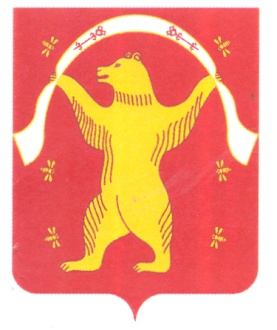 РЕСПУБЛИКА БАШКОРТОСТАНСОВЕТ СЕЛЬСКОГО ПОСЕЛЕНИЯ БОЛЬШЕШАДИНСКИЙ СЕЛЬСОВЕТ МУНИЦИПАЛЬНОГО РАЙОНА МИШКИНСКИЙ РАЙОН 
452345,д.Большие Шады,ул.Али Карная,7Тел.2-33-40,2-33-31Приложение  № 1                                                                      к  решению Совета сельского поселения                                     Большешадинский сельсовет муниципального района                                                                       Мишкинский район Республики Башкорстан от 15.12. 2015 года №102                                                                          «О бюджете сельского поселения Большешадинский сельсовет  муниципального района Мишкинский район  Республики Башкортостан  на 2017 год и на плановый период 2018 и 2019 годов»Код бюджетной классификации Российской Федерации  Код бюджетной классификации Российской Федерации  Наименование главного адми-нистра-торадоходов бюджета  поселения Наименование 123791Администрация сельского поселения Большешадинский сельсовет муниципального района  Мишкинский район Республики Башкортостан791 1 08 04020 01 0000 110Государственная пошлина за совершение нотариальных действий  должностными лицами органов местного самоуправления, уполномоченными в соответствии с законодательными актами Российской Федерации на совершение нотариальных действий7911 13 01995 10 0000 130Прочие доходы от оказания платных услуг (работ) получателями средств бюджетов сельских поселений7911 13 02065 10 0000 130Доходы, поступающие в порядке возмещения расходов, понесенных в связи с эксплуатацией  имущества сельских поселений7911 13 02995 10 0000 130Прочие доходы от компенсации затрат  бюджетов  сельских поселений7911 16 23051 10 0000 140Доходы от возмещения ущерба при возникновении страховых случаев по обязательному страхованию гражданской ответственности, когда выгодоприобретателями выступают получатели средств бюджетов сельских поселений7911 16 23052 10 0000 140Доходы от возмещения ущерба при возникновении иных страховых случаев, когда выгодоприобретателями выступают получатели средств бюджетов сельских поселений7911 16 32000 10 0000 140 Денежные взыскания, налагаемые в возмещение ущерба, причиненного в результате незаконного или нецелевого использования бюджетных средств (в части бюджетов сельских поселений)7911 16 90050 10 0000 140Прочие поступления от денежных взысканий (штрафов) и иных сумм в возмещение ущерба, зачисляемые в бюджеты сельских поселений7911 17 01050 10 0000 180Невыясненные поступления, зачисляемые в бюджеты сельских поселений7911 17 05050 10 0000 180Прочие неналоговые доходы бюджетов сельских  поселений7911 17 14030 10 0000 180Средства самообложения граждан, зачисляемые в бюджеты сельских поселений7912 00 00000 00 0000 000Безвозмездные поступления <1>Иные доходы бюджета сельского поселения Большешадинский  сельсовет муниципального района Мишкинскийрайон  Республики Башкортостан, администрирование которых может осуществляться главными администраторами доходов бюджета сельского поселения Большешадинский  сельсовет  Мишкинского района  Республики Башкортостан в пределах их компетенции1 11 03050 10 0000 120Проценты, полученные от предоставления бюджетных кредитов внутри страны за счет средств бюджетов сельских поселений1 11 09015 10 0000 120Доходы от распоряжения правами на результаты интеллектуальной деятельности военного, специального и двойного назначения, находящимися в собственности сельских поселений1 11 09025 10 0000 120Доходы от распоряжения правами на результаты научно-технической деятельности, находящимися в собственности сельских поселений1 11 09045 10 0000 120Прочие поступления от использования имущества, находящегося в собственности сельских поселений (за исключением имущества муниципальных бюджетных и автономных учреждений,  а также имущества унитарных предприятий, в том числе казенных)1 12 04051 10 0000 120 Плата за использование лесов, расположенных на землях иных категорий, находящихся в  собственности сельских поселений, в части платы по договору купли-продажи лесных насаждений 1 12 04052 10 0000 120 Плата за использование лесов, расположенных на землях иных категорий, находящихся в  собственности сельских поселений, в части арендной платы  1 13 01995 10 0000 130Прочие доходы от оказания платных услуг (работ) получателями средств бюджетов сельских поселений1 13 02065 10 0000 130Доходы, поступающие в порядке возмещения расходов, понесенных в связи с эксплуатацией  имущества сельских поселений1 13 02995 10 0000 130Прочие доходы от компенсации затрат  бюджетов сельских поселений1 14 01050 10 0000 410Доходы от продажи квартир, находящихся в собственности сельских поселений1 14 03050 10 0000 410Средства от распоряжения и реализации конфискованного и иного имущества, обращенного в доходы сельских поселений (в части реализации основных средств по указанному имуществу)1 14 03050 10 0000 440Средства от распоряжения и реализации конфискованного и иного имущества, обращенного в доходы сельских поселений (в части реализации материальных запасов по указанному имуществу)1 14 04050 10 0000 420Доходы от продажи нематериальных активов, находящихся в собственности сельских поселений1 15 02050 10 0000 140Платежи, взимаемые органами местного самоуправления (организациями) п сельских поселений за выполнение определенных функций1 16 23051 10 0000 140Доходы от возмещения ущерба при возникновении страховых случаев по обязательному страхованию гражданской ответственности, когда выгодоприобретателями выступают получатели средств бюджетов сельских поселений1 16 23052 10 0000 140Доходы от возмещения ущерба при возникновении иных страховых случаев, когда выгодоприобретателями выступают получатели средств бюджетов сельских поселений1 16 90050 10 0000 140Прочие поступления от денежных взысканий (штрафов) и иных сумм в возмещение ущерба, зачисляемые в бюджеты сельских поселений1 17 01050 10 0000 180Невыясненные поступления, зачисляемые в бюджеты сельских поселений1 17 05050 10 0000 180Прочие неналоговые доходы бюджетов сельских поселений2 00 00000 00 0000 000Безвозмездные поступления <1>, <2>Наименование доходовкодыСуммаНДФЛ1821010201001000011032ЕСХН182105030100100001102Земельный  налог18210606033100000110177Земельный  налог18210606043100000110150Налог на имущество физических лиц 1821060103010000011055Госпошлина791108040200100001101Дотации бюджетам поселений на выравнивание бюджетной обеспеченности                 20215001100000151 89.6Дотация на поддержку мер по обеспечению сбалансированности бюджетов муниципальных районов и городских округов2021500205000151322.6 Субвенция бюджетам поселений на осуществление первичного воинского учета на территориях, где отсутствуют военные комиссариаты 2023511810000015165благоустройство20249999107502151500Всего1394.2Наименование доходовкодыСуммаСуммаНаименование доходовкоды2018г2019гНДФЛ182101020100100001103739ЕСХН1821050301001000011033Земельный  налог18210606033100000110191206Земельный  налог18210606043100000110160170Налог на имущество физических лиц 182106010301000001105861Госпошлина7911080402001000011011Арендная плата имущества86311105035100000120Прочие неналоговые доходы7911170505010000018035.470.7Дотации бюджетам поселений на выравнивание бюджетной обеспеченности                20215001100000151 89.689.6Дотация на поддержку мер по обеспечению сбалансированности бюджетов муниципальных районов и городских округов2021500205000151310,4280,4Субвенция бюджетам поселений на осуществление первичного воинского учета на территориях, где отсутствуют военные комиссариаты                   2023511810000015165.065.0Благоустройство20249999107502151500500Всего1450.41485.7                                                                                                                              Приложение№ 4                                                                                      к решению Совета сельского поселения                                                                    Большешадинский сельсовет Мишкинского района                                                                                                              Республики Башкортостан                                                                                                                      от 15.12. 2016г. №102                                                                «О бюджете сельского поселения  Большешадинский                                                                                                   сельсовет муниципального раона                                                                           Мишкинский район Республики Башкортостан                                                                    на 2017 год и плановый период 2018 и 2019 годов» Распределение бюджетных ассигнований сельского поселения Большешадинский сельсовет муниципального района Мишкинский район Республики Башкортостан по разделам, подразделам, целевым статьям (муниципальным  программам сельского поселения и непрограммным направлениям деятельности), группам видов расходов классификации расходов бюджетовна 2017 годтыс.руб.                                                                                                                             Приложение№ 5                                                                                      к решению Совета сельского поселения                                                                    Большешадинский сельсовет Мишкинского района                                                                                                              Республики Башкортостан                                                                                                              от 15 декабря 2016г. №102                                                                «О бюджете сельского поселения  Большешадинский                                                                                                   сельсовет муниципального раона                                                                           Мишкинский район Республики Башкортостан                                                                    на 2016 год и плановый период 2017 и 2018 годов»  Распределение бюджетных ассигнований сельского поселения Большешадинский сельсовет муниципального района Мишкинский район Республики Башкортостанпо разделам, подразделам, целевым статьям(муниципальным  программам сельского поселения и непрограммным направлениям деятельности), группам видов расходов классификации расходов бюджетов на плановый период  2018 и 2019годов                                                                                                                                                                                                                            тыс.руб                                                                                                                              Приложение№  6                                                                                       к решению Совета сельского поселения                                                                    Большешадинский сельсовет Мишкинского района                                                                                                              Республики Башкортостан                                                                                                              от 15 декабря 2016г. №102                                                                «О бюджете сельского поселения  Большешадинский                                                                                                сельсовет муниципального района                                                                           Мишкинский район Республики Башкортостан                                                                    на 2017 год и плановый период 2018 и 2019 годов» Распределение бюджетных ассигнований сельского поселения Большешадинский сельсовет муниципального района Мишкинский район Республики Башкортостанпо целевым статьям (муниципальным  программам сельского поселения и непрограммным направлениям деятельности), группам видов расходов классификациирасходов бюджетов на 2017год                                                                                                                                 тыс.руб.                                                                                                                               Приложение№ 7                                                                                       к решению Совета сельского поселения                                                                    Большешадинский сельсовет Мишкинского района                                                                                                              Республики Башкортостан                                                                                                              от 15 декабря 2015г. №102                                                                «О бюджете сельского поселения  Большешадинский                                                                                                сельсовет муниципального района                                                                           Мишкинский район Республики Башкортостан                                                                    на 2017 год и плановый период 2018 и 2019 годов» Распределение бюджетных ассигнований сельского поселения Большешадинский сельсовет муниципального района Мишкинский район Республики Башкортостанпо целевым статьям (муниципальным  программам сельского поселения и непрограммным направлениям деятельности), группам видов расходов классификации расходов бюджетов
на плановый период  2018 и 2019 годов                                                                                                                               тыс.руб                                                                                                                                                                                                                                                                Приложение№ 8                                                                                       к решению Совета сельского поселения                                                                    Большешадинский сельсовет Мишкинского района                                                                                                              Республики Башкортостан                                                                                                              от 15 декабря 2016г. №102                                                                «О бюджете сельского поселения  Большешадинский                                                                                                сельсовет муниципального района                                                                           Мишкинский район Республики Башкортостан                                                                      на 2017год и плановый период 2018и 2019 годов»  Ведомственная структура расходов бюджета сельского поселения Большешадинский  сельсовет муниципального района Мишкинский район Республики Башкортостан на 2017 год                                                                                                                                тыс.руб                                                                                                                             Приложение№ 9                                                                                      к решению Совета сельского поселения                                                                    Большешадинский сельсовет Мишкинского района                                                                                                              Республики Башкортостан                                                                                                             от 15 декабря 2016г. №102                                                                «О бюджете сельского поселения  Большешадинский                                                                                                сельсовет муниципального района                                                                           Мишкинский район Республики Башкортостан                                                                    на 2017 год и плановый период 2018 и 2019 годов»  Ведомственная структура расходов бюджета сельского поселения Большешадинский  сельсовет муниципального района Мишкинский район Республики Башкортостан на плановый период  2018 и 2019 годов                                                                                                                                тыс.рубБЮДЖЕТНАЯ СМЕТА                                                                                                                              Приложение№ 4                                                                                      к решению Совета сельского поселения                                                                    Большешадинский сельсовет Мишкинского района                                                                                                              Республики Башкортостан                                                                                                                      от 15.12. 2016г. №102                                                                «О бюджете сельского поселения  Большешадинский                                                                                                   сельсовет муниципального раона                                                                           Мишкинский район Республики Башкортостан                                                                    на 2017 год и плановый период 2018 и 2019 годов» Распределение бюджетных ассигнований сельского поселения Большешадинский сельсовет муниципального района Мишкинский район Республики Башкортостан по разделам, подразделам, целевым статьям (муниципальным  программам сельского поселения и непрограммным направлениям деятельности), группам видов расходов классификации расходов бюджетовна 2017 годтыс.руб.                                                                                                                             Приложение№ 5                                                                                      к решению Совета сельского поселения                                                                    Большешадинский сельсовет Мишкинского района                                                                                                              Республики Башкортостан                                                                                                              от 15 декабря 2016г. №102                                                                «О бюджете сельского поселения  Большешадинский                                                                                                   сельсовет муниципального раона                                                                           Мишкинский район Республики Башкортостан                                                                    на 2016 год и плановый период 2017 и 2018 годов»  Распределение бюджетных ассигнований сельского поселения Большешадинский сельсовет муниципального района Мишкинский район Республики Башкортостанпо разделам, подразделам, целевым статьям(муниципальным  программам сельского поселения и непрограммным направлениям деятельности), группам видов расходов классификации расходов бюджетов на плановый период  2018 и 2019годов                                                                                                                                                                                                                            тыс.руб                                                                                                                              Приложение№  6                                                                                       к решению Совета сельского поселения                                                                    Большешадинский сельсовет Мишкинского района                                                                                                              Республики Башкортостан                                                                                                              от 15 декабря 2016г. №102                                                                «О бюджете сельского поселения  Большешадинский                                                                                                сельсовет муниципального района                                                                           Мишкинский район Республики Башкортостан                                                                    на 2017 год и плановый период 2018 и 2019 годов» Распределение бюджетных ассигнований сельского поселения Большешадинский сельсовет муниципального района Мишкинский район Республики Башкортостанпо целевым статьям (муниципальным  программам сельского поселения и непрограммным направлениям деятельности), группам видов расходов классификациирасходов бюджетов на 2017год                                                                                                                                 тыс.руб.                                                                                                                               Приложение№ 7                                                                                       к решению Совета сельского поселения                                                                    Большешадинский сельсовет Мишкинского района                                                                                                              Республики Башкортостан                                                                                                              от 15 декабря 2015г. №102                                                                «О бюджете сельского поселения  Большешадинский                                                                                                сельсовет муниципального района                                                                           Мишкинский район Республики Башкортостан                                                                    на 2017 год и плановый период 2018 и 2019 годов» Распределение бюджетных ассигнований сельского поселения Большешадинский сельсовет муниципального района Мишкинский район Республики Башкортостанпо целевым статьям (муниципальным  программам сельского поселения и непрограммным направлениям деятельности), группам видов расходов классификации расходов бюджетов
на плановый период  2018 и 2019 годов                                                                                                                               тыс.руб                                                                                                                                                                                                                                                                Приложение№ 8                                                                                       к решению Совета сельского поселения                                                                    Большешадинский сельсовет Мишкинского района                                                                                                              Республики Башкортостан                                                                                                              от 15 декабря 2016г. №102                                                                «О бюджете сельского поселения  Большешадинский                                                                                                сельсовет муниципального района                                                                           Мишкинский район Республики Башкортостан                                                                      на 2017год и плановый период 2018и 2019 годов»  Ведомственная структура расходов бюджета сельского поселения Большешадинский  сельсовет муниципального района Мишкинский район Республики Башкортостан на 2017 год                                                                                                                                тыс.руб                                                                                                                             Приложение№ 9                                                                                      к решению Совета сельского поселения                                                                    Большешадинский сельсовет Мишкинского района                                                                                                              Республики Башкортостан                                                                                                             от 15 декабря 2016г. №102                                                                «О бюджете сельского поселения  Большешадинский                                                                                                сельсовет муниципального района                                                                           Мишкинский район Республики Башкортостан                                                                    на 2017 год и плановый период 2018 и 2019 годов»  Ведомственная структура расходов бюджета сельского поселения Большешадинский  сельсовет муниципального района Мишкинский район Республики Башкортостан на плановый период  2018 и 2019 годов                                                                                                                                тыс.рубБЮДЖЕТНАЯ СМЕТА                                                                                                                              Приложение№ 4                                                                                      к решению Совета сельского поселения                                                                    Большешадинский сельсовет Мишкинского района                                                                                                              Республики Башкортостан                                                                                                                      от 15.12. 2016г. №102                                                                «О бюджете сельского поселения  Большешадинский                                                                                                   сельсовет муниципального раона                                                                           Мишкинский район Республики Башкортостан                                                                    на 2017 год и плановый период 2018 и 2019 годов» Распределение бюджетных ассигнований сельского поселения Большешадинский сельсовет муниципального района Мишкинский район Республики Башкортостан по разделам, подразделам, целевым статьям (муниципальным  программам сельского поселения и непрограммным направлениям деятельности), группам видов расходов классификации расходов бюджетовна 2017 годтыс.руб.                                                                                                                             Приложение№ 5                                                                                      к решению Совета сельского поселения                                                                    Большешадинский сельсовет Мишкинского района                                                                                                              Республики Башкортостан                                                                                                              от 15 декабря 2016г. №102                                                                «О бюджете сельского поселения  Большешадинский                                                                                                   сельсовет муниципального раона                                                                           Мишкинский район Республики Башкортостан                                                                    на 2016 год и плановый период 2017 и 2018 годов»  Распределение бюджетных ассигнований сельского поселения Большешадинский сельсовет муниципального района Мишкинский район Республики Башкортостанпо разделам, подразделам, целевым статьям(муниципальным  программам сельского поселения и непрограммным направлениям деятельности), группам видов расходов классификации расходов бюджетов на плановый период  2018 и 2019годов                                                                                                                                                                                                                            тыс.руб                                                                                                                              Приложение№  6                                                                                       к решению Совета сельского поселения                                                                    Большешадинский сельсовет Мишкинского района                                                                                                              Республики Башкортостан                                                                                                              от 15 декабря 2016г. №102                                                                «О бюджете сельского поселения  Большешадинский                                                                                                сельсовет муниципального района                                                                           Мишкинский район Республики Башкортостан                                                                    на 2017 год и плановый период 2018 и 2019 годов» Распределение бюджетных ассигнований сельского поселения Большешадинский сельсовет муниципального района Мишкинский район Республики Башкортостанпо целевым статьям (муниципальным  программам сельского поселения и непрограммным направлениям деятельности), группам видов расходов классификациирасходов бюджетов на 2017год                                                                                                                                 тыс.руб.                                                                                                                               Приложение№ 7                                                                                       к решению Совета сельского поселения                                                                    Большешадинский сельсовет Мишкинского района                                                                                                              Республики Башкортостан                                                                                                              от 15 декабря 2015г. №102                                                                «О бюджете сельского поселения  Большешадинский                                                                                                сельсовет муниципального района                                                                           Мишкинский район Республики Башкортостан                                                                    на 2017 год и плановый период 2018 и 2019 годов» Распределение бюджетных ассигнований сельского поселения Большешадинский сельсовет муниципального района Мишкинский район Республики Башкортостанпо целевым статьям (муниципальным  программам сельского поселения и непрограммным направлениям деятельности), группам видов расходов классификации расходов бюджетов
на плановый период  2018 и 2019 годов                                                                                                                               тыс.руб                                                                                                                                                                                                                                                                Приложение№ 8                                                                                       к решению Совета сельского поселения                                                                    Большешадинский сельсовет Мишкинского района                                                                                                              Республики Башкортостан                                                                                                              от 15 декабря 2016г. №102                                                                «О бюджете сельского поселения  Большешадинский                                                                                                сельсовет муниципального района                                                                           Мишкинский район Республики Башкортостан                                                                      на 2017год и плановый период 2018и 2019 годов»  Ведомственная структура расходов бюджета сельского поселения Большешадинский  сельсовет муниципального района Мишкинский район Республики Башкортостан на 2017 год                                                                                                                                тыс.руб                                                                                                                             Приложение№ 9                                                                                      к решению Совета сельского поселения                                                                    Большешадинский сельсовет Мишкинского района                                                                                                              Республики Башкортостан                                                                                                             от 15 декабря 2016г. №102                                                                «О бюджете сельского поселения  Большешадинский                                                                                                сельсовет муниципального района                                                                           Мишкинский район Республики Башкортостан                                                                    на 2017 год и плановый период 2018 и 2019 годов»  Ведомственная структура расходов бюджета сельского поселения Большешадинский  сельсовет муниципального района Мишкинский район Республики Башкортостан на плановый период  2018 и 2019 годов                                                                                                                                тыс.рубБЮДЖЕТНАЯ СМЕТА                                                                                                                              Приложение№ 4                                                                                      к решению Совета сельского поселения                                                                    Большешадинский сельсовет Мишкинского района                                                                                                              Республики Башкортостан                                                                                                                      от 15.12. 2016г. №102                                                                «О бюджете сельского поселения  Большешадинский                                                                                                   сельсовет муниципального раона                                                                           Мишкинский район Республики Башкортостан                                                                    на 2017 год и плановый период 2018 и 2019 годов» Распределение бюджетных ассигнований сельского поселения Большешадинский сельсовет муниципального района Мишкинский район Республики Башкортостан по разделам, подразделам, целевым статьям (муниципальным  программам сельского поселения и непрограммным направлениям деятельности), группам видов расходов классификации расходов бюджетовна 2017 годтыс.руб.                                                                                                                             Приложение№ 5                                                                                      к решению Совета сельского поселения                                                                    Большешадинский сельсовет Мишкинского района                                                                                                              Республики Башкортостан                                                                                                              от 15 декабря 2016г. №102                                                                «О бюджете сельского поселения  Большешадинский                                                                                                   сельсовет муниципального раона                                                                           Мишкинский район Республики Башкортостан                                                                    на 2016 год и плановый период 2017 и 2018 годов»  Распределение бюджетных ассигнований сельского поселения Большешадинский сельсовет муниципального района Мишкинский район Республики Башкортостанпо разделам, подразделам, целевым статьям(муниципальным  программам сельского поселения и непрограммным направлениям деятельности), группам видов расходов классификации расходов бюджетов на плановый период  2018 и 2019годов                                                                                                                                                                                                                            тыс.руб                                                                                                                              Приложение№  6                                                                                       к решению Совета сельского поселения                                                                    Большешадинский сельсовет Мишкинского района                                                                                                              Республики Башкортостан                                                                                                              от 15 декабря 2016г. №102                                                                «О бюджете сельского поселения  Большешадинский                                                                                                сельсовет муниципального района                                                                           Мишкинский район Республики Башкортостан                                                                    на 2017 год и плановый период 2018 и 2019 годов» Распределение бюджетных ассигнований сельского поселения Большешадинский сельсовет муниципального района Мишкинский район Республики Башкортостанпо целевым статьям (муниципальным  программам сельского поселения и непрограммным направлениям деятельности), группам видов расходов классификациирасходов бюджетов на 2017год                                                                                                                                 тыс.руб.                                                                                                                               Приложение№ 7                                                                                       к решению Совета сельского поселения                                                                    Большешадинский сельсовет Мишкинского района                                                                                                              Республики Башкортостан                                                                                                              от 15 декабря 2015г. №102                                                                «О бюджете сельского поселения  Большешадинский                                                                                                сельсовет муниципального района                                                                           Мишкинский район Республики Башкортостан                                                                    на 2017 год и плановый период 2018 и 2019 годов» Распределение бюджетных ассигнований сельского поселения Большешадинский сельсовет муниципального района Мишкинский район Республики Башкортостанпо целевым статьям (муниципальным  программам сельского поселения и непрограммным направлениям деятельности), группам видов расходов классификации расходов бюджетов
на плановый период  2018 и 2019 годов                                                                                                                               тыс.руб                                                                                                                                                                                                                                                                Приложение№ 8                                                                                       к решению Совета сельского поселения                                                                    Большешадинский сельсовет Мишкинского района                                                                                                              Республики Башкортостан                                                                                                              от 15 декабря 2016г. №102                                                                «О бюджете сельского поселения  Большешадинский                                                                                                сельсовет муниципального района                                                                           Мишкинский район Республики Башкортостан                                                                      на 2017год и плановый период 2018и 2019 годов»  Ведомственная структура расходов бюджета сельского поселения Большешадинский  сельсовет муниципального района Мишкинский район Республики Башкортостан на 2017 год                                                                                                                                тыс.руб                                                                                                                             Приложение№ 9                                                                                      к решению Совета сельского поселения                                                                    Большешадинский сельсовет Мишкинского района                                                                                                              Республики Башкортостан                                                                                                             от 15 декабря 2016г. №102                                                                «О бюджете сельского поселения  Большешадинский                                                                                                сельсовет муниципального района                                                                           Мишкинский район Республики Башкортостан                                                                    на 2017 год и плановый период 2018 и 2019 годов»  Ведомственная структура расходов бюджета сельского поселения Большешадинский  сельсовет муниципального района Мишкинский район Республики Башкортостан на плановый период  2018 и 2019 годов                                                                                                                                тыс.рубБЮДЖЕТНАЯ СМЕТА                                                                                                                              Приложение№ 4                                                                                      к решению Совета сельского поселения                                                                    Большешадинский сельсовет Мишкинского района                                                                                                              Республики Башкортостан                                                                                                                      от 15.12. 2016г. №102                                                                «О бюджете сельского поселения  Большешадинский                                                                                                   сельсовет муниципального раона                                                                           Мишкинский район Республики Башкортостан                                                                    на 2017 год и плановый период 2018 и 2019 годов» Распределение бюджетных ассигнований сельского поселения Большешадинский сельсовет муниципального района Мишкинский район Республики Башкортостан по разделам, подразделам, целевым статьям (муниципальным  программам сельского поселения и непрограммным направлениям деятельности), группам видов расходов классификации расходов бюджетовна 2017 годтыс.руб.                                                                                                                             Приложение№ 5                                                                                      к решению Совета сельского поселения                                                                    Большешадинский сельсовет Мишкинского района                                                                                                              Республики Башкортостан                                                                                                              от 15 декабря 2016г. №102                                                                «О бюджете сельского поселения  Большешадинский                                                                                                   сельсовет муниципального раона                                                                           Мишкинский район Республики Башкортостан                                                                    на 2016 год и плановый период 2017 и 2018 годов»  Распределение бюджетных ассигнований сельского поселения Большешадинский сельсовет муниципального района Мишкинский район Республики Башкортостанпо разделам, подразделам, целевым статьям(муниципальным  программам сельского поселения и непрограммным направлениям деятельности), группам видов расходов классификации расходов бюджетов на плановый период  2018 и 2019годов                                                                                                                                                                                                                            тыс.руб                                                                                                                              Приложение№  6                                                                                       к решению Совета сельского поселения                                                                    Большешадинский сельсовет Мишкинского района                                                                                                              Республики Башкортостан                                                                                                              от 15 декабря 2016г. №102                                                                «О бюджете сельского поселения  Большешадинский                                                                                                сельсовет муниципального района                                                                           Мишкинский район Республики Башкортостан                                                                    на 2017 год и плановый период 2018 и 2019 годов» Распределение бюджетных ассигнований сельского поселения Большешадинский сельсовет муниципального района Мишкинский район Республики Башкортостанпо целевым статьям (муниципальным  программам сельского поселения и непрограммным направлениям деятельности), группам видов расходов классификациирасходов бюджетов на 2017год                                                                                                                                 тыс.руб.                                                                                                                               Приложение№ 7                                                                                       к решению Совета сельского поселения                                                                    Большешадинский сельсовет Мишкинского района                                                                                                              Республики Башкортостан                                                                                                              от 15 декабря 2015г. №102                                                                «О бюджете сельского поселения  Большешадинский                                                                                                сельсовет муниципального района                                                                           Мишкинский район Республики Башкортостан                                                                    на 2017 год и плановый период 2018 и 2019 годов» Распределение бюджетных ассигнований сельского поселения Большешадинский сельсовет муниципального района Мишкинский район Республики Башкортостанпо целевым статьям (муниципальным  программам сельского поселения и непрограммным направлениям деятельности), группам видов расходов классификации расходов бюджетов
на плановый период  2018 и 2019 годов                                                                                                                               тыс.руб                                                                                                                                                                                                                                                                Приложение№ 8                                                                                       к решению Совета сельского поселения                                                                    Большешадинский сельсовет Мишкинского района                                                                                                              Республики Башкортостан                                                                                                              от 15 декабря 2016г. №102                                                                «О бюджете сельского поселения  Большешадинский                                                                                                сельсовет муниципального района                                                                           Мишкинский район Республики Башкортостан                                                                      на 2017год и плановый период 2018и 2019 годов»  Ведомственная структура расходов бюджета сельского поселения Большешадинский  сельсовет муниципального района Мишкинский район Республики Башкортостан на 2017 год                                                                                                                                тыс.руб                                                                                                                             Приложение№ 9                                                                                      к решению Совета сельского поселения                                                                    Большешадинский сельсовет Мишкинского района                                                                                                              Республики Башкортостан                                                                                                             от 15 декабря 2016г. №102                                                                «О бюджете сельского поселения  Большешадинский                                                                                                сельсовет муниципального района                                                                           Мишкинский район Республики Башкортостан                                                                    на 2017 год и плановый период 2018 и 2019 годов»  Ведомственная структура расходов бюджета сельского поселения Большешадинский  сельсовет муниципального района Мишкинский район Республики Башкортостан на плановый период  2018 и 2019 годов                                                                                                                                тыс.рубБЮДЖЕТНАЯ СМЕТА                                                                                                                              Приложение№ 4                                                                                      к решению Совета сельского поселения                                                                    Большешадинский сельсовет Мишкинского района                                                                                                              Республики Башкортостан                                                                                                                      от 15.12. 2016г. №102                                                                «О бюджете сельского поселения  Большешадинский                                                                                                   сельсовет муниципального раона                                                                           Мишкинский район Республики Башкортостан                                                                    на 2017 год и плановый период 2018 и 2019 годов» Распределение бюджетных ассигнований сельского поселения Большешадинский сельсовет муниципального района Мишкинский район Республики Башкортостан по разделам, подразделам, целевым статьям (муниципальным  программам сельского поселения и непрограммным направлениям деятельности), группам видов расходов классификации расходов бюджетовна 2017 годтыс.руб.                                                                                                                             Приложение№ 5                                                                                      к решению Совета сельского поселения                                                                    Большешадинский сельсовет Мишкинского района                                                                                                              Республики Башкортостан                                                                                                              от 15 декабря 2016г. №102                                                                «О бюджете сельского поселения  Большешадинский                                                                                                   сельсовет муниципального раона                                                                           Мишкинский район Республики Башкортостан                                                                    на 2016 год и плановый период 2017 и 2018 годов»  Распределение бюджетных ассигнований сельского поселения Большешадинский сельсовет муниципального района Мишкинский район Республики Башкортостанпо разделам, подразделам, целевым статьям(муниципальным  программам сельского поселения и непрограммным направлениям деятельности), группам видов расходов классификации расходов бюджетов на плановый период  2018 и 2019годов                                                                                                                                                                                                                            тыс.руб                                                                                                                              Приложение№  6                                                                                       к решению Совета сельского поселения                                                                    Большешадинский сельсовет Мишкинского района                                                                                                              Республики Башкортостан                                                                                                              от 15 декабря 2016г. №102                                                                «О бюджете сельского поселения  Большешадинский                                                                                                сельсовет муниципального района                                                                           Мишкинский район Республики Башкортостан                                                                    на 2017 год и плановый период 2018 и 2019 годов» Распределение бюджетных ассигнований сельского поселения Большешадинский сельсовет муниципального района Мишкинский район Республики Башкортостанпо целевым статьям (муниципальным  программам сельского поселения и непрограммным направлениям деятельности), группам видов расходов классификациирасходов бюджетов на 2017год                                                                                                                                 тыс.руб.                                                                                                                               Приложение№ 7                                                                                       к решению Совета сельского поселения                                                                    Большешадинский сельсовет Мишкинского района                                                                                                              Республики Башкортостан                                                                                                              от 15 декабря 2015г. №102                                                                «О бюджете сельского поселения  Большешадинский                                                                                                сельсовет муниципального района                                                                           Мишкинский район Республики Башкортостан                                                                    на 2017 год и плановый период 2018 и 2019 годов» Распределение бюджетных ассигнований сельского поселения Большешадинский сельсовет муниципального района Мишкинский район Республики Башкортостанпо целевым статьям (муниципальным  программам сельского поселения и непрограммным направлениям деятельности), группам видов расходов классификации расходов бюджетов
на плановый период  2018 и 2019 годов                                                                                                                               тыс.руб                                                                                                                                                                                                                                                                Приложение№ 8                                                                                       к решению Совета сельского поселения                                                                    Большешадинский сельсовет Мишкинского района                                                                                                              Республики Башкортостан                                                                                                              от 15 декабря 2016г. №102                                                                «О бюджете сельского поселения  Большешадинский                                                                                                сельсовет муниципального района                                                                           Мишкинский район Республики Башкортостан                                                                      на 2017год и плановый период 2018и 2019 годов»  Ведомственная структура расходов бюджета сельского поселения Большешадинский  сельсовет муниципального района Мишкинский район Республики Башкортостан на 2017 год                                                                                                                                тыс.руб                                                                                                                             Приложение№ 9                                                                                      к решению Совета сельского поселения                                                                    Большешадинский сельсовет Мишкинского района                                                                                                              Республики Башкортостан                                                                                                             от 15 декабря 2016г. №102                                                                «О бюджете сельского поселения  Большешадинский                                                                                                сельсовет муниципального района                                                                           Мишкинский район Республики Башкортостан                                                                    на 2017 год и плановый период 2018 и 2019 годов»  Ведомственная структура расходов бюджета сельского поселения Большешадинский  сельсовет муниципального района Мишкинский район Республики Башкортостан на плановый период  2018 и 2019 годов                                                                                                                                тыс.рубБЮДЖЕТНАЯ СМЕТА                                                                                                                              Приложение№ 4                                                                                      к решению Совета сельского поселения                                                                    Большешадинский сельсовет Мишкинского района                                                                                                              Республики Башкортостан                                                                                                                      от 15.12. 2016г. №102                                                                «О бюджете сельского поселения  Большешадинский                                                                                                   сельсовет муниципального раона                                                                           Мишкинский район Республики Башкортостан                                                                    на 2017 год и плановый период 2018 и 2019 годов» Распределение бюджетных ассигнований сельского поселения Большешадинский сельсовет муниципального района Мишкинский район Республики Башкортостан по разделам, подразделам, целевым статьям (муниципальным  программам сельского поселения и непрограммным направлениям деятельности), группам видов расходов классификации расходов бюджетовна 2017 годтыс.руб.                                                                                                                             Приложение№ 5                                                                                      к решению Совета сельского поселения                                                                    Большешадинский сельсовет Мишкинского района                                                                                                              Республики Башкортостан                                                                                                              от 15 декабря 2016г. №102                                                                «О бюджете сельского поселения  Большешадинский                                                                                                   сельсовет муниципального раона                                                                           Мишкинский район Республики Башкортостан                                                                    на 2016 год и плановый период 2017 и 2018 годов»  Распределение бюджетных ассигнований сельского поселения Большешадинский сельсовет муниципального района Мишкинский район Республики Башкортостанпо разделам, подразделам, целевым статьям(муниципальным  программам сельского поселения и непрограммным направлениям деятельности), группам видов расходов классификации расходов бюджетов на плановый период  2018 и 2019годов                                                                                                                                                                                                                            тыс.руб                                                                                                                              Приложение№  6                                                                                       к решению Совета сельского поселения                                                                    Большешадинский сельсовет Мишкинского района                                                                                                              Республики Башкортостан                                                                                                              от 15 декабря 2016г. №102                                                                «О бюджете сельского поселения  Большешадинский                                                                                                сельсовет муниципального района                                                                           Мишкинский район Республики Башкортостан                                                                    на 2017 год и плановый период 2018 и 2019 годов» Распределение бюджетных ассигнований сельского поселения Большешадинский сельсовет муниципального района Мишкинский район Республики Башкортостанпо целевым статьям (муниципальным  программам сельского поселения и непрограммным направлениям деятельности), группам видов расходов классификациирасходов бюджетов на 2017год                                                                                                                                 тыс.руб.                                                                                                                               Приложение№ 7                                                                                       к решению Совета сельского поселения                                                                    Большешадинский сельсовет Мишкинского района                                                                                                              Республики Башкортостан                                                                                                              от 15 декабря 2015г. №102                                                                «О бюджете сельского поселения  Большешадинский                                                                                                сельсовет муниципального района                                                                           Мишкинский район Республики Башкортостан                                                                    на 2017 год и плановый период 2018 и 2019 годов» Распределение бюджетных ассигнований сельского поселения Большешадинский сельсовет муниципального района Мишкинский район Республики Башкортостанпо целевым статьям (муниципальным  программам сельского поселения и непрограммным направлениям деятельности), группам видов расходов классификации расходов бюджетов
на плановый период  2018 и 2019 годов                                                                                                                               тыс.руб                                                                                                                                                                                                                                                                Приложение№ 8                                                                                       к решению Совета сельского поселения                                                                    Большешадинский сельсовет Мишкинского района                                                                                                              Республики Башкортостан                                                                                                              от 15 декабря 2016г. №102                                                                «О бюджете сельского поселения  Большешадинский                                                                                                сельсовет муниципального района                                                                           Мишкинский район Республики Башкортостан                                                                      на 2017год и плановый период 2018и 2019 годов»  Ведомственная структура расходов бюджета сельского поселения Большешадинский  сельсовет муниципального района Мишкинский район Республики Башкортостан на 2017 год                                                                                                                                тыс.руб                                                                                                                             Приложение№ 9                                                                                      к решению Совета сельского поселения                                                                    Большешадинский сельсовет Мишкинского района                                                                                                              Республики Башкортостан                                                                                                             от 15 декабря 2016г. №102                                                                «О бюджете сельского поселения  Большешадинский                                                                                                сельсовет муниципального района                                                                           Мишкинский район Республики Башкортостан                                                                    на 2017 год и плановый период 2018 и 2019 годов»  Ведомственная структура расходов бюджета сельского поселения Большешадинский  сельсовет муниципального района Мишкинский район Республики Башкортостан на плановый период  2018 и 2019 годов                                                                                                                                тыс.рубБЮДЖЕТНАЯ СМЕТА                                                                                                                              Приложение№ 4                                                                                      к решению Совета сельского поселения                                                                    Большешадинский сельсовет Мишкинского района                                                                                                              Республики Башкортостан                                                                                                                      от 15.12. 2016г. №102                                                                «О бюджете сельского поселения  Большешадинский                                                                                                   сельсовет муниципального раона                                                                           Мишкинский район Республики Башкортостан                                                                    на 2017 год и плановый период 2018 и 2019 годов» Распределение бюджетных ассигнований сельского поселения Большешадинский сельсовет муниципального района Мишкинский район Республики Башкортостан по разделам, подразделам, целевым статьям (муниципальным  программам сельского поселения и непрограммным направлениям деятельности), группам видов расходов классификации расходов бюджетовна 2017 годтыс.руб.                                                                                                                             Приложение№ 5                                                                                      к решению Совета сельского поселения                                                                    Большешадинский сельсовет Мишкинского района                                                                                                              Республики Башкортостан                                                                                                              от 15 декабря 2016г. №102                                                                «О бюджете сельского поселения  Большешадинский                                                                                                   сельсовет муниципального раона                                                                           Мишкинский район Республики Башкортостан                                                                    на 2016 год и плановый период 2017 и 2018 годов»  Распределение бюджетных ассигнований сельского поселения Большешадинский сельсовет муниципального района Мишкинский район Республики Башкортостанпо разделам, подразделам, целевым статьям(муниципальным  программам сельского поселения и непрограммным направлениям деятельности), группам видов расходов классификации расходов бюджетов на плановый период  2018 и 2019годов                                                                                                                                                                                                                            тыс.руб                                                                                                                              Приложение№  6                                                                                       к решению Совета сельского поселения                                                                    Большешадинский сельсовет Мишкинского района                                                                                                              Республики Башкортостан                                                                                                              от 15 декабря 2016г. №102                                                                «О бюджете сельского поселения  Большешадинский                                                                                                сельсовет муниципального района                                                                           Мишкинский район Республики Башкортостан                                                                    на 2017 год и плановый период 2018 и 2019 годов» Распределение бюджетных ассигнований сельского поселения Большешадинский сельсовет муниципального района Мишкинский район Республики Башкортостанпо целевым статьям (муниципальным  программам сельского поселения и непрограммным направлениям деятельности), группам видов расходов классификациирасходов бюджетов на 2017год                                                                                                                                 тыс.руб.                                                                                                                               Приложение№ 7                                                                                       к решению Совета сельского поселения                                                                    Большешадинский сельсовет Мишкинского района                                                                                                              Республики Башкортостан                                                                                                              от 15 декабря 2015г. №102                                                                «О бюджете сельского поселения  Большешадинский                                                                                                сельсовет муниципального района                                                                           Мишкинский район Республики Башкортостан                                                                    на 2017 год и плановый период 2018 и 2019 годов» Распределение бюджетных ассигнований сельского поселения Большешадинский сельсовет муниципального района Мишкинский район Республики Башкортостанпо целевым статьям (муниципальным  программам сельского поселения и непрограммным направлениям деятельности), группам видов расходов классификации расходов бюджетов
на плановый период  2018 и 2019 годов                                                                                                                               тыс.руб                                                                                                                                                                                                                                                                Приложение№ 8                                                                                       к решению Совета сельского поселения                                                                    Большешадинский сельсовет Мишкинского района                                                                                                              Республики Башкортостан                                                                                                              от 15 декабря 2016г. №102                                                                «О бюджете сельского поселения  Большешадинский                                                                                                сельсовет муниципального района                                                                           Мишкинский район Республики Башкортостан                                                                      на 2017год и плановый период 2018и 2019 годов»  Ведомственная структура расходов бюджета сельского поселения Большешадинский  сельсовет муниципального района Мишкинский район Республики Башкортостан на 2017 год                                                                                                                                тыс.руб                                                                                                                             Приложение№ 9                                                                                      к решению Совета сельского поселения                                                                    Большешадинский сельсовет Мишкинского района                                                                                                              Республики Башкортостан                                                                                                             от 15 декабря 2016г. №102                                                                «О бюджете сельского поселения  Большешадинский                                                                                                сельсовет муниципального района                                                                           Мишкинский район Республики Башкортостан                                                                    на 2017 год и плановый период 2018 и 2019 годов»  Ведомственная структура расходов бюджета сельского поселения Большешадинский  сельсовет муниципального района Мишкинский район Республики Башкортостан на плановый период  2018 и 2019 годов                                                                                                                                тыс.рубБЮДЖЕТНАЯ СМЕТА                                                                                                                              Приложение№ 4                                                                                      к решению Совета сельского поселения                                                                    Большешадинский сельсовет Мишкинского района                                                                                                              Республики Башкортостан                                                                                                                      от 15.12. 2016г. №102                                                                «О бюджете сельского поселения  Большешадинский                                                                                                   сельсовет муниципального раона                                                                           Мишкинский район Республики Башкортостан                                                                    на 2017 год и плановый период 2018 и 2019 годов» Распределение бюджетных ассигнований сельского поселения Большешадинский сельсовет муниципального района Мишкинский район Республики Башкортостан по разделам, подразделам, целевым статьям (муниципальным  программам сельского поселения и непрограммным направлениям деятельности), группам видов расходов классификации расходов бюджетовна 2017 годтыс.руб.                                                                                                                             Приложение№ 5                                                                                      к решению Совета сельского поселения                                                                    Большешадинский сельсовет Мишкинского района                                                                                                              Республики Башкортостан                                                                                                              от 15 декабря 2016г. №102                                                                «О бюджете сельского поселения  Большешадинский                                                                                                   сельсовет муниципального раона                                                                           Мишкинский район Республики Башкортостан                                                                    на 2016 год и плановый период 2017 и 2018 годов»  Распределение бюджетных ассигнований сельского поселения Большешадинский сельсовет муниципального района Мишкинский район Республики Башкортостанпо разделам, подразделам, целевым статьям(муниципальным  программам сельского поселения и непрограммным направлениям деятельности), группам видов расходов классификации расходов бюджетов на плановый период  2018 и 2019годов                                                                                                                                                                                                                            тыс.руб                                                                                                                              Приложение№  6                                                                                       к решению Совета сельского поселения                                                                    Большешадинский сельсовет Мишкинского района                                                                                                              Республики Башкортостан                                                                                                              от 15 декабря 2016г. №102                                                                «О бюджете сельского поселения  Большешадинский                                                                                                сельсовет муниципального района                                                                           Мишкинский район Республики Башкортостан                                                                    на 2017 год и плановый период 2018 и 2019 годов» Распределение бюджетных ассигнований сельского поселения Большешадинский сельсовет муниципального района Мишкинский район Республики Башкортостанпо целевым статьям (муниципальным  программам сельского поселения и непрограммным направлениям деятельности), группам видов расходов классификациирасходов бюджетов на 2017год                                                                                                                                 тыс.руб.                                                                                                                               Приложение№ 7                                                                                       к решению Совета сельского поселения                                                                    Большешадинский сельсовет Мишкинского района                                                                                                              Республики Башкортостан                                                                                                              от 15 декабря 2015г. №102                                                                «О бюджете сельского поселения  Большешадинский                                                                                                сельсовет муниципального района                                                                           Мишкинский район Республики Башкортостан                                                                    на 2017 год и плановый период 2018 и 2019 годов» Распределение бюджетных ассигнований сельского поселения Большешадинский сельсовет муниципального района Мишкинский район Республики Башкортостанпо целевым статьям (муниципальным  программам сельского поселения и непрограммным направлениям деятельности), группам видов расходов классификации расходов бюджетов
на плановый период  2018 и 2019 годов                                                                                                                               тыс.руб                                                                                                                                                                                                                                                                Приложение№ 8                                                                                       к решению Совета сельского поселения                                                                    Большешадинский сельсовет Мишкинского района                                                                                                              Республики Башкортостан                                                                                                              от 15 декабря 2016г. №102                                                                «О бюджете сельского поселения  Большешадинский                                                                                                сельсовет муниципального района                                                                           Мишкинский район Республики Башкортостан                                                                      на 2017год и плановый период 2018и 2019 годов»  Ведомственная структура расходов бюджета сельского поселения Большешадинский  сельсовет муниципального района Мишкинский район Республики Башкортостан на 2017 год                                                                                                                                тыс.руб                                                                                                                             Приложение№ 9                                                                                      к решению Совета сельского поселения                                                                    Большешадинский сельсовет Мишкинского района                                                                                                              Республики Башкортостан                                                                                                             от 15 декабря 2016г. №102                                                                «О бюджете сельского поселения  Большешадинский                                                                                                сельсовет муниципального района                                                                           Мишкинский район Республики Башкортостан                                                                    на 2017 год и плановый период 2018 и 2019 годов»  Ведомственная структура расходов бюджета сельского поселения Большешадинский  сельсовет муниципального района Мишкинский район Республики Башкортостан на плановый период  2018 и 2019 годов                                                                                                                                тыс.рубБЮДЖЕТНАЯ СМЕТА                                                                                                                              Приложение№ 4                                                                                      к решению Совета сельского поселения                                                                    Большешадинский сельсовет Мишкинского района                                                                                                              Республики Башкортостан                                                                                                                      от 15.12. 2016г. №102                                                                «О бюджете сельского поселения  Большешадинский                                                                                                   сельсовет муниципального раона                                                                           Мишкинский район Республики Башкортостан                                                                    на 2017 год и плановый период 2018 и 2019 годов» Распределение бюджетных ассигнований сельского поселения Большешадинский сельсовет муниципального района Мишкинский район Республики Башкортостан по разделам, подразделам, целевым статьям (муниципальным  программам сельского поселения и непрограммным направлениям деятельности), группам видов расходов классификации расходов бюджетовна 2017 годтыс.руб.                                                                                                                             Приложение№ 5                                                                                      к решению Совета сельского поселения                                                                    Большешадинский сельсовет Мишкинского района                                                                                                              Республики Башкортостан                                                                                                              от 15 декабря 2016г. №102                                                                «О бюджете сельского поселения  Большешадинский                                                                                                   сельсовет муниципального раона                                                                           Мишкинский район Республики Башкортостан                                                                    на 2016 год и плановый период 2017 и 2018 годов»  Распределение бюджетных ассигнований сельского поселения Большешадинский сельсовет муниципального района Мишкинский район Республики Башкортостанпо разделам, подразделам, целевым статьям(муниципальным  программам сельского поселения и непрограммным направлениям деятельности), группам видов расходов классификации расходов бюджетов на плановый период  2018 и 2019годов                                                                                                                                                                                                                            тыс.руб                                                                                                                              Приложение№  6                                                                                       к решению Совета сельского поселения                                                                    Большешадинский сельсовет Мишкинского района                                                                                                              Республики Башкортостан                                                                                                              от 15 декабря 2016г. №102                                                                «О бюджете сельского поселения  Большешадинский                                                                                                сельсовет муниципального района                                                                           Мишкинский район Республики Башкортостан                                                                    на 2017 год и плановый период 2018 и 2019 годов» Распределение бюджетных ассигнований сельского поселения Большешадинский сельсовет муниципального района Мишкинский район Республики Башкортостанпо целевым статьям (муниципальным  программам сельского поселения и непрограммным направлениям деятельности), группам видов расходов классификациирасходов бюджетов на 2017год                                                                                                                                 тыс.руб.                                                                                                                               Приложение№ 7                                                                                       к решению Совета сельского поселения                                                                    Большешадинский сельсовет Мишкинского района                                                                                                              Республики Башкортостан                                                                                                              от 15 декабря 2015г. №102                                                                «О бюджете сельского поселения  Большешадинский                                                                                                сельсовет муниципального района                                                                           Мишкинский район Республики Башкортостан                                                                    на 2017 год и плановый период 2018 и 2019 годов» Распределение бюджетных ассигнований сельского поселения Большешадинский сельсовет муниципального района Мишкинский район Республики Башкортостанпо целевым статьям (муниципальным  программам сельского поселения и непрограммным направлениям деятельности), группам видов расходов классификации расходов бюджетов
на плановый период  2018 и 2019 годов                                                                                                                               тыс.руб                                                                                                                                                                                                                                                                Приложение№ 8                                                                                       к решению Совета сельского поселения                                                                    Большешадинский сельсовет Мишкинского района                                                                                                              Республики Башкортостан                                                                                                              от 15 декабря 2016г. №102                                                                «О бюджете сельского поселения  Большешадинский                                                                                                сельсовет муниципального района                                                                           Мишкинский район Республики Башкортостан                                                                      на 2017год и плановый период 2018и 2019 годов»  Ведомственная структура расходов бюджета сельского поселения Большешадинский  сельсовет муниципального района Мишкинский район Республики Башкортостан на 2017 год                                                                                                                                тыс.руб                                                                                                                             Приложение№ 9                                                                                      к решению Совета сельского поселения                                                                    Большешадинский сельсовет Мишкинского района                                                                                                              Республики Башкортостан                                                                                                             от 15 декабря 2016г. №102                                                                «О бюджете сельского поселения  Большешадинский                                                                                                сельсовет муниципального района                                                                           Мишкинский район Республики Башкортостан                                                                    на 2017 год и плановый период 2018 и 2019 годов»  Ведомственная структура расходов бюджета сельского поселения Большешадинский  сельсовет муниципального района Мишкинский район Республики Башкортостан на плановый период  2018 и 2019 годов                                                                                                                                тыс.рубБЮДЖЕТНАЯ СМЕТА                                                                                                                              Приложение№ 4                                                                                      к решению Совета сельского поселения                                                                    Большешадинский сельсовет Мишкинского района                                                                                                              Республики Башкортостан                                                                                                                      от 15.12. 2016г. №102                                                                «О бюджете сельского поселения  Большешадинский                                                                                                   сельсовет муниципального раона                                                                           Мишкинский район Республики Башкортостан                                                                    на 2017 год и плановый период 2018 и 2019 годов» Распределение бюджетных ассигнований сельского поселения Большешадинский сельсовет муниципального района Мишкинский район Республики Башкортостан по разделам, подразделам, целевым статьям (муниципальным  программам сельского поселения и непрограммным направлениям деятельности), группам видов расходов классификации расходов бюджетовна 2017 годтыс.руб.                                                                                                                             Приложение№ 5                                                                                      к решению Совета сельского поселения                                                                    Большешадинский сельсовет Мишкинского района                                                                                                              Республики Башкортостан                                                                                                              от 15 декабря 2016г. №102                                                                «О бюджете сельского поселения  Большешадинский                                                                                                   сельсовет муниципального раона                                                                           Мишкинский район Республики Башкортостан                                                                    на 2016 год и плановый период 2017 и 2018 годов»  Распределение бюджетных ассигнований сельского поселения Большешадинский сельсовет муниципального района Мишкинский район Республики Башкортостанпо разделам, подразделам, целевым статьям(муниципальным  программам сельского поселения и непрограммным направлениям деятельности), группам видов расходов классификации расходов бюджетов на плановый период  2018 и 2019годов                                                                                                                                                                                                                            тыс.руб                                                                                                                              Приложение№  6                                                                                       к решению Совета сельского поселения                                                                    Большешадинский сельсовет Мишкинского района                                                                                                              Республики Башкортостан                                                                                                              от 15 декабря 2016г. №102                                                                «О бюджете сельского поселения  Большешадинский                                                                                                сельсовет муниципального района                                                                           Мишкинский район Республики Башкортостан                                                                    на 2017 год и плановый период 2018 и 2019 годов» Распределение бюджетных ассигнований сельского поселения Большешадинский сельсовет муниципального района Мишкинский район Республики Башкортостанпо целевым статьям (муниципальным  программам сельского поселения и непрограммным направлениям деятельности), группам видов расходов классификациирасходов бюджетов на 2017год                                                                                                                                 тыс.руб.                                                                                                                               Приложение№ 7                                                                                       к решению Совета сельского поселения                                                                    Большешадинский сельсовет Мишкинского района                                                                                                              Республики Башкортостан                                                                                                              от 15 декабря 2015г. №102                                                                «О бюджете сельского поселения  Большешадинский                                                                                                сельсовет муниципального района                                                                           Мишкинский район Республики Башкортостан                                                                    на 2017 год и плановый период 2018 и 2019 годов» Распределение бюджетных ассигнований сельского поселения Большешадинский сельсовет муниципального района Мишкинский район Республики Башкортостанпо целевым статьям (муниципальным  программам сельского поселения и непрограммным направлениям деятельности), группам видов расходов классификации расходов бюджетов
на плановый период  2018 и 2019 годов                                                                                                                               тыс.руб                                                                                                                                                                                                                                                                Приложение№ 8                                                                                       к решению Совета сельского поселения                                                                    Большешадинский сельсовет Мишкинского района                                                                                                              Республики Башкортостан                                                                                                              от 15 декабря 2016г. №102                                                                «О бюджете сельского поселения  Большешадинский                                                                                                сельсовет муниципального района                                                                           Мишкинский район Республики Башкортостан                                                                      на 2017год и плановый период 2018и 2019 годов»  Ведомственная структура расходов бюджета сельского поселения Большешадинский  сельсовет муниципального района Мишкинский район Республики Башкортостан на 2017 год                                                                                                                                тыс.руб                                                                                                                             Приложение№ 9                                                                                      к решению Совета сельского поселения                                                                    Большешадинский сельсовет Мишкинского района                                                                                                              Республики Башкортостан                                                                                                             от 15 декабря 2016г. №102                                                                «О бюджете сельского поселения  Большешадинский                                                                                                сельсовет муниципального района                                                                           Мишкинский район Республики Башкортостан                                                                    на 2017 год и плановый период 2018 и 2019 годов»  Ведомственная структура расходов бюджета сельского поселения Большешадинский  сельсовет муниципального района Мишкинский район Республики Башкортостан на плановый период  2018 и 2019 годов                                                                                                                                тыс.рубБЮДЖЕТНАЯ СМЕТА                                                                                                                              Приложение№ 4                                                                                      к решению Совета сельского поселения                                                                    Большешадинский сельсовет Мишкинского района                                                                                                              Республики Башкортостан                                                                                                                      от 15.12. 2016г. №102                                                                «О бюджете сельского поселения  Большешадинский                                                                                                   сельсовет муниципального раона                                                                           Мишкинский район Республики Башкортостан                                                                    на 2017 год и плановый период 2018 и 2019 годов» Распределение бюджетных ассигнований сельского поселения Большешадинский сельсовет муниципального района Мишкинский район Республики Башкортостан по разделам, подразделам, целевым статьям (муниципальным  программам сельского поселения и непрограммным направлениям деятельности), группам видов расходов классификации расходов бюджетовна 2017 годтыс.руб.                                                                                                                             Приложение№ 5                                                                                      к решению Совета сельского поселения                                                                    Большешадинский сельсовет Мишкинского района                                                                                                              Республики Башкортостан                                                                                                              от 15 декабря 2016г. №102                                                                «О бюджете сельского поселения  Большешадинский                                                                                                   сельсовет муниципального раона                                                                           Мишкинский район Республики Башкортостан                                                                    на 2016 год и плановый период 2017 и 2018 годов»  Распределение бюджетных ассигнований сельского поселения Большешадинский сельсовет муниципального района Мишкинский район Республики Башкортостанпо разделам, подразделам, целевым статьям(муниципальным  программам сельского поселения и непрограммным направлениям деятельности), группам видов расходов классификации расходов бюджетов на плановый период  2018 и 2019годов                                                                                                                                                                                                                            тыс.руб                                                                                                                              Приложение№  6                                                                                       к решению Совета сельского поселения                                                                    Большешадинский сельсовет Мишкинского района                                                                                                              Республики Башкортостан                                                                                                              от 15 декабря 2016г. №102                                                                «О бюджете сельского поселения  Большешадинский                                                                                                сельсовет муниципального района                                                                           Мишкинский район Республики Башкортостан                                                                    на 2017 год и плановый период 2018 и 2019 годов» Распределение бюджетных ассигнований сельского поселения Большешадинский сельсовет муниципального района Мишкинский район Республики Башкортостанпо целевым статьям (муниципальным  программам сельского поселения и непрограммным направлениям деятельности), группам видов расходов классификациирасходов бюджетов на 2017год                                                                                                                                 тыс.руб.                                                                                                                               Приложение№ 7                                                                                       к решению Совета сельского поселения                                                                    Большешадинский сельсовет Мишкинского района                                                                                                              Республики Башкортостан                                                                                                              от 15 декабря 2015г. №102                                                                «О бюджете сельского поселения  Большешадинский                                                                                                сельсовет муниципального района                                                                           Мишкинский район Республики Башкортостан                                                                    на 2017 год и плановый период 2018 и 2019 годов» Распределение бюджетных ассигнований сельского поселения Большешадинский сельсовет муниципального района Мишкинский район Республики Башкортостанпо целевым статьям (муниципальным  программам сельского поселения и непрограммным направлениям деятельности), группам видов расходов классификации расходов бюджетов
на плановый период  2018 и 2019 годов                                                                                                                               тыс.руб                                                                                                                                                                                                                                                                Приложение№ 8                                                                                       к решению Совета сельского поселения                                                                    Большешадинский сельсовет Мишкинского района                                                                                                              Республики Башкортостан                                                                                                              от 15 декабря 2016г. №102                                                                «О бюджете сельского поселения  Большешадинский                                                                                                сельсовет муниципального района                                                                           Мишкинский район Республики Башкортостан                                                                      на 2017год и плановый период 2018и 2019 годов»  Ведомственная структура расходов бюджета сельского поселения Большешадинский  сельсовет муниципального района Мишкинский район Республики Башкортостан на 2017 год                                                                                                                                тыс.руб                                                                                                                             Приложение№ 9                                                                                      к решению Совета сельского поселения                                                                    Большешадинский сельсовет Мишкинского района                                                                                                              Республики Башкортостан                                                                                                             от 15 декабря 2016г. №102                                                                «О бюджете сельского поселения  Большешадинский                                                                                                сельсовет муниципального района                                                                           Мишкинский район Республики Башкортостан                                                                    на 2017 год и плановый период 2018 и 2019 годов»  Ведомственная структура расходов бюджета сельского поселения Большешадинский  сельсовет муниципального района Мишкинский район Республики Башкортостан на плановый период  2018 и 2019 годов                                                                                                                                тыс.рубБЮДЖЕТНАЯ СМЕТА                                                                                                                              Приложение№ 4                                                                                      к решению Совета сельского поселения                                                                    Большешадинский сельсовет Мишкинского района                                                                                                              Республики Башкортостан                                                                                                                      от 15.12. 2016г. №102                                                                «О бюджете сельского поселения  Большешадинский                                                                                                   сельсовет муниципального раона                                                                           Мишкинский район Республики Башкортостан                                                                    на 2017 год и плановый период 2018 и 2019 годов» Распределение бюджетных ассигнований сельского поселения Большешадинский сельсовет муниципального района Мишкинский район Республики Башкортостан по разделам, подразделам, целевым статьям (муниципальным  программам сельского поселения и непрограммным направлениям деятельности), группам видов расходов классификации расходов бюджетовна 2017 годтыс.руб.                                                                                                                             Приложение№ 5                                                                                      к решению Совета сельского поселения                                                                    Большешадинский сельсовет Мишкинского района                                                                                                              Республики Башкортостан                                                                                                              от 15 декабря 2016г. №102                                                                «О бюджете сельского поселения  Большешадинский                                                                                                   сельсовет муниципального раона                                                                           Мишкинский район Республики Башкортостан                                                                    на 2016 год и плановый период 2017 и 2018 годов»  Распределение бюджетных ассигнований сельского поселения Большешадинский сельсовет муниципального района Мишкинский район Республики Башкортостанпо разделам, подразделам, целевым статьям(муниципальным  программам сельского поселения и непрограммным направлениям деятельности), группам видов расходов классификации расходов бюджетов на плановый период  2018 и 2019годов                                                                                                                                                                                                                            тыс.руб                                                                                                                              Приложение№  6                                                                                       к решению Совета сельского поселения                                                                    Большешадинский сельсовет Мишкинского района                                                                                                              Республики Башкортостан                                                                                                              от 15 декабря 2016г. №102                                                                «О бюджете сельского поселения  Большешадинский                                                                                                сельсовет муниципального района                                                                           Мишкинский район Республики Башкортостан                                                                    на 2017 год и плановый период 2018 и 2019 годов» Распределение бюджетных ассигнований сельского поселения Большешадинский сельсовет муниципального района Мишкинский район Республики Башкортостанпо целевым статьям (муниципальным  программам сельского поселения и непрограммным направлениям деятельности), группам видов расходов классификациирасходов бюджетов на 2017год                                                                                                                                 тыс.руб.                                                                                                                               Приложение№ 7                                                                                       к решению Совета сельского поселения                                                                    Большешадинский сельсовет Мишкинского района                                                                                                              Республики Башкортостан                                                                                                              от 15 декабря 2015г. №102                                                                «О бюджете сельского поселения  Большешадинский                                                                                                сельсовет муниципального района                                                                           Мишкинский район Республики Башкортостан                                                                    на 2017 год и плановый период 2018 и 2019 годов» Распределение бюджетных ассигнований сельского поселения Большешадинский сельсовет муниципального района Мишкинский район Республики Башкортостанпо целевым статьям (муниципальным  программам сельского поселения и непрограммным направлениям деятельности), группам видов расходов классификации расходов бюджетов
на плановый период  2018 и 2019 годов                                                                                                                               тыс.руб                                                                                                                                                                                                                                                                Приложение№ 8                                                                                       к решению Совета сельского поселения                                                                    Большешадинский сельсовет Мишкинского района                                                                                                              Республики Башкортостан                                                                                                              от 15 декабря 2016г. №102                                                                «О бюджете сельского поселения  Большешадинский                                                                                                сельсовет муниципального района                                                                           Мишкинский район Республики Башкортостан                                                                      на 2017год и плановый период 2018и 2019 годов»  Ведомственная структура расходов бюджета сельского поселения Большешадинский  сельсовет муниципального района Мишкинский район Республики Башкортостан на 2017 год                                                                                                                                тыс.руб                                                                                                                             Приложение№ 9                                                                                      к решению Совета сельского поселения                                                                    Большешадинский сельсовет Мишкинского района                                                                                                              Республики Башкортостан                                                                                                             от 15 декабря 2016г. №102                                                                «О бюджете сельского поселения  Большешадинский                                                                                                сельсовет муниципального района                                                                           Мишкинский район Республики Башкортостан                                                                    на 2017 год и плановый период 2018 и 2019 годов»  Ведомственная структура расходов бюджета сельского поселения Большешадинский  сельсовет муниципального района Мишкинский район Республики Башкортостан на плановый период  2018 и 2019 годов                                                                                                                                тыс.рубБЮДЖЕТНАЯ СМЕТА                                                                                                                              Приложение№ 4                                                                                      к решению Совета сельского поселения                                                                    Большешадинский сельсовет Мишкинского района                                                                                                              Республики Башкортостан                                                                                                                      от 15.12. 2016г. №102                                                                «О бюджете сельского поселения  Большешадинский                                                                                                   сельсовет муниципального раона                                                                           Мишкинский район Республики Башкортостан                                                                    на 2017 год и плановый период 2018 и 2019 годов» Распределение бюджетных ассигнований сельского поселения Большешадинский сельсовет муниципального района Мишкинский район Республики Башкортостан по разделам, подразделам, целевым статьям (муниципальным  программам сельского поселения и непрограммным направлениям деятельности), группам видов расходов классификации расходов бюджетовна 2017 годтыс.руб.                                                                                                                             Приложение№ 5                                                                                      к решению Совета сельского поселения                                                                    Большешадинский сельсовет Мишкинского района                                                                                                              Республики Башкортостан                                                                                                              от 15 декабря 2016г. №102                                                                «О бюджете сельского поселения  Большешадинский                                                                                                   сельсовет муниципального раона                                                                           Мишкинский район Республики Башкортостан                                                                    на 2016 год и плановый период 2017 и 2018 годов»  Распределение бюджетных ассигнований сельского поселения Большешадинский сельсовет муниципального района Мишкинский район Республики Башкортостанпо разделам, подразделам, целевым статьям(муниципальным  программам сельского поселения и непрограммным направлениям деятельности), группам видов расходов классификации расходов бюджетов на плановый период  2018 и 2019годов                                                                                                                                                                                                                            тыс.руб                                                                                                                              Приложение№  6                                                                                       к решению Совета сельского поселения                                                                    Большешадинский сельсовет Мишкинского района                                                                                                              Республики Башкортостан                                                                                                              от 15 декабря 2016г. №102                                                                «О бюджете сельского поселения  Большешадинский                                                                                                сельсовет муниципального района                                                                           Мишкинский район Республики Башкортостан                                                                    на 2017 год и плановый период 2018 и 2019 годов» Распределение бюджетных ассигнований сельского поселения Большешадинский сельсовет муниципального района Мишкинский район Республики Башкортостанпо целевым статьям (муниципальным  программам сельского поселения и непрограммным направлениям деятельности), группам видов расходов классификациирасходов бюджетов на 2017год                                                                                                                                 тыс.руб.                                                                                                                               Приложение№ 7                                                                                       к решению Совета сельского поселения                                                                    Большешадинский сельсовет Мишкинского района                                                                                                              Республики Башкортостан                                                                                                              от 15 декабря 2015г. №102                                                                «О бюджете сельского поселения  Большешадинский                                                                                                сельсовет муниципального района                                                                           Мишкинский район Республики Башкортостан                                                                    на 2017 год и плановый период 2018 и 2019 годов» Распределение бюджетных ассигнований сельского поселения Большешадинский сельсовет муниципального района Мишкинский район Республики Башкортостанпо целевым статьям (муниципальным  программам сельского поселения и непрограммным направлениям деятельности), группам видов расходов классификации расходов бюджетов
на плановый период  2018 и 2019 годов                                                                                                                               тыс.руб                                                                                                                                                                                                                                                                Приложение№ 8                                                                                       к решению Совета сельского поселения                                                                    Большешадинский сельсовет Мишкинского района                                                                                                              Республики Башкортостан                                                                                                              от 15 декабря 2016г. №102                                                                «О бюджете сельского поселения  Большешадинский                                                                                                сельсовет муниципального района                                                                           Мишкинский район Республики Башкортостан                                                                      на 2017год и плановый период 2018и 2019 годов»  Ведомственная структура расходов бюджета сельского поселения Большешадинский  сельсовет муниципального района Мишкинский район Республики Башкортостан на 2017 год                                                                                                                                тыс.руб                                                                                                                             Приложение№ 9                                                                                      к решению Совета сельского поселения                                                                    Большешадинский сельсовет Мишкинского района                                                                                                              Республики Башкортостан                                                                                                             от 15 декабря 2016г. №102                                                                «О бюджете сельского поселения  Большешадинский                                                                                                сельсовет муниципального района                                                                           Мишкинский район Республики Башкортостан                                                                    на 2017 год и плановый период 2018 и 2019 годов»  Ведомственная структура расходов бюджета сельского поселения Большешадинский  сельсовет муниципального района Мишкинский район Республики Башкортостан на плановый период  2018 и 2019 годов                                                                                                                                тыс.рубБЮДЖЕТНАЯ СМЕТА                                                                                                                              Приложение№ 4                                                                                      к решению Совета сельского поселения                                                                    Большешадинский сельсовет Мишкинского района                                                                                                              Республики Башкортостан                                                                                                                      от 15.12. 2016г. №102                                                                «О бюджете сельского поселения  Большешадинский                                                                                                   сельсовет муниципального раона                                                                           Мишкинский район Республики Башкортостан                                                                    на 2017 год и плановый период 2018 и 2019 годов» Распределение бюджетных ассигнований сельского поселения Большешадинский сельсовет муниципального района Мишкинский район Республики Башкортостан по разделам, подразделам, целевым статьям (муниципальным  программам сельского поселения и непрограммным направлениям деятельности), группам видов расходов классификации расходов бюджетовна 2017 годтыс.руб.                                                                                                                             Приложение№ 5                                                                                      к решению Совета сельского поселения                                                                    Большешадинский сельсовет Мишкинского района                                                                                                              Республики Башкортостан                                                                                                              от 15 декабря 2016г. №102                                                                «О бюджете сельского поселения  Большешадинский                                                                                                   сельсовет муниципального раона                                                                           Мишкинский район Республики Башкортостан                                                                    на 2016 год и плановый период 2017 и 2018 годов»  Распределение бюджетных ассигнований сельского поселения Большешадинский сельсовет муниципального района Мишкинский район Республики Башкортостанпо разделам, подразделам, целевым статьям(муниципальным  программам сельского поселения и непрограммным направлениям деятельности), группам видов расходов классификации расходов бюджетов на плановый период  2018 и 2019годов                                                                                                                                                                                                                            тыс.руб                                                                                                                              Приложение№  6                                                                                       к решению Совета сельского поселения                                                                    Большешадинский сельсовет Мишкинского района                                                                                                              Республики Башкортостан                                                                                                              от 15 декабря 2016г. №102                                                                «О бюджете сельского поселения  Большешадинский                                                                                                сельсовет муниципального района                                                                           Мишкинский район Республики Башкортостан                                                                    на 2017 год и плановый период 2018 и 2019 годов» Распределение бюджетных ассигнований сельского поселения Большешадинский сельсовет муниципального района Мишкинский район Республики Башкортостанпо целевым статьям (муниципальным  программам сельского поселения и непрограммным направлениям деятельности), группам видов расходов классификациирасходов бюджетов на 2017год                                                                                                                                 тыс.руб.                                                                                                                               Приложение№ 7                                                                                       к решению Совета сельского поселения                                                                    Большешадинский сельсовет Мишкинского района                                                                                                              Республики Башкортостан                                                                                                              от 15 декабря 2015г. №102                                                                «О бюджете сельского поселения  Большешадинский                                                                                                сельсовет муниципального района                                                                           Мишкинский район Республики Башкортостан                                                                    на 2017 год и плановый период 2018 и 2019 годов» Распределение бюджетных ассигнований сельского поселения Большешадинский сельсовет муниципального района Мишкинский район Республики Башкортостанпо целевым статьям (муниципальным  программам сельского поселения и непрограммным направлениям деятельности), группам видов расходов классификации расходов бюджетов
на плановый период  2018 и 2019 годов                                                                                                                               тыс.руб                                                                                                                                                                                                                                                                Приложение№ 8                                                                                       к решению Совета сельского поселения                                                                    Большешадинский сельсовет Мишкинского района                                                                                                              Республики Башкортостан                                                                                                              от 15 декабря 2016г. №102                                                                «О бюджете сельского поселения  Большешадинский                                                                                                сельсовет муниципального района                                                                           Мишкинский район Республики Башкортостан                                                                      на 2017год и плановый период 2018и 2019 годов»  Ведомственная структура расходов бюджета сельского поселения Большешадинский  сельсовет муниципального района Мишкинский район Республики Башкортостан на 2017 год                                                                                                                                тыс.руб                                                                                                                             Приложение№ 9                                                                                      к решению Совета сельского поселения                                                                    Большешадинский сельсовет Мишкинского района                                                                                                              Республики Башкортостан                                                                                                             от 15 декабря 2016г. №102                                                                «О бюджете сельского поселения  Большешадинский                                                                                                сельсовет муниципального района                                                                           Мишкинский район Республики Башкортостан                                                                    на 2017 год и плановый период 2018 и 2019 годов»  Ведомственная структура расходов бюджета сельского поселения Большешадинский  сельсовет муниципального района Мишкинский район Республики Башкортостан на плановый период  2018 и 2019 годов                                                                                                                                тыс.рубБЮДЖЕТНАЯ СМЕТА                                                                                                                              Приложение№ 4                                                                                      к решению Совета сельского поселения                                                                    Большешадинский сельсовет Мишкинского района                                                                                                              Республики Башкортостан                                                                                                                      от 15.12. 2016г. №102                                                                «О бюджете сельского поселения  Большешадинский                                                                                                   сельсовет муниципального раона                                                                           Мишкинский район Республики Башкортостан                                                                    на 2017 год и плановый период 2018 и 2019 годов» Распределение бюджетных ассигнований сельского поселения Большешадинский сельсовет муниципального района Мишкинский район Республики Башкортостан по разделам, подразделам, целевым статьям (муниципальным  программам сельского поселения и непрограммным направлениям деятельности), группам видов расходов классификации расходов бюджетовна 2017 годтыс.руб.                                                                                                                             Приложение№ 5                                                                                      к решению Совета сельского поселения                                                                    Большешадинский сельсовет Мишкинского района                                                                                                              Республики Башкортостан                                                                                                              от 15 декабря 2016г. №102                                                                «О бюджете сельского поселения  Большешадинский                                                                                                   сельсовет муниципального раона                                                                           Мишкинский район Республики Башкортостан                                                                    на 2016 год и плановый период 2017 и 2018 годов»  Распределение бюджетных ассигнований сельского поселения Большешадинский сельсовет муниципального района Мишкинский район Республики Башкортостанпо разделам, подразделам, целевым статьям(муниципальным  программам сельского поселения и непрограммным направлениям деятельности), группам видов расходов классификации расходов бюджетов на плановый период  2018 и 2019годов                                                                                                                                                                                                                            тыс.руб                                                                                                                              Приложение№  6                                                                                       к решению Совета сельского поселения                                                                    Большешадинский сельсовет Мишкинского района                                                                                                              Республики Башкортостан                                                                                                              от 15 декабря 2016г. №102                                                                «О бюджете сельского поселения  Большешадинский                                                                                                сельсовет муниципального района                                                                           Мишкинский район Республики Башкортостан                                                                    на 2017 год и плановый период 2018 и 2019 годов» Распределение бюджетных ассигнований сельского поселения Большешадинский сельсовет муниципального района Мишкинский район Республики Башкортостанпо целевым статьям (муниципальным  программам сельского поселения и непрограммным направлениям деятельности), группам видов расходов классификациирасходов бюджетов на 2017год                                                                                                                                 тыс.руб.                                                                                                                               Приложение№ 7                                                                                       к решению Совета сельского поселения                                                                    Большешадинский сельсовет Мишкинского района                                                                                                              Республики Башкортостан                                                                                                              от 15 декабря 2015г. №102                                                                «О бюджете сельского поселения  Большешадинский                                                                                                сельсовет муниципального района                                                                           Мишкинский район Республики Башкортостан                                                                    на 2017 год и плановый период 2018 и 2019 годов» Распределение бюджетных ассигнований сельского поселения Большешадинский сельсовет муниципального района Мишкинский район Республики Башкортостанпо целевым статьям (муниципальным  программам сельского поселения и непрограммным направлениям деятельности), группам видов расходов классификации расходов бюджетов
на плановый период  2018 и 2019 годов                                                                                                                               тыс.руб                                                                                                                                                                                                                                                                Приложение№ 8                                                                                       к решению Совета сельского поселения                                                                    Большешадинский сельсовет Мишкинского района                                                                                                              Республики Башкортостан                                                                                                              от 15 декабря 2016г. №102                                                                «О бюджете сельского поселения  Большешадинский                                                                                                сельсовет муниципального района                                                                           Мишкинский район Республики Башкортостан                                                                      на 2017год и плановый период 2018и 2019 годов»  Ведомственная структура расходов бюджета сельского поселения Большешадинский  сельсовет муниципального района Мишкинский район Республики Башкортостан на 2017 год                                                                                                                                тыс.руб                                                                                                                             Приложение№ 9                                                                                      к решению Совета сельского поселения                                                                    Большешадинский сельсовет Мишкинского района                                                                                                              Республики Башкортостан                                                                                                             от 15 декабря 2016г. №102                                                                «О бюджете сельского поселения  Большешадинский                                                                                                сельсовет муниципального района                                                                           Мишкинский район Республики Башкортостан                                                                    на 2017 год и плановый период 2018 и 2019 годов»  Ведомственная структура расходов бюджета сельского поселения Большешадинский  сельсовет муниципального района Мишкинский район Республики Башкортостан на плановый период  2018 и 2019 годов                                                                                                                                тыс.рубБЮДЖЕТНАЯ СМЕТА                                                                                                                              Приложение№ 4                                                                                      к решению Совета сельского поселения                                                                    Большешадинский сельсовет Мишкинского района                                                                                                              Республики Башкортостан                                                                                                                      от 15.12. 2016г. №102                                                                «О бюджете сельского поселения  Большешадинский                                                                                                   сельсовет муниципального раона                                                                           Мишкинский район Республики Башкортостан                                                                    на 2017 год и плановый период 2018 и 2019 годов» Распределение бюджетных ассигнований сельского поселения Большешадинский сельсовет муниципального района Мишкинский район Республики Башкортостан по разделам, подразделам, целевым статьям (муниципальным  программам сельского поселения и непрограммным направлениям деятельности), группам видов расходов классификации расходов бюджетовна 2017 годтыс.руб.                                                                                                                             Приложение№ 5                                                                                      к решению Совета сельского поселения                                                                    Большешадинский сельсовет Мишкинского района                                                                                                              Республики Башкортостан                                                                                                              от 15 декабря 2016г. №102                                                                «О бюджете сельского поселения  Большешадинский                                                                                                   сельсовет муниципального раона                                                                           Мишкинский район Республики Башкортостан                                                                    на 2016 год и плановый период 2017 и 2018 годов»  Распределение бюджетных ассигнований сельского поселения Большешадинский сельсовет муниципального района Мишкинский район Республики Башкортостанпо разделам, подразделам, целевым статьям(муниципальным  программам сельского поселения и непрограммным направлениям деятельности), группам видов расходов классификации расходов бюджетов на плановый период  2018 и 2019годов                                                                                                                                                                                                                            тыс.руб                                                                                                                              Приложение№  6                                                                                       к решению Совета сельского поселения                                                                    Большешадинский сельсовет Мишкинского района                                                                                                              Республики Башкортостан                                                                                                              от 15 декабря 2016г. №102                                                                «О бюджете сельского поселения  Большешадинский                                                                                                сельсовет муниципального района                                                                           Мишкинский район Республики Башкортостан                                                                    на 2017 год и плановый период 2018 и 2019 годов» Распределение бюджетных ассигнований сельского поселения Большешадинский сельсовет муниципального района Мишкинский район Республики Башкортостанпо целевым статьям (муниципальным  программам сельского поселения и непрограммным направлениям деятельности), группам видов расходов классификациирасходов бюджетов на 2017год                                                                                                                                 тыс.руб.                                                                                                                               Приложение№ 7                                                                                       к решению Совета сельского поселения                                                                    Большешадинский сельсовет Мишкинского района                                                                                                              Республики Башкортостан                                                                                                              от 15 декабря 2015г. №102                                                                «О бюджете сельского поселения  Большешадинский                                                                                                сельсовет муниципального района                                                                           Мишкинский район Республики Башкортостан                                                                    на 2017 год и плановый период 2018 и 2019 годов» Распределение бюджетных ассигнований сельского поселения Большешадинский сельсовет муниципального района Мишкинский район Республики Башкортостанпо целевым статьям (муниципальным  программам сельского поселения и непрограммным направлениям деятельности), группам видов расходов классификации расходов бюджетов
на плановый период  2018 и 2019 годов                                                                                                                               тыс.руб                                                                                                                                                                                                                                                                Приложение№ 8                                                                                       к решению Совета сельского поселения                                                                    Большешадинский сельсовет Мишкинского района                                                                                                              Республики Башкортостан                                                                                                              от 15 декабря 2016г. №102                                                                «О бюджете сельского поселения  Большешадинский                                                                                                сельсовет муниципального района                                                                           Мишкинский район Республики Башкортостан                                                                      на 2017год и плановый период 2018и 2019 годов»  Ведомственная структура расходов бюджета сельского поселения Большешадинский  сельсовет муниципального района Мишкинский район Республики Башкортостан на 2017 год                                                                                                                                тыс.руб                                                                                                                             Приложение№ 9                                                                                      к решению Совета сельского поселения                                                                    Большешадинский сельсовет Мишкинского района                                                                                                              Республики Башкортостан                                                                                                             от 15 декабря 2016г. №102                                                                «О бюджете сельского поселения  Большешадинский                                                                                                сельсовет муниципального района                                                                           Мишкинский район Республики Башкортостан                                                                    на 2017 год и плановый период 2018 и 2019 годов»  Ведомственная структура расходов бюджета сельского поселения Большешадинский  сельсовет муниципального района Мишкинский район Республики Башкортостан на плановый период  2018 и 2019 годов                                                                                                                                тыс.рубБЮДЖЕТНАЯ СМЕТА                                                                                                                              Приложение№ 4                                                                                      к решению Совета сельского поселения                                                                    Большешадинский сельсовет Мишкинского района                                                                                                              Республики Башкортостан                                                                                                                      от 15.12. 2016г. №102                                                                «О бюджете сельского поселения  Большешадинский                                                                                                   сельсовет муниципального раона                                                                           Мишкинский район Республики Башкортостан                                                                    на 2017 год и плановый период 2018 и 2019 годов» Распределение бюджетных ассигнований сельского поселения Большешадинский сельсовет муниципального района Мишкинский район Республики Башкортостан по разделам, подразделам, целевым статьям (муниципальным  программам сельского поселения и непрограммным направлениям деятельности), группам видов расходов классификации расходов бюджетовна 2017 годтыс.руб.                                                                                                                             Приложение№ 5                                                                                      к решению Совета сельского поселения                                                                    Большешадинский сельсовет Мишкинского района                                                                                                              Республики Башкортостан                                                                                                              от 15 декабря 2016г. №102                                                                «О бюджете сельского поселения  Большешадинский                                                                                                   сельсовет муниципального раона                                                                           Мишкинский район Республики Башкортостан                                                                    на 2016 год и плановый период 2017 и 2018 годов»  Распределение бюджетных ассигнований сельского поселения Большешадинский сельсовет муниципального района Мишкинский район Республики Башкортостанпо разделам, подразделам, целевым статьям(муниципальным  программам сельского поселения и непрограммным направлениям деятельности), группам видов расходов классификации расходов бюджетов на плановый период  2018 и 2019годов                                                                                                                                                                                                                            тыс.руб                                                                                                                              Приложение№  6                                                                                       к решению Совета сельского поселения                                                                    Большешадинский сельсовет Мишкинского района                                                                                                              Республики Башкортостан                                                                                                              от 15 декабря 2016г. №102                                                                «О бюджете сельского поселения  Большешадинский                                                                                                сельсовет муниципального района                                                                           Мишкинский район Республики Башкортостан                                                                    на 2017 год и плановый период 2018 и 2019 годов» Распределение бюджетных ассигнований сельского поселения Большешадинский сельсовет муниципального района Мишкинский район Республики Башкортостанпо целевым статьям (муниципальным  программам сельского поселения и непрограммным направлениям деятельности), группам видов расходов классификациирасходов бюджетов на 2017год                                                                                                                                 тыс.руб.                                                                                                                               Приложение№ 7                                                                                       к решению Совета сельского поселения                                                                    Большешадинский сельсовет Мишкинского района                                                                                                              Республики Башкортостан                                                                                                              от 15 декабря 2015г. №102                                                                «О бюджете сельского поселения  Большешадинский                                                                                                сельсовет муниципального района                                                                           Мишкинский район Республики Башкортостан                                                                    на 2017 год и плановый период 2018 и 2019 годов» Распределение бюджетных ассигнований сельского поселения Большешадинский сельсовет муниципального района Мишкинский район Республики Башкортостанпо целевым статьям (муниципальным  программам сельского поселения и непрограммным направлениям деятельности), группам видов расходов классификации расходов бюджетов
на плановый период  2018 и 2019 годов                                                                                                                               тыс.руб                                                                                                                                                                                                                                                                Приложение№ 8                                                                                       к решению Совета сельского поселения                                                                    Большешадинский сельсовет Мишкинского района                                                                                                              Республики Башкортостан                                                                                                              от 15 декабря 2016г. №102                                                                «О бюджете сельского поселения  Большешадинский                                                                                                сельсовет муниципального района                                                                           Мишкинский район Республики Башкортостан                                                                      на 2017год и плановый период 2018и 2019 годов»  Ведомственная структура расходов бюджета сельского поселения Большешадинский  сельсовет муниципального района Мишкинский район Республики Башкортостан на 2017 год                                                                                                                                тыс.руб                                                                                                                             Приложение№ 9                                                                                      к решению Совета сельского поселения                                                                    Большешадинский сельсовет Мишкинского района                                                                                                              Республики Башкортостан                                                                                                             от 15 декабря 2016г. №102                                                                «О бюджете сельского поселения  Большешадинский                                                                                                сельсовет муниципального района                                                                           Мишкинский район Республики Башкортостан                                                                    на 2017 год и плановый период 2018 и 2019 годов»  Ведомственная структура расходов бюджета сельского поселения Большешадинский  сельсовет муниципального района Мишкинский район Республики Башкортостан на плановый период  2018 и 2019 годов                                                                                                                                тыс.рубБЮДЖЕТНАЯ СМЕТА                                                                                                                              Приложение№ 4                                                                                      к решению Совета сельского поселения                                                                    Большешадинский сельсовет Мишкинского района                                                                                                              Республики Башкортостан                                                                                                                      от 15.12. 2016г. №102                                                                «О бюджете сельского поселения  Большешадинский                                                                                                   сельсовет муниципального раона                                                                           Мишкинский район Республики Башкортостан                                                                    на 2017 год и плановый период 2018 и 2019 годов» Распределение бюджетных ассигнований сельского поселения Большешадинский сельсовет муниципального района Мишкинский район Республики Башкортостан по разделам, подразделам, целевым статьям (муниципальным  программам сельского поселения и непрограммным направлениям деятельности), группам видов расходов классификации расходов бюджетовна 2017 годтыс.руб.                                                                                                                             Приложение№ 5                                                                                      к решению Совета сельского поселения                                                                    Большешадинский сельсовет Мишкинского района                                                                                                              Республики Башкортостан                                                                                                              от 15 декабря 2016г. №102                                                                «О бюджете сельского поселения  Большешадинский                                                                                                   сельсовет муниципального раона                                                                           Мишкинский район Республики Башкортостан                                                                    на 2016 год и плановый период 2017 и 2018 годов»  Распределение бюджетных ассигнований сельского поселения Большешадинский сельсовет муниципального района Мишкинский район Республики Башкортостанпо разделам, подразделам, целевым статьям(муниципальным  программам сельского поселения и непрограммным направлениям деятельности), группам видов расходов классификации расходов бюджетов на плановый период  2018 и 2019годов                                                                                                                                                                                                                            тыс.руб                                                                                                                              Приложение№  6                                                                                       к решению Совета сельского поселения                                                                    Большешадинский сельсовет Мишкинского района                                                                                                              Республики Башкортостан                                                                                                              от 15 декабря 2016г. №102                                                                «О бюджете сельского поселения  Большешадинский                                                                                                сельсовет муниципального района                                                                           Мишкинский район Республики Башкортостан                                                                    на 2017 год и плановый период 2018 и 2019 годов» Распределение бюджетных ассигнований сельского поселения Большешадинский сельсовет муниципального района Мишкинский район Республики Башкортостанпо целевым статьям (муниципальным  программам сельского поселения и непрограммным направлениям деятельности), группам видов расходов классификациирасходов бюджетов на 2017год                                                                                                                                 тыс.руб.                                                                                                                               Приложение№ 7                                                                                       к решению Совета сельского поселения                                                                    Большешадинский сельсовет Мишкинского района                                                                                                              Республики Башкортостан                                                                                                              от 15 декабря 2015г. №102                                                                «О бюджете сельского поселения  Большешадинский                                                                                                сельсовет муниципального района                                                                           Мишкинский район Республики Башкортостан                                                                    на 2017 год и плановый период 2018 и 2019 годов» Распределение бюджетных ассигнований сельского поселения Большешадинский сельсовет муниципального района Мишкинский район Республики Башкортостанпо целевым статьям (муниципальным  программам сельского поселения и непрограммным направлениям деятельности), группам видов расходов классификации расходов бюджетов
на плановый период  2018 и 2019 годов                                                                                                                               тыс.руб                                                                                                                                                                                                                                                                Приложение№ 8                                                                                       к решению Совета сельского поселения                                                                    Большешадинский сельсовет Мишкинского района                                                                                                              Республики Башкортостан                                                                                                              от 15 декабря 2016г. №102                                                                «О бюджете сельского поселения  Большешадинский                                                                                                сельсовет муниципального района                                                                           Мишкинский район Республики Башкортостан                                                                      на 2017год и плановый период 2018и 2019 годов»  Ведомственная структура расходов бюджета сельского поселения Большешадинский  сельсовет муниципального района Мишкинский район Республики Башкортостан на 2017 год                                                                                                                                тыс.руб                                                                                                                             Приложение№ 9                                                                                      к решению Совета сельского поселения                                                                    Большешадинский сельсовет Мишкинского района                                                                                                              Республики Башкортостан                                                                                                             от 15 декабря 2016г. №102                                                                «О бюджете сельского поселения  Большешадинский                                                                                                сельсовет муниципального района                                                                           Мишкинский район Республики Башкортостан                                                                    на 2017 год и плановый период 2018 и 2019 годов»  Ведомственная структура расходов бюджета сельского поселения Большешадинский  сельсовет муниципального района Мишкинский район Республики Башкортостан на плановый период  2018 и 2019 годов                                                                                                                                тыс.рубБЮДЖЕТНАЯ СМЕТА                                                                                                                              Приложение№ 4                                                                                      к решению Совета сельского поселения                                                                    Большешадинский сельсовет Мишкинского района                                                                                                              Республики Башкортостан                                                                                                                      от 15.12. 2016г. №102                                                                «О бюджете сельского поселения  Большешадинский                                                                                                   сельсовет муниципального раона                                                                           Мишкинский район Республики Башкортостан                                                                    на 2017 год и плановый период 2018 и 2019 годов» Распределение бюджетных ассигнований сельского поселения Большешадинский сельсовет муниципального района Мишкинский район Республики Башкортостан по разделам, подразделам, целевым статьям (муниципальным  программам сельского поселения и непрограммным направлениям деятельности), группам видов расходов классификации расходов бюджетовна 2017 годтыс.руб.                                                                                                                             Приложение№ 5                                                                                      к решению Совета сельского поселения                                                                    Большешадинский сельсовет Мишкинского района                                                                                                              Республики Башкортостан                                                                                                              от 15 декабря 2016г. №102                                                                «О бюджете сельского поселения  Большешадинский                                                                                                   сельсовет муниципального раона                                                                           Мишкинский район Республики Башкортостан                                                                    на 2016 год и плановый период 2017 и 2018 годов»  Распределение бюджетных ассигнований сельского поселения Большешадинский сельсовет муниципального района Мишкинский район Республики Башкортостанпо разделам, подразделам, целевым статьям(муниципальным  программам сельского поселения и непрограммным направлениям деятельности), группам видов расходов классификации расходов бюджетов на плановый период  2018 и 2019годов                                                                                                                                                                                                                            тыс.руб                                                                                                                              Приложение№  6                                                                                       к решению Совета сельского поселения                                                                    Большешадинский сельсовет Мишкинского района                                                                                                              Республики Башкортостан                                                                                                              от 15 декабря 2016г. №102                                                                «О бюджете сельского поселения  Большешадинский                                                                                                сельсовет муниципального района                                                                           Мишкинский район Республики Башкортостан                                                                    на 2017 год и плановый период 2018 и 2019 годов» Распределение бюджетных ассигнований сельского поселения Большешадинский сельсовет муниципального района Мишкинский район Республики Башкортостанпо целевым статьям (муниципальным  программам сельского поселения и непрограммным направлениям деятельности), группам видов расходов классификациирасходов бюджетов на 2017год                                                                                                                                 тыс.руб.                                                                                                                               Приложение№ 7                                                                                       к решению Совета сельского поселения                                                                    Большешадинский сельсовет Мишкинского района                                                                                                              Республики Башкортостан                                                                                                              от 15 декабря 2015г. №102                                                                «О бюджете сельского поселения  Большешадинский                                                                                                сельсовет муниципального района                                                                           Мишкинский район Республики Башкортостан                                                                    на 2017 год и плановый период 2018 и 2019 годов» Распределение бюджетных ассигнований сельского поселения Большешадинский сельсовет муниципального района Мишкинский район Республики Башкортостанпо целевым статьям (муниципальным  программам сельского поселения и непрограммным направлениям деятельности), группам видов расходов классификации расходов бюджетов
на плановый период  2018 и 2019 годов                                                                                                                               тыс.руб                                                                                                                                                                                                                                                                Приложение№ 8                                                                                       к решению Совета сельского поселения                                                                    Большешадинский сельсовет Мишкинского района                                                                                                              Республики Башкортостан                                                                                                              от 15 декабря 2016г. №102                                                                «О бюджете сельского поселения  Большешадинский                                                                                                сельсовет муниципального района                                                                           Мишкинский район Республики Башкортостан                                                                      на 2017год и плановый период 2018и 2019 годов»  Ведомственная структура расходов бюджета сельского поселения Большешадинский  сельсовет муниципального района Мишкинский район Республики Башкортостан на 2017 год                                                                                                                                тыс.руб                                                                                                                             Приложение№ 9                                                                                      к решению Совета сельского поселения                                                                    Большешадинский сельсовет Мишкинского района                                                                                                              Республики Башкортостан                                                                                                             от 15 декабря 2016г. №102                                                                «О бюджете сельского поселения  Большешадинский                                                                                                сельсовет муниципального района                                                                           Мишкинский район Республики Башкортостан                                                                    на 2017 год и плановый период 2018 и 2019 годов»  Ведомственная структура расходов бюджета сельского поселения Большешадинский  сельсовет муниципального района Мишкинский район Республики Башкортостан на плановый период  2018 и 2019 годов                                                                                                                                тыс.рубБЮДЖЕТНАЯ СМЕТАна 20на 20на 20на 20на 20на 20на 20на 201717годгодгодгодгодгодгодгодгодгодКОДЫОт"1515"декабрядекабрядекабрядекабря2020161616г.Форма по ОКУДФорма по ОКУД0501012ДатаДатапо ОКПОпо ОКПО4279737Получатель бюджетных средствПолучатель бюджетных средствПолучатель бюджетных средствПолучатель бюджетных средствПолучатель бюджетных средствАдминистрация сельского поселения Большешадинский сельсовет муниципального района Мишкинский район Республики БашкортостанАдминистрация сельского поселения Большешадинский сельсовет муниципального района Мишкинский район Республики БашкортостанАдминистрация сельского поселения Большешадинский сельсовет муниципального района Мишкинский район Республики БашкортостанАдминистрация сельского поселения Большешадинский сельсовет муниципального района Мишкинский район Республики БашкортостанАдминистрация сельского поселения Большешадинский сельсовет муниципального района Мишкинский район Республики БашкортостанАдминистрация сельского поселения Большешадинский сельсовет муниципального района Мишкинский район Республики БашкортостанАдминистрация сельского поселения Большешадинский сельсовет муниципального района Мишкинский район Республики БашкортостанАдминистрация сельского поселения Большешадинский сельсовет муниципального района Мишкинский район Республики БашкортостанАдминистрация сельского поселения Большешадинский сельсовет муниципального района Мишкинский район Республики БашкортостанАдминистрация сельского поселения Большешадинский сельсовет муниципального района Мишкинский район Республики Башкортостанпо Перечню (Реестру)по Перечню (Реестру)по Перечню (Реестру)по Перечню (Реестру)010000000Распорядитель бюджетных средствРаспорядитель бюджетных средствРаспорядитель бюджетных средствРаспорядитель бюджетных средствРаспорядитель бюджетных средствАдминистрация сельского поселения Большешадинский сельсовет муниципального района Мишкинский район Республики БашкортостанАдминистрация сельского поселения Большешадинский сельсовет муниципального района Мишкинский район Республики БашкортостанАдминистрация сельского поселения Большешадинский сельсовет муниципального района Мишкинский район Республики БашкортостанАдминистрация сельского поселения Большешадинский сельсовет муниципального района Мишкинский район Республики БашкортостанАдминистрация сельского поселения Большешадинский сельсовет муниципального района Мишкинский район Республики БашкортостанАдминистрация сельского поселения Большешадинский сельсовет муниципального района Мишкинский район Республики БашкортостанАдминистрация сельского поселения Большешадинский сельсовет муниципального района Мишкинский район Республики БашкортостанАдминистрация сельского поселения Большешадинский сельсовет муниципального района Мишкинский район Республики БашкортостанАдминистрация сельского поселения Большешадинский сельсовет муниципального района Мишкинский район Республики БашкортостанАдминистрация сельского поселения Большешадинский сельсовет муниципального района Мишкинский район Республики Башкортостанпо Перечню (Реестру)по Перечню (Реестру)по Перечню (Реестру)по Перечню (Реестру)010000000Главный распорядитель бюджетных средствГлавный распорядитель бюджетных средствГлавный распорядитель бюджетных средствГлавный распорядитель бюджетных средствГлавный распорядитель бюджетных средствАдминистрация сельского поселения Большешадинский сельсоветмуниципального района Мишкинский район Республики БашкортостанАдминистрация сельского поселения Большешадинский сельсоветмуниципального района Мишкинский район Республики БашкортостанАдминистрация сельского поселения Большешадинский сельсоветмуниципального района Мишкинский район Республики БашкортостанАдминистрация сельского поселения Большешадинский сельсоветмуниципального района Мишкинский район Республики БашкортостанАдминистрация сельского поселения Большешадинский сельсоветмуниципального района Мишкинский район Республики БашкортостанАдминистрация сельского поселения Большешадинский сельсоветмуниципального района Мишкинский район Республики БашкортостанАдминистрация сельского поселения Большешадинский сельсоветмуниципального района Мишкинский район Республики БашкортостанАдминистрация сельского поселения Большешадинский сельсоветмуниципального района Мишкинский район Республики БашкортостанАдминистрация сельского поселения Большешадинский сельсоветмуниципального района Мишкинский район Республики БашкортостанАдминистрация сельского поселения Большешадинский сельсоветмуниципального района Мишкинский район Республики БашкортостанАдминистрация сельского поселения Большешадинский сельсоветмуниципального района Мишкинский район Республики БашкортостанАдминистрация сельского поселения Большешадинский сельсоветмуниципального района Мишкинский район Республики Башкортостанпо БКпо БК791Наименование бюджетаНаименование бюджетаНаименование бюджетаБюджет сельского поселения Большешадинский сельсовет муниципального района Мишкинский район Республики БашкортостанБюджет сельского поселения Большешадинский сельсовет муниципального района Мишкинский район Республики БашкортостанБюджет сельского поселения Большешадинский сельсовет муниципального района Мишкинский район Республики БашкортостанБюджет сельского поселения Большешадинский сельсовет муниципального района Мишкинский район Республики БашкортостанБюджет сельского поселения Большешадинский сельсовет муниципального района Мишкинский район Республики БашкортостанБюджет сельского поселения Большешадинский сельсовет муниципального района Мишкинский район Республики БашкортостанБюджет сельского поселения Большешадинский сельсовет муниципального района Мишкинский район Республики БашкортостанБюджет сельского поселения Большешадинский сельсовет муниципального района Мишкинский район Республики БашкортостанБюджет сельского поселения Большешадинский сельсовет муниципального района Мишкинский район Республики БашкортостанБюджет сельского поселения Большешадинский сельсовет муниципального района Мишкинский район Республики БашкортостанБюджет сельского поселения Большешадинский сельсовет муниципального района Мишкинский район Республики БашкортостанБюджет сельского поселения Большешадинский сельсовет муниципального района Мишкинский район Республики Башкортостанпо ОКАТОпо ОКАТО80243820000Единица измерения: руб.Единица измерения: руб.Единица измерения: руб.Единица измерения: руб.Единица измерения: руб.по ОКЕИпо ОКЕИ383Наименование иностранной валютыНаименование иностранной валютыНаименование иностранной валютыНаименование иностранной валютыНаименование иностранной валютыНаименование иностранной валютыНаименование иностранной валютыпо ОКВпо ОКВЦентральный аппаратЦентральный аппаратЦентральный аппаратЦентральный аппаратЦентральный аппаратЦентральный аппаратЦентральный аппаратНаименование показателяНаименование показателяНаименование показателяКодКод по бюджетной классификации Российской ФедерацииКод по бюджетной классификации Российской ФедерацииКод по бюджетной классификации Российской ФедерацииКод по бюджетной классификации Российской ФедерацииКод по бюджетной классификации Российской ФедерацииКод по бюджетной классификации Российской ФедерацииКод по бюджетной классификации Российской ФедерацииКод по бюджетной классификации Российской ФедерацииКод по бюджетной классификации Российской ФедерацииКод по бюджетной классификации Российской ФедерацииКод по бюджетной классификации Российской ФедерацииКод по бюджетной классификации Российской ФедерацииКод по бюджетной классификации Российской ФедерацииКод по бюджетной классификации Российской ФедерацииКод по бюджетной классификации Российской ФедерацииКод по бюджетной классификации Российской ФедерацииКод по бюджетной классификации Российской ФедерацииКод по бюджетной классификации Российской ФедерацииКод по бюджетной классификации Российской ФедерацииКод по бюджетной классификации Российской ФедерацииСуммаСуммаСуммаСуммаСуммаСуммастрокиразделаразделаразделаВедомствваВедомствваВедомстввацелевой статьицелевой статьицелевой статьивида расходоввида расходоввида расходоввида расходовКОСГУКОСГУКОСГУКОСГУкод аналитического показателя код аналитического показателя код аналитического показателя В рубляхв валютеВ рубляхв валютеВ рубляхв валютеВ рубляхв валютеВ рубляхв валютеВ рубляхв валюте111233344455566667777888999999Заработная платаЗаработная платаЗаработная плата010010401040104791791791990020499002049900204121121121121211211211211211211211215300,00215300,00215300,00215300,00215300,00215300,00Начисления на оплату трудаНачисления на оплату трудаНачисления на оплату труда030010401040104791791791990020499002049900204121121121121213213213213213.213.213.65100,0065100,0065100,0065100,0065100,0065100,00Услуги связиУслуги связиУслуги связи04001040104010479179179199002049900204990020424224224224222122122122122122122125000,0025000,0025000,0025000,0025000,0025000,00Коммунальные услугиКоммунальные услугиКоммунальные услуги090010401040104791791791990020499002049900204244244244244223223223223223.6223.6223.615000,0015000,0015000,0015000,0015000,0015000,00Прочие услугиПрочие услугиПрочие услуги180010401040104791791791990020499002049900204242242242242226226226226226.7226.7226.722000,0022000,0022000,0022000,0022000,0022000,00Прочие услугиПрочие услугиПрочие услуги190010401040104791791791990020499002049900204244244244244226226226226226.10226.10226.1018000,0018000,0018000,0018000,0018000,0018000,00Прочие расходыПрочие расходыПрочие расходы200010401040104791791791990020499002049900204851851851851290290290290290.1.1290.1.1290.1.13800,003800,003800,003800,003800,003800,00Прочие расходыПрочие расходыПрочие расходы220010401040104791791791990020499002049900204244244244244290290290290290.8290.8290.81000,001000,001000,001000,001000,001000,00Прочие расходыПрочие расходыПрочие расходы260010401040104791791791990020499002049900204852852852852290290290290290.1.2290.1.2290.1.21000,001000,001000,001000,001000,001000,00Увеличение стоимости материальных запасовУвеличение стоимости материальных запасовУвеличение стоимости материальных запасов250010401040104791791791990020499002049900204244244244244340340340340340.3340.3340.352100,0052100,0052100,0052100,0052100,0052100,00Итого по коду БК (по коду раздела)Итого по коду БК (по коду раздела)Итого по коду БК (по коду раздела)Итого по коду БК (по коду раздела)Итого по коду БК (по коду раздела)418300,00418300,00418300,00418300,00418300,00418300,00ВсегоВсегоВсего418300,00418300,00418300,00418300,00418300,00418300,00Номер страницыНомер страницыНомер страницыНомер страницыНомер страницыНомер страницы111Всего страницВсего страницВсего страницВсего страницВсего страницВсего страниц222Управляющий делами  Управляющий делами  Управляющий делами  Управляющий делами  Управляющий делами  Управляющий делами  Хаматнурова А.Х.Хаматнурова А.Х.Хаматнурова А.Х.Хаматнурова А.Х.Хаматнурова А.Х.Хаматнурова А.Х.Хаматнурова А.Х.Хаматнурова А.Х.ИспоИсполнительИспоИсполнительИспоИсполнитель"15"декабря2016г.БЮДЖЕТНАЯ СМЕТАБЮДЖЕТНАЯ СМЕТАБЮДЖЕТНАЯ СМЕТАБЮДЖЕТНАЯ СМЕТАБЮДЖЕТНАЯ СМЕТАБЮДЖЕТНАЯ СМЕТАБЮДЖЕТНАЯ СМЕТАБЮДЖЕТНАЯ СМЕТАБЮДЖЕТНАЯ СМЕТАБЮДЖЕТНАЯ СМЕТАБЮДЖЕТНАЯ СМЕТАБЮДЖЕТНАЯ СМЕТАБЮДЖЕТНАЯ СМЕТАБЮДЖЕТНАЯ СМЕТАБЮДЖЕТНАЯ СМЕТАБЮДЖЕТНАЯ СМЕТАБЮДЖЕТНАЯ СМЕТАБЮДЖЕТНАЯ СМЕТАБЮДЖЕТНАЯ СМЕТАна 20на 20на 20на 20на 20на 20на 20на 201717годгодгодгодгодгодгодгодгодКОДЫОт"15"декабрядекабрядекабрядекабря2020161616г.Форма по ОКУД0501012Датапо ОКПО4279737Получатель бюджетных средствПолучатель бюджетных средствПолучатель бюджетных средствПолучатель бюджетных средствПолучатель бюджетных средствАдминистрация сельского поселения Большешадинский сельсовет муниципального района Мишкинский район Республики БашкортостанАдминистрация сельского поселения Большешадинский сельсовет муниципального района Мишкинский район Республики БашкортостанАдминистрация сельского поселения Большешадинский сельсовет муниципального района Мишкинский район Республики БашкортостанАдминистрация сельского поселения Большешадинский сельсовет муниципального района Мишкинский район Республики БашкортостанАдминистрация сельского поселения Большешадинский сельсовет муниципального района Мишкинский район Республики БашкортостанАдминистрация сельского поселения Большешадинский сельсовет муниципального района Мишкинский район Республики БашкортостанАдминистрация сельского поселения Большешадинский сельсовет муниципального района Мишкинский район Республики БашкортостанАдминистрация сельского поселения Большешадинский сельсовет муниципального района Мишкинский район Республики БашкортостанАдминистрация сельского поселения Большешадинский сельсовет муниципального района Мишкинский район Республики БашкортостанАдминистрация сельского поселения Большешадинский сельсовет муниципального района Мишкинский район Республики Башкортостанпо Перечню (Реестру)по Перечню (Реестру)по Перечню (Реестру)010000000Распорядитель бюджетных средствРаспорядитель бюджетных средствРаспорядитель бюджетных средствРаспорядитель бюджетных средствРаспорядитель бюджетных средствАдминистрация сельского поселения Большешадинский сельсовет муниципального района Мишкинский район Республики БашкортостанАдминистрация сельского поселения Большешадинский сельсовет муниципального района Мишкинский район Республики БашкортостанАдминистрация сельского поселения Большешадинский сельсовет муниципального района Мишкинский район Республики БашкортостанАдминистрация сельского поселения Большешадинский сельсовет муниципального района Мишкинский район Республики БашкортостанАдминистрация сельского поселения Большешадинский сельсовет муниципального района Мишкинский район Республики БашкортостанАдминистрация сельского поселения Большешадинский сельсовет муниципального района Мишкинский район Республики БашкортостанАдминистрация сельского поселения Большешадинский сельсовет муниципального района Мишкинский район Республики БашкортостанАдминистрация сельского поселения Большешадинский сельсовет муниципального района Мишкинский район Республики БашкортостанАдминистрация сельского поселения Большешадинский сельсовет муниципального района Мишкинский район Республики БашкортостанАдминистрация сельского поселения Большешадинский сельсовет муниципального района Мишкинский район Республики Башкортостанпо Перечню (Реестру)по Перечню (Реестру)по Перечню (Реестру)010000000Главный распорядитель бюджетных средствГлавный распорядитель бюджетных средствГлавный распорядитель бюджетных средствГлавный распорядитель бюджетных средствГлавный распорядитель бюджетных средствАдминистрация сельского поселения Большешадинский сельсоветмуниципального района Мишкинский район Республики БашкортостанАдминистрация сельского поселения Большешадинский сельсоветмуниципального района Мишкинский район Республики БашкортостанАдминистрация сельского поселения Большешадинский сельсоветмуниципального района Мишкинский район Республики БашкортостанАдминистрация сельского поселения Большешадинский сельсоветмуниципального района Мишкинский район Республики БашкортостанАдминистрация сельского поселения Большешадинский сельсоветмуниципального района Мишкинский район Республики БашкортостанАдминистрация сельского поселения Большешадинский сельсоветмуниципального района Мишкинский район Республики БашкортостанАдминистрация сельского поселения Большешадинский сельсоветмуниципального района Мишкинский район Республики БашкортостанАдминистрация сельского поселения Большешадинский сельсоветмуниципального района Мишкинский район Республики БашкортостанАдминистрация сельского поселения Большешадинский сельсоветмуниципального района Мишкинский район Республики БашкортостанАдминистрация сельского поселения Большешадинский сельсоветмуниципального района Мишкинский район Республики БашкортостанАдминистрация сельского поселения Большешадинский сельсоветмуниципального района Мишкинский район Республики БашкортостанАдминистрация сельского поселения Большешадинский сельсоветмуниципального района Мишкинский район Республики Башкортостанпо БК791Наименование бюджетаНаименование бюджетаНаименование бюджетаБюджет сельского поселения Большешадинский сельсовет муниципального района Мишкинский район Республики БашкортостанБюджет сельского поселения Большешадинский сельсовет муниципального района Мишкинский район Республики БашкортостанБюджет сельского поселения Большешадинский сельсовет муниципального района Мишкинский район Республики БашкортостанБюджет сельского поселения Большешадинский сельсовет муниципального района Мишкинский район Республики БашкортостанБюджет сельского поселения Большешадинский сельсовет муниципального района Мишкинский район Республики БашкортостанБюджет сельского поселения Большешадинский сельсовет муниципального района Мишкинский район Республики БашкортостанБюджет сельского поселения Большешадинский сельсовет муниципального района Мишкинский район Республики БашкортостанБюджет сельского поселения Большешадинский сельсовет муниципального района Мишкинский район Республики БашкортостанБюджет сельского поселения Большешадинский сельсовет муниципального района Мишкинский район Республики БашкортостанБюджет сельского поселения Большешадинский сельсовет муниципального района Мишкинский район Республики БашкортостанБюджет сельского поселения Большешадинский сельсовет муниципального района Мишкинский район Республики БашкортостанБюджет сельского поселения Большешадинский сельсовет муниципального района Мишкинский район Республики Башкортостанпо ОКАТО80243820000Единица измерения: руб.Единица измерения: руб.Единица измерения: руб.Единица измерения: руб.Единица измерения: руб.по ОКЕИ383Наименование иностранной валютыНаименование иностранной валютыНаименование иностранной валютыНаименование иностранной валютыНаименование иностранной валютыНаименование иностранной валютыНаименование иностранной валютыпо ОКВГлава сельского поселенияГлава сельского поселенияГлава сельского поселенияГлава сельского поселенияГлава сельского поселенияГлава сельского поселенияГлава сельского поселенияГлава сельского поселенияГлава сельского поселенияГлава сельского поселенияГлава сельского поселенияГлава сельского поселенияГлава сельского поселенияГлава сельского поселенияГлава сельского поселенияГлава сельского поселенияГлава сельского поселенияГлава сельского поселенияГлава сельского поселенияГлава сельского поселенияГлава сельского поселенияГлава сельского поселенияГлава сельского поселенияГлава сельского поселенияГлава сельского поселенияГлава сельского поселенияГлава сельского поселенияГлава сельского поселенияГлава сельского поселенияГлава сельского поселенияГлава сельского поселенияГлава сельского поселенияГлава сельского поселенияГлава сельского поселенияНаименование показателяНаименование показателяНаименование показателяКодКод по бюджетной классификации Российской ФедерацииКод по бюджетной классификации Российской ФедерацииКод по бюджетной классификации Российской ФедерацииКод по бюджетной классификации Российской ФедерацииКод по бюджетной классификации Российской ФедерацииКод по бюджетной классификации Российской ФедерацииКод по бюджетной классификации Российской ФедерацииКод по бюджетной классификации Российской ФедерацииКод по бюджетной классификации Российской ФедерацииКод по бюджетной классификации Российской ФедерацииКод по бюджетной классификации Российской ФедерацииКод по бюджетной классификации Российской ФедерацииКод по бюджетной классификации Российской ФедерацииКод по бюджетной классификации Российской ФедерацииКод по бюджетной классификации Российской ФедерацииКод по бюджетной классификации Российской ФедерацииКод по бюджетной классификации Российской ФедерацииКод по бюджетной классификации Российской ФедерацииКод по бюджетной классификации Российской ФедерацииКод по бюджетной классификации Российской ФедерацииКод по бюджетной классификации Российской ФедерацииСуммаСуммаСуммаСуммаСуммаСуммастрокиразделаразделаразделаВедомствваВедомствваВедомстввацелевой статьицелевой статьицелевой статьицелевой статьивида расходоввида расходоввида расходоввида расходовКОСГУКОСГУКОСГУкод аналитического показателя код аналитического показателя код аналитического показателя код аналитического показателя В рубляхв валютеВ рубляхв валютеВ рубляхв валютеВ рубляхв валютеВ рубляхв валютеВ рубляхв валюте1112333444555566667778888999999Заработная платаЗаработная платаЗаработная плата0100102010201027917917919900203990020399002039900203121121121121211211211211211211211312500,00312500,00312500,00312500,00312500,00312500,00 Начисления на оплату труда Начисления на оплату труда Начисления на оплату труда0300102010201027917917919900203990020399002039900203121121121121213213213213.213.213.213.94400,0094400,0094400,0094400,0094400,0094400,00Итого по коду БК (по коду раздела)Итого по коду БК (по коду раздела)Итого по коду БК (по коду раздела)Итого по коду БК (по коду раздела)Итого по коду БК (по коду раздела)406900,00406900,00406900,00406900,00406900,00406900,00ВсегоВсегоВсегоВсего406900,00406900,00406900,00406900,00406900,00406900,00Номер страницыНомер страницыНомер страницыНомер страницыНомер страницыНомер страницыНомер страницы111Всего страницВсего страницВсего страницВсего страницВсего страницВсего страницВсего страниц222Управляющий делами  Управляющий делами  Управляющий делами  Управляющий делами  Управляющий делами  Управляющий делами  Хаматнурова А.Х.Хаматнурова А.Х.Хаматнурова А.Х.Хаматнурова А.Х.Хаматнурова А.Х.Хаматнурова А.Х.Хаматнурова А.Х.Хаматнурова А.Х.Хаматнурова А.Х.ИспоИсполнительИспоИсполнительИспоИсполнитель"15декабря2016г.БЮДЖЕТНАЯ СМЕТАБЮДЖЕТНАЯ СМЕТАБЮДЖЕТНАЯ СМЕТАБЮДЖЕТНАЯ СМЕТАБЮДЖЕТНАЯ СМЕТАБЮДЖЕТНАЯ СМЕТАБЮДЖЕТНАЯ СМЕТАБЮДЖЕТНАЯ СМЕТАБЮДЖЕТНАЯ СМЕТАБЮДЖЕТНАЯ СМЕТАБЮДЖЕТНАЯ СМЕТАБЮДЖЕТНАЯ СМЕТАБЮДЖЕТНАЯ СМЕТАБЮДЖЕТНАЯ СМЕТАБЮДЖЕТНАЯ СМЕТАБЮДЖЕТНАЯ СМЕТАБЮДЖЕТНАЯ СМЕТАБЮДЖЕТНАЯ СМЕТАБЮДЖЕТНАЯ СМЕТАна 20на 20на 20на 20на 20на 20на 20на 201717годгодгодгодгодгодгодгодгодКОДЫОт"15"декабрядекабрядекабрядекабря2020161616г.Форма по ОКУД0501012Датапо ОКПО4279737Получатель бюджетных средствПолучатель бюджетных средствПолучатель бюджетных средствПолучатель бюджетных средствПолучатель бюджетных средствАдминистрация сельского поселения Большешадинский сельсовет муниципального района Мишкинский район Республики БашкортостанАдминистрация сельского поселения Большешадинский сельсовет муниципального района Мишкинский район Республики БашкортостанАдминистрация сельского поселения Большешадинский сельсовет муниципального района Мишкинский район Республики БашкортостанАдминистрация сельского поселения Большешадинский сельсовет муниципального района Мишкинский район Республики БашкортостанАдминистрация сельского поселения Большешадинский сельсовет муниципального района Мишкинский район Республики БашкортостанАдминистрация сельского поселения Большешадинский сельсовет муниципального района Мишкинский район Республики БашкортостанАдминистрация сельского поселения Большешадинский сельсовет муниципального района Мишкинский район Республики БашкортостанАдминистрация сельского поселения Большешадинский сельсовет муниципального района Мишкинский район Республики БашкортостанАдминистрация сельского поселения Большешадинский сельсовет муниципального района Мишкинский район Республики БашкортостанАдминистрация сельского поселения Большешадинский сельсовет муниципального района Мишкинский район Республики Башкортостанпо Перечню (Реестру)по Перечню (Реестру)по Перечню (Реестру)010000000Распорядитель бюджетных средствРаспорядитель бюджетных средствРаспорядитель бюджетных средствРаспорядитель бюджетных средствРаспорядитель бюджетных средствАдминистрация сельского поселения Большешадинский сельсовет муниципального района Мишкинский район Республики БашкортостанАдминистрация сельского поселения Большешадинский сельсовет муниципального района Мишкинский район Республики БашкортостанАдминистрация сельского поселения Большешадинский сельсовет муниципального района Мишкинский район Республики БашкортостанАдминистрация сельского поселения Большешадинский сельсовет муниципального района Мишкинский район Республики БашкортостанАдминистрация сельского поселения Большешадинский сельсовет муниципального района Мишкинский район Республики БашкортостанАдминистрация сельского поселения Большешадинский сельсовет муниципального района Мишкинский район Республики БашкортостанАдминистрация сельского поселения Большешадинский сельсовет муниципального района Мишкинский район Республики БашкортостанАдминистрация сельского поселения Большешадинский сельсовет муниципального района Мишкинский район Республики БашкортостанАдминистрация сельского поселения Большешадинский сельсовет муниципального района Мишкинский район Республики БашкортостанАдминистрация сельского поселения Большешадинский сельсовет муниципального района Мишкинский район Республики Башкортостанпо Перечню (Реестру)по Перечню (Реестру)по Перечню (Реестру)010000000Главный распорядитель бюджетных средствГлавный распорядитель бюджетных средствГлавный распорядитель бюджетных средствГлавный распорядитель бюджетных средствГлавный распорядитель бюджетных средствАдминистрация сельского поселения Большешадинский сельсоветмуниципального района Мишкинский район Республики БашкортостанАдминистрация сельского поселения Большешадинский сельсоветмуниципального района Мишкинский район Республики БашкортостанАдминистрация сельского поселения Большешадинский сельсоветмуниципального района Мишкинский район Республики БашкортостанАдминистрация сельского поселения Большешадинский сельсоветмуниципального района Мишкинский район Республики БашкортостанАдминистрация сельского поселения Большешадинский сельсоветмуниципального района Мишкинский район Республики БашкортостанАдминистрация сельского поселения Большешадинский сельсоветмуниципального района Мишкинский район Республики БашкортостанАдминистрация сельского поселения Большешадинский сельсоветмуниципального района Мишкинский район Республики БашкортостанАдминистрация сельского поселения Большешадинский сельсоветмуниципального района Мишкинский район Республики БашкортостанАдминистрация сельского поселения Большешадинский сельсоветмуниципального района Мишкинский район Республики БашкортостанАдминистрация сельского поселения Большешадинский сельсоветмуниципального района Мишкинский район Республики БашкортостанАдминистрация сельского поселения Большешадинский сельсоветмуниципального района Мишкинский район Республики БашкортостанАдминистрация сельского поселения Большешадинский сельсоветмуниципального района Мишкинский район Республики Башкортостанпо БК791Наименование бюджетаНаименование бюджетаНаименование бюджетаБюджет сельского поселения Большешадинский сельсовет муниципального района Мишкинский район Республики БашкортостанБюджет сельского поселения Большешадинский сельсовет муниципального района Мишкинский район Республики БашкортостанБюджет сельского поселения Большешадинский сельсовет муниципального района Мишкинский район Республики БашкортостанБюджет сельского поселения Большешадинский сельсовет муниципального района Мишкинский район Республики БашкортостанБюджет сельского поселения Большешадинский сельсовет муниципального района Мишкинский район Республики БашкортостанБюджет сельского поселения Большешадинский сельсовет муниципального района Мишкинский район Республики БашкортостанБюджет сельского поселения Большешадинский сельсовет муниципального района Мишкинский район Республики БашкортостанБюджет сельского поселения Большешадинский сельсовет муниципального района Мишкинский район Республики БашкортостанБюджет сельского поселения Большешадинский сельсовет муниципального района Мишкинский район Республики БашкортостанБюджет сельского поселения Большешадинский сельсовет муниципального района Мишкинский район Республики БашкортостанБюджет сельского поселения Большешадинский сельсовет муниципального района Мишкинский район Республики БашкортостанБюджет сельского поселения Большешадинский сельсовет муниципального района Мишкинский район Республики Башкортостанпо ОКАТО80243820000Единица измерения: руб.Единица измерения: руб.Единица измерения: руб.Единица измерения: руб.Единица измерения: руб.по ОКЕИ383Наименование иностранной валютыНаименование иностранной валютыНаименование иностранной валютыНаименование иностранной валютыНаименование иностранной валютыНаименование иностранной валютыНаименование иностранной валютыпо ОКВРезервный фондРезервный фондРезервный фондРезервный фондРезервный фондРезервный фондРезервный фондРезервный фондРезервный фондРезервный фондРезервный фондРезервный фондРезервный фондРезервный фондРезервный фондРезервный фондРезервный фондРезервный фондРезервный фондРезервный фондРезервный фондНаименование показателяНаименование показателяНаименование показателяКодКод по бюджетной классификации Российской ФедерацииКод по бюджетной классификации Российской ФедерацииКод по бюджетной классификации Российской ФедерацииКод по бюджетной классификации Российской ФедерацииКод по бюджетной классификации Российской ФедерацииКод по бюджетной классификации Российской ФедерацииКод по бюджетной классификации Российской ФедерацииКод по бюджетной классификации Российской ФедерацииКод по бюджетной классификации Российской ФедерацииКод по бюджетной классификации Российской ФедерацииКод по бюджетной классификации Российской ФедерацииКод по бюджетной классификации Российской ФедерацииКод по бюджетной классификации Российской ФедерацииКод по бюджетной классификации Российской ФедерацииКод по бюджетной классификации Российской ФедерацииКод по бюджетной классификации Российской ФедерацииКод по бюджетной классификации Российской ФедерацииКод по бюджетной классификации Российской ФедерацииКод по бюджетной классификации Российской ФедерацииКод по бюджетной классификации Российской ФедерацииСуммаСуммаСуммаСуммаСуммаСуммастрокиразделаразделаразделаВедомствваВедомствваВедомстввацелевой статьицелевой статьицелевой статьивида расходоввида расходоввида расходоввида расходовКОСГУКОСГУКОСГУКОСГУкод аналитического показателя код аналитического показателя код аналитического показателя В рубляхв валютеВ рубляхв валютеВ рубляхв валютеВ рубляхв валютеВ рубляхв валютеВ рубляхв валютеПрочие расходыПрочие расходыПрочие расходы010011101110111791791791990075099007509900750870870870870290290290290290.8290.8290.81000,001000,001000,001000,001000,001000,00Итого по коду БК (по коду раздела)Итого по коду БК (по коду раздела)Итого по коду БК (по коду раздела)Итого по коду БК (по коду раздела)Итого по коду БК (по коду раздела)1000,001000,001000,001000,001000,001000,00ВсегоВсегоВсего1000,001000,001000,001000,001000,001000,00Номер страницыНомер страницыНомер страницыНомер страницыНомер страницыНомер страницы111Всего страницВсего страницВсего страницВсего страницВсего страницВсего страниц222Управляющий делами  Управляющий делами  Управляющий делами  Управляющий делами  Управляющий делами  Управляющий делами  Хаматнурова А.Х.Хаматнурова А.Х.Хаматнурова А.Х.Хаматнурова А.Х.Хаматнурова А.Х.Хаматнурова А.Х.Хаматнурова А.Х.Хаматнурова А.Х.ИсполнительИсполнительИсполнительИсполнительИсполнительИсполнительИспоИспоИспо"15"декабря2016г.БЮДЖЕТНАЯ СМЕТАБЮДЖЕТНАЯ СМЕТАБЮДЖЕТНАЯ СМЕТАБЮДЖЕТНАЯ СМЕТАБЮДЖЕТНАЯ СМЕТАБЮДЖЕТНАЯ СМЕТАБЮДЖЕТНАЯ СМЕТАБЮДЖЕТНАЯ СМЕТАБЮДЖЕТНАЯ СМЕТАБЮДЖЕТНАЯ СМЕТАБЮДЖЕТНАЯ СМЕТАБЮДЖЕТНАЯ СМЕТАБЮДЖЕТНАЯ СМЕТАБЮДЖЕТНАЯ СМЕТАБЮДЖЕТНАЯ СМЕТАБЮДЖЕТНАЯ СМЕТАБЮДЖЕТНАЯ СМЕТАБЮДЖЕТНАЯ СМЕТАБЮДЖЕТНАЯ СМЕТАна 20на 20на 20на 20на 20на 20на 20на 201717годгодгодгодгодгодгодгодгодКОДЫОт"15"декабрядекабрядекабрядекабря2020161616г.Форма по ОКУД0501012Датапо ОКПО4279737Получатель бюджетных средствПолучатель бюджетных средствПолучатель бюджетных средствПолучатель бюджетных средствПолучатель бюджетных средствАдминистрация сельского поселения Большешадинский сельсовет муниципального района Мишкинский район Республики БашкортостанАдминистрация сельского поселения Большешадинский сельсовет муниципального района Мишкинский район Республики БашкортостанАдминистрация сельского поселения Большешадинский сельсовет муниципального района Мишкинский район Республики БашкортостанАдминистрация сельского поселения Большешадинский сельсовет муниципального района Мишкинский район Республики БашкортостанАдминистрация сельского поселения Большешадинский сельсовет муниципального района Мишкинский район Республики БашкортостанАдминистрация сельского поселения Большешадинский сельсовет муниципального района Мишкинский район Республики БашкортостанАдминистрация сельского поселения Большешадинский сельсовет муниципального района Мишкинский район Республики БашкортостанАдминистрация сельского поселения Большешадинский сельсовет муниципального района Мишкинский район Республики БашкортостанАдминистрация сельского поселения Большешадинский сельсовет муниципального района Мишкинский район Республики БашкортостанАдминистрация сельского поселения Большешадинский сельсовет муниципального района Мишкинский район Республики Башкортостанпо Перечню (Реестру)по Перечню (Реестру)по Перечню (Реестру)010000000Распорядитель бюджетных средствРаспорядитель бюджетных средствРаспорядитель бюджетных средствРаспорядитель бюджетных средствРаспорядитель бюджетных средствАдминистрация сельского поселения Большешадинский сельсовет муниципального района Мишкинский район Республики БашкортостанАдминистрация сельского поселения Большешадинский сельсовет муниципального района Мишкинский район Республики БашкортостанАдминистрация сельского поселения Большешадинский сельсовет муниципального района Мишкинский район Республики БашкортостанАдминистрация сельского поселения Большешадинский сельсовет муниципального района Мишкинский район Республики БашкортостанАдминистрация сельского поселения Большешадинский сельсовет муниципального района Мишкинский район Республики БашкортостанАдминистрация сельского поселения Большешадинский сельсовет муниципального района Мишкинский район Республики БашкортостанАдминистрация сельского поселения Большешадинский сельсовет муниципального района Мишкинский район Республики БашкортостанАдминистрация сельского поселения Большешадинский сельсовет муниципального района Мишкинский район Республики БашкортостанАдминистрация сельского поселения Большешадинский сельсовет муниципального района Мишкинский район Республики БашкортостанАдминистрация сельского поселения Большешадинский сельсовет муниципального района Мишкинский район Республики Башкортостанпо Перечню (Реестру)по Перечню (Реестру)по Перечню (Реестру)010000000Главный распорядитель бюджетных средствГлавный распорядитель бюджетных средствГлавный распорядитель бюджетных средствГлавный распорядитель бюджетных средствГлавный распорядитель бюджетных средствАдминистрация сельского поселения Большешадинский сельсоветмуниципального района Мишкинский район Республики БашкортостанАдминистрация сельского поселения Большешадинский сельсоветмуниципального района Мишкинский район Республики БашкортостанАдминистрация сельского поселения Большешадинский сельсоветмуниципального района Мишкинский район Республики БашкортостанАдминистрация сельского поселения Большешадинский сельсоветмуниципального района Мишкинский район Республики БашкортостанАдминистрация сельского поселения Большешадинский сельсоветмуниципального района Мишкинский район Республики БашкортостанАдминистрация сельского поселения Большешадинский сельсоветмуниципального района Мишкинский район Республики БашкортостанАдминистрация сельского поселения Большешадинский сельсоветмуниципального района Мишкинский район Республики БашкортостанАдминистрация сельского поселения Большешадинский сельсоветмуниципального района Мишкинский район Республики БашкортостанАдминистрация сельского поселения Большешадинский сельсоветмуниципального района Мишкинский район Республики БашкортостанАдминистрация сельского поселения Большешадинский сельсоветмуниципального района Мишкинский район Республики БашкортостанАдминистрация сельского поселения Большешадинский сельсоветмуниципального района Мишкинский район Республики БашкортостанАдминистрация сельского поселения Большешадинский сельсоветмуниципального района Мишкинский район Республики Башкортостанпо БК791Наименование бюджетаНаименование бюджетаНаименование бюджетаБюджет сельского поселения Большешадинский сельсовет муниципального района Мишкинский район Республики БашкортостанБюджет сельского поселения Большешадинский сельсовет муниципального района Мишкинский район Республики БашкортостанБюджет сельского поселения Большешадинский сельсовет муниципального района Мишкинский район Республики БашкортостанБюджет сельского поселения Большешадинский сельсовет муниципального района Мишкинский район Республики БашкортостанБюджет сельского поселения Большешадинский сельсовет муниципального района Мишкинский район Республики БашкортостанБюджет сельского поселения Большешадинский сельсовет муниципального района Мишкинский район Республики БашкортостанБюджет сельского поселения Большешадинский сельсовет муниципального района Мишкинский район Республики БашкортостанБюджет сельского поселения Большешадинский сельсовет муниципального района Мишкинский район Республики БашкортостанБюджет сельского поселения Большешадинский сельсовет муниципального района Мишкинский район Республики БашкортостанБюджет сельского поселения Большешадинский сельсовет муниципального района Мишкинский район Республики БашкортостанБюджет сельского поселения Большешадинский сельсовет муниципального района Мишкинский район Республики БашкортостанБюджет сельского поселения Большешадинский сельсовет муниципального района Мишкинский район Республики Башкортостанпо ОКАТО80243820000Единица измерения: руб.Единица измерения: руб.Единица измерения: руб.Единица измерения: руб.Единица измерения: руб.по ОКЕИ383Наименование иностранной валютыНаименование иностранной валютыНаименование иностранной валютыНаименование иностранной валютыНаименование иностранной валютыНаименование иностранной валютыНаименование иностранной валютыпо ОКВМобилизация и вневойсковая подготовкаМобилизация и вневойсковая подготовкаМобилизация и вневойсковая подготовкаМобилизация и вневойсковая подготовкаМобилизация и вневойсковая подготовкаМобилизация и вневойсковая подготовкаМобилизация и вневойсковая подготовкаМобилизация и вневойсковая подготовкаМобилизация и вневойсковая подготовкаМобилизация и вневойсковая подготовкаМобилизация и вневойсковая подготовкаМобилизация и вневойсковая подготовкаМобилизация и вневойсковая подготовкаМобилизация и вневойсковая подготовкаМобилизация и вневойсковая подготовкаМобилизация и вневойсковая подготовкаМобилизация и вневойсковая подготовкаМобилизация и вневойсковая подготовкаМобилизация и вневойсковая подготовкаМобилизация и вневойсковая подготовкаМобилизация и вневойсковая подготовкаНаименование показателяНаименование показателяНаименование показателяКодКод по бюджетной классификации Российской ФедерацииКод по бюджетной классификации Российской ФедерацииКод по бюджетной классификации Российской ФедерацииКод по бюджетной классификации Российской ФедерацииКод по бюджетной классификации Российской ФедерацииКод по бюджетной классификации Российской ФедерацииКод по бюджетной классификации Российской ФедерацииКод по бюджетной классификации Российской ФедерацииКод по бюджетной классификации Российской ФедерацииКод по бюджетной классификации Российской ФедерацииКод по бюджетной классификации Российской ФедерацииКод по бюджетной классификации Российской ФедерацииКод по бюджетной классификации Российской ФедерацииКод по бюджетной классификации Российской ФедерацииКод по бюджетной классификации Российской ФедерацииКод по бюджетной классификации Российской ФедерацииКод по бюджетной классификации Российской ФедерацииКод по бюджетной классификации Российской ФедерацииКод по бюджетной классификации Российской ФедерацииКод по бюджетной классификации Российской ФедерацииСуммаСуммаСуммаСуммаСуммаСуммастрокиразделаразделаразделаВедомствваВедомствваВедомстввацелевой статьицелевой статьицелевой статьивида расходоввида расходоввида расходоввида расходовКОСГУКОСГУКОСГУКОСГУкод аналитического показателя код аналитического показателя код аналитического показателя В рубляхв валютеВ рубляхв валютеВ рубляхв валютеВ рубляхв валютеВ рубляхв валютеВ рубляхв валюте111233344455566667777888999999Заработная платаЗаработная платаЗаработная плата01002030203020379179179199051189905118990511812112112112121121121121121121121149900,0049900,0049900,0049900,0049900,0049900,00Начисления на оплату трудаНачисления на оплату трудаНачисления на оплату труда020020302030203791791791990511899051189905118121121121121213213213213213.213.213.15100,0015100,0015100,0015100,0015100,0015100,00Транспортные услугиТранспортные услугиТранспортные услуги040020302030203791791791990511899051189905118242242242242222222222222222222222Увеличение стоимости материальных запасовУвеличение стоимости материальных запасовУвеличение стоимости материальных запасов030020302030203791791791990511899051189905118122122122122340340340340340.3340.3340.3Итого по коду БК (по коду раздела)Итого по коду БК (по коду раздела)Итого по коду БК (по коду раздела)Итого по коду БК (по коду раздела)Итого по коду БК (по коду раздела)65000,0065000,0065000,0065000,0065000,0065000,00ВсегоВсегоВсего65000,0065000,0065000,0065000,0065000,0065000,00Номер страницыНомер страницыНомер страницыНомер страницыНомер страницыНомер страницы111Всего страницВсего страницВсего страницВсего страницВсего страницВсего страниц222Управляющий делами  Управляющий делами  Управляющий делами  Управляющий делами  Управляющий делами  Управляющий делами  Хаматнурова А.Х.Хаматнурова А.Х.Хаматнурова А.Х.Хаматнурова А.Х.Хаматнурова А.Х.Хаматнурова А.Х.Хаматнурова А.Х.Хаматнурова А.Х...........ИспоИсполнительИспоИсполнительИспоИсполнитель"15"декабря2016г.БЮДЖЕТНАЯ СМЕТАБЮДЖЕТНАЯ СМЕТАБЮДЖЕТНАЯ СМЕТАБЮДЖЕТНАЯ СМЕТАБЮДЖЕТНАЯ СМЕТАБЮДЖЕТНАЯ СМЕТАБЮДЖЕТНАЯ СМЕТАБЮДЖЕТНАЯ СМЕТАБЮДЖЕТНАЯ СМЕТАБЮДЖЕТНАЯ СМЕТАБЮДЖЕТНАЯ СМЕТАБЮДЖЕТНАЯ СМЕТАБЮДЖЕТНАЯ СМЕТАБЮДЖЕТНАЯ СМЕТАБЮДЖЕТНАЯ СМЕТАБЮДЖЕТНАЯ СМЕТАБЮДЖЕТНАЯ СМЕТАБЮДЖЕТНАЯ СМЕТАБЮДЖЕТНАЯ СМЕТАна 20на 20на 20на 20на 20на 20на 20на 201717годгодгодгодгодгодгодгодгодКОДЫОт"15"декабрядекабрядекабрядекабря2020161616г.Форма по ОКУД0501012Датапо ОКПО4279737Получатель бюджетных средствПолучатель бюджетных средствПолучатель бюджетных средствПолучатель бюджетных средствПолучатель бюджетных средствАдминистрация сельского поселения Большешадинский сельсовет муниципального района Мишкинский район Республики БашкортостанАдминистрация сельского поселения Большешадинский сельсовет муниципального района Мишкинский район Республики БашкортостанАдминистрация сельского поселения Большешадинский сельсовет муниципального района Мишкинский район Республики БашкортостанАдминистрация сельского поселения Большешадинский сельсовет муниципального района Мишкинский район Республики БашкортостанАдминистрация сельского поселения Большешадинский сельсовет муниципального района Мишкинский район Республики БашкортостанАдминистрация сельского поселения Большешадинский сельсовет муниципального района Мишкинский район Республики БашкортостанАдминистрация сельского поселения Большешадинский сельсовет муниципального района Мишкинский район Республики БашкортостанАдминистрация сельского поселения Большешадинский сельсовет муниципального района Мишкинский район Республики БашкортостанАдминистрация сельского поселения Большешадинский сельсовет муниципального района Мишкинский район Республики БашкортостанАдминистрация сельского поселения Большешадинский сельсовет муниципального района Мишкинский район Республики Башкортостанпо Перечню (Реестру)по Перечню (Реестру)по Перечню (Реестру)010000000Распорядитель бюджетных средствРаспорядитель бюджетных средствРаспорядитель бюджетных средствРаспорядитель бюджетных средствРаспорядитель бюджетных средствАдминистрация сельского поселения Большешадинский сельсовет муниципального района Мишкинский район Республики БашкортостанАдминистрация сельского поселения Большешадинский сельсовет муниципального района Мишкинский район Республики БашкортостанАдминистрация сельского поселения Большешадинский сельсовет муниципального района Мишкинский район Республики БашкортостанАдминистрация сельского поселения Большешадинский сельсовет муниципального района Мишкинский район Республики БашкортостанАдминистрация сельского поселения Большешадинский сельсовет муниципального района Мишкинский район Республики БашкортостанАдминистрация сельского поселения Большешадинский сельсовет муниципального района Мишкинский район Республики БашкортостанАдминистрация сельского поселения Большешадинский сельсовет муниципального района Мишкинский район Республики БашкортостанАдминистрация сельского поселения Большешадинский сельсовет муниципального района Мишкинский район Республики БашкортостанАдминистрация сельского поселения Большешадинский сельсовет муниципального района Мишкинский район Республики БашкортостанАдминистрация сельского поселения Большешадинский сельсовет муниципального района Мишкинский район Республики Башкортостанпо Перечню (Реестру)по Перечню (Реестру)по Перечню (Реестру)010000000Главный распорядитель бюджетных средствГлавный распорядитель бюджетных средствГлавный распорядитель бюджетных средствГлавный распорядитель бюджетных средствГлавный распорядитель бюджетных средствАдминистрация сельского поселения Большешадинский сельсоветмуниципального района Мишкинский район Республики БашкортостанАдминистрация сельского поселения Большешадинский сельсоветмуниципального района Мишкинский район Республики БашкортостанАдминистрация сельского поселения Большешадинский сельсоветмуниципального района Мишкинский район Республики БашкортостанАдминистрация сельского поселения Большешадинский сельсоветмуниципального района Мишкинский район Республики БашкортостанАдминистрация сельского поселения Большешадинский сельсоветмуниципального района Мишкинский район Республики БашкортостанАдминистрация сельского поселения Большешадинский сельсоветмуниципального района Мишкинский район Республики БашкортостанАдминистрация сельского поселения Большешадинский сельсоветмуниципального района Мишкинский район Республики БашкортостанАдминистрация сельского поселения Большешадинский сельсоветмуниципального района Мишкинский район Республики БашкортостанАдминистрация сельского поселения Большешадинский сельсоветмуниципального района Мишкинский район Республики БашкортостанАдминистрация сельского поселения Большешадинский сельсоветмуниципального района Мишкинский район Республики БашкортостанАдминистрация сельского поселения Большешадинский сельсоветмуниципального района Мишкинский район Республики БашкортостанАдминистрация сельского поселения Большешадинский сельсоветмуниципального района Мишкинский район Республики Башкортостанпо БК791Наименование бюджетаНаименование бюджетаНаименование бюджетаБюджет сельского поселения Большешадинский сельсовет муниципального района Мишкинский район Республики БашкортостанБюджет сельского поселения Большешадинский сельсовет муниципального района Мишкинский район Республики БашкортостанБюджет сельского поселения Большешадинский сельсовет муниципального района Мишкинский район Республики БашкортостанБюджет сельского поселения Большешадинский сельсовет муниципального района Мишкинский район Республики БашкортостанБюджет сельского поселения Большешадинский сельсовет муниципального района Мишкинский район Республики БашкортостанБюджет сельского поселения Большешадинский сельсовет муниципального района Мишкинский район Республики БашкортостанБюджет сельского поселения Большешадинский сельсовет муниципального района Мишкинский район Республики БашкортостанБюджет сельского поселения Большешадинский сельсовет муниципального района Мишкинский район Республики БашкортостанБюджет сельского поселения Большешадинский сельсовет муниципального района Мишкинский район Республики БашкортостанБюджет сельского поселения Большешадинский сельсовет муниципального района Мишкинский район Республики БашкортостанБюджет сельского поселения Большешадинский сельсовет муниципального района Мишкинский район Республики БашкортостанБюджет сельского поселения Большешадинский сельсовет муниципального района Мишкинский район Республики Башкортостанпо ОКАТО80243820000Единица измерения: руб.Единица измерения: руб.Единица измерения: руб.Единица измерения: руб.Единица измерения: руб.по ОКЕИ383Наименование иностранной валютыНаименование иностранной валютыНаименование иностранной валютыНаименование иностранной валютыНаименование иностранной валютыНаименование иностранной валютыНаименование иностранной валютыпо ОКВПожарная безопасностьПожарная безопасностьПожарная безопасностьПожарная безопасностьПожарная безопасностьПожарная безопасностьПожарная безопасностьПожарная безопасностьПожарная безопасностьПожарная безопасностьПожарная безопасностьПожарная безопасностьПожарная безопасностьПожарная безопасностьПожарная безопасностьПожарная безопасностьПожарная безопасностьПожарная безопасностьПожарная безопасностьПожарная безопасностьПожарная безопасностьНаименование показателяНаименование показателяНаименование показателяКодКод по бюджетной классификации Российской ФедерацииКод по бюджетной классификации Российской ФедерацииКод по бюджетной классификации Российской ФедерацииКод по бюджетной классификации Российской ФедерацииКод по бюджетной классификации Российской ФедерацииКод по бюджетной классификации Российской ФедерацииКод по бюджетной классификации Российской ФедерацииКод по бюджетной классификации Российской ФедерацииКод по бюджетной классификации Российской ФедерацииКод по бюджетной классификации Российской ФедерацииКод по бюджетной классификации Российской ФедерацииКод по бюджетной классификации Российской ФедерацииКод по бюджетной классификации Российской ФедерацииКод по бюджетной классификации Российской ФедерацииКод по бюджетной классификации Российской ФедерацииКод по бюджетной классификации Российской ФедерацииКод по бюджетной классификации Российской ФедерацииКод по бюджетной классификации Российской ФедерацииКод по бюджетной классификации Российской ФедерацииКод по бюджетной классификации Российской ФедерацииСуммаСуммаСуммаСуммаСуммаСуммастрокиразделаразделаразделаВедомствваВедомствваВедомстввацелевой статьицелевой статьицелевой статьивида расходоввида расходоввида расходоввида расходовКОСГУКОСГУКОСГУКОСГУкод аналитического показателя код аналитического показателя код аналитического показателя В рубляхв валютеВ рубляхв валютеВ рубляхв валютеВ рубляхв валютеВ рубляхв валютеВ рубляхв валюте111233344455566667777888999999Увеличение стоимости материальных запасовУвеличение стоимости материальных запасовУвеличение стоимости материальных запасов010031003100310791791791160243016024301602430244244244244340340340340340.3340.3340.33000,003000,003000,003000,003000,003000,00Итого по коду БК (по коду раздела)Итого по коду БК (по коду раздела)Итого по коду БК (по коду раздела)Итого по коду БК (по коду раздела)Итого по коду БК (по коду раздела)3000,003000,003000,003000,003000,003000,00ВсегоВсегоВсего3000,003000,003000,003000,003000,003000,00Номер страницыНомер страницыНомер страницыНомер страницыНомер страницыНомер страницы111Всего страницВсего страницВсего страницВсего страницВсего страницВсего страниц222Управляющий делами  Управляющий делами  Управляющий делами  Управляющий делами  Управляющий делами  Управляющий делами  Хаматнурова А.Х.Хаматнурова А.Х.Хаматнурова А.Х.Хаматнурова А.Х.Хаматнурова А.Х.Хаматнурова А.Х.Хаматнурова А.Х.Хаматнурова А.Х.ИспоИсполнительИспоИсполнительИспоИсполнитель"15"декабря2016г.БЮДЖЕТНАЯ СМЕТАБЮДЖЕТНАЯ СМЕТАБЮДЖЕТНАЯ СМЕТАБЮДЖЕТНАЯ СМЕТАБЮДЖЕТНАЯ СМЕТАБЮДЖЕТНАЯ СМЕТАБЮДЖЕТНАЯ СМЕТАБЮДЖЕТНАЯ СМЕТАБЮДЖЕТНАЯ СМЕТАБЮДЖЕТНАЯ СМЕТАБЮДЖЕТНАЯ СМЕТАБЮДЖЕТНАЯ СМЕТАБЮДЖЕТНАЯ СМЕТАБЮДЖЕТНАЯ СМЕТАБЮДЖЕТНАЯ СМЕТАБЮДЖЕТНАЯ СМЕТАБЮДЖЕТНАЯ СМЕТАБЮДЖЕТНАЯ СМЕТАБЮДЖЕТНАЯ СМЕТАна 20на 20на 20на 20на 20на 20на 20на 201717годгодгодгодгодгодгодгодгодКОДЫОт"15"декабрядекабрядекабрядекабря2020161616г.Форма по ОКУД0501012Датапо ОКПО4279737Получатель бюджетных средствПолучатель бюджетных средствПолучатель бюджетных средствПолучатель бюджетных средствПолучатель бюджетных средствАдминистрация сельского поселения Большешадинский сельсовет муниципального района Мишкинский район Республики БашкортостанАдминистрация сельского поселения Большешадинский сельсовет муниципального района Мишкинский район Республики БашкортостанАдминистрация сельского поселения Большешадинский сельсовет муниципального района Мишкинский район Республики БашкортостанАдминистрация сельского поселения Большешадинский сельсовет муниципального района Мишкинский район Республики БашкортостанАдминистрация сельского поселения Большешадинский сельсовет муниципального района Мишкинский район Республики БашкортостанАдминистрация сельского поселения Большешадинский сельсовет муниципального района Мишкинский район Республики БашкортостанАдминистрация сельского поселения Большешадинский сельсовет муниципального района Мишкинский район Республики БашкортостанАдминистрация сельского поселения Большешадинский сельсовет муниципального района Мишкинский район Республики БашкортостанАдминистрация сельского поселения Большешадинский сельсовет муниципального района Мишкинский район Республики БашкортостанАдминистрация сельского поселения Большешадинский сельсовет муниципального района Мишкинский район Республики Башкортостанпо Перечню (Реестру)по Перечню (Реестру)по Перечню (Реестру)010000000Распорядитель бюджетных средствРаспорядитель бюджетных средствРаспорядитель бюджетных средствРаспорядитель бюджетных средствРаспорядитель бюджетных средствАдминистрация сельского поселения Большешадинский сельсовет муниципального района Мишкинский район Республики БашкортостанАдминистрация сельского поселения Большешадинский сельсовет муниципального района Мишкинский район Республики БашкортостанАдминистрация сельского поселения Большешадинский сельсовет муниципального района Мишкинский район Республики БашкортостанАдминистрация сельского поселения Большешадинский сельсовет муниципального района Мишкинский район Республики БашкортостанАдминистрация сельского поселения Большешадинский сельсовет муниципального района Мишкинский район Республики БашкортостанАдминистрация сельского поселения Большешадинский сельсовет муниципального района Мишкинский район Республики БашкортостанАдминистрация сельского поселения Большешадинский сельсовет муниципального района Мишкинский район Республики БашкортостанАдминистрация сельского поселения Большешадинский сельсовет муниципального района Мишкинский район Республики БашкортостанАдминистрация сельского поселения Большешадинский сельсовет муниципального района Мишкинский район Республики БашкортостанАдминистрация сельского поселения Большешадинский сельсовет муниципального района Мишкинский район Республики Башкортостанпо Перечню (Реестру)по Перечню (Реестру)по Перечню (Реестру)010000000Главный распорядитель бюджетных средствГлавный распорядитель бюджетных средствГлавный распорядитель бюджетных средствГлавный распорядитель бюджетных средствГлавный распорядитель бюджетных средствАдминистрация сельского поселения Большешадинский сельсоветмуниципального района Мишкинский район Республики БашкортостанАдминистрация сельского поселения Большешадинский сельсоветмуниципального района Мишкинский район Республики БашкортостанАдминистрация сельского поселения Большешадинский сельсоветмуниципального района Мишкинский район Республики БашкортостанАдминистрация сельского поселения Большешадинский сельсоветмуниципального района Мишкинский район Республики БашкортостанАдминистрация сельского поселения Большешадинский сельсоветмуниципального района Мишкинский район Республики БашкортостанАдминистрация сельского поселения Большешадинский сельсоветмуниципального района Мишкинский район Республики БашкортостанАдминистрация сельского поселения Большешадинский сельсоветмуниципального района Мишкинский район Республики БашкортостанАдминистрация сельского поселения Большешадинский сельсоветмуниципального района Мишкинский район Республики БашкортостанАдминистрация сельского поселения Большешадинский сельсоветмуниципального района Мишкинский район Республики БашкортостанАдминистрация сельского поселения Большешадинский сельсоветмуниципального района Мишкинский район Республики БашкортостанАдминистрация сельского поселения Большешадинский сельсоветмуниципального района Мишкинский район Республики БашкортостанАдминистрация сельского поселения Большешадинский сельсоветмуниципального района Мишкинский район Республики Башкортостанпо БК791Наименование бюджетаНаименование бюджетаНаименование бюджетаБюджет сельского поселения Большешадинский сельсовет муниципального района Мишкинский район Республики БашкортостанБюджет сельского поселения Большешадинский сельсовет муниципального района Мишкинский район Республики БашкортостанБюджет сельского поселения Большешадинский сельсовет муниципального района Мишкинский район Республики БашкортостанБюджет сельского поселения Большешадинский сельсовет муниципального района Мишкинский район Республики БашкортостанБюджет сельского поселения Большешадинский сельсовет муниципального района Мишкинский район Республики БашкортостанБюджет сельского поселения Большешадинский сельсовет муниципального района Мишкинский район Республики БашкортостанБюджет сельского поселения Большешадинский сельсовет муниципального района Мишкинский район Республики БашкортостанБюджет сельского поселения Большешадинский сельсовет муниципального района Мишкинский район Республики БашкортостанБюджет сельского поселения Большешадинский сельсовет муниципального района Мишкинский район Республики БашкортостанБюджет сельского поселения Большешадинский сельсовет муниципального района Мишкинский район Республики БашкортостанБюджет сельского поселения Большешадинский сельсовет муниципального района Мишкинский район Республики БашкортостанБюджет сельского поселения Большешадинский сельсовет муниципального района Мишкинский район Республики Башкортостанпо ОКАТО80243820000Единица измерения: руб.Единица измерения: руб.Единица измерения: руб.Единица измерения: руб.Единица измерения: руб.по ОКЕИ383Наименование иностранной валютыНаименование иностранной валютыНаименование иностранной валютыНаименование иностранной валютыНаименование иностранной валютыНаименование иностранной валютыНаименование иностранной валютыпо ОКВБлагоустройствоБлагоустройствоБлагоустройствоБлагоустройствоБлагоустройствоБлагоустройствоБлагоустройствоБлагоустройствоБлагоустройствоБлагоустройствоБлагоустройствоБлагоустройствоБлагоустройствоБлагоустройствоБлагоустройствоБлагоустройствоБлагоустройствоБлагоустройствоБлагоустройствоБлагоустройствоБлагоустройствоНаименование показателяНаименование показателяНаименование показателяКодКод по бюджетной классификации Российской ФедерацииКод по бюджетной классификации Российской ФедерацииКод по бюджетной классификации Российской ФедерацииКод по бюджетной классификации Российской ФедерацииКод по бюджетной классификации Российской ФедерацииКод по бюджетной классификации Российской ФедерацииКод по бюджетной классификации Российской ФедерацииКод по бюджетной классификации Российской ФедерацииКод по бюджетной классификации Российской ФедерацииКод по бюджетной классификации Российской ФедерацииКод по бюджетной классификации Российской ФедерацииКод по бюджетной классификации Российской ФедерацииКод по бюджетной классификации Российской ФедерацииКод по бюджетной классификации Российской ФедерацииКод по бюджетной классификации Российской ФедерацииКод по бюджетной классификации Российской ФедерацииКод по бюджетной классификации Российской ФедерацииКод по бюджетной классификации Российской ФедерацииКод по бюджетной классификации Российской ФедерацииКод по бюджетной классификации Российской ФедерацииСуммаСуммаСуммаСуммаСуммаСуммастрокиразделаразделаразделаВедомствваВедомствваВедомстввацелевой статьицелевой статьицелевой статьивида расходоввида расходоввида расходоввида расходовКОСГУКОСГУКОСГУКОСГУкод аналитического показателя код аналитического показателя код аналитического показателя В рубляхв валютеВ рубляхв валютеВ рубляхв валютеВ рубляхв валютеВ рубляхв валютеВ рубляхв валюте111233344455566667777888999999Увеличение стоимости материальных запасовУвеличение стоимости материальных запасовУвеличение стоимости материальных запасов010050305030503791791791200060520006052000605244244244244340340340340340.3340.3340.3500000,00500000,00500000,00500000,00500000,00500000,00Итого по коду БК (по коду раздела)Итого по коду БК (по коду раздела)Итого по коду БК (по коду раздела)Итого по коду БК (по коду раздела)Итого по коду БК (по коду раздела)500000,00500000,00500000,00500000,00500000,00500000,00ВсегоВсегоВсего500000,00500000,00500000,00500000,00500000,00500000,00Номер страницыНомер страницыНомер страницыНомер страницыНомер страницыНомер страницы111Всего страницВсего страницВсего страницВсего страницВсего страницВсего страниц222Управляющий делами  Управляющий делами  Управляющий делами  Управляющий делами  Управляющий делами  Управляющий делами  Хаматнурова А.Х.Хаматнурова А.Х.Хаматнурова А.Х.Хаматнурова А.Х.Хаматнурова А.Х.Хаматнурова А.Х.Хаматнурова А.Х.Хаматнурова А.Х.ИспоИсполнительИспоИсполнительИспоИсполнитель"15"декабря2016г.БЮДЖЕТНАЯ СМЕТАБЮДЖЕТНАЯ СМЕТАБЮДЖЕТНАЯ СМЕТАБЮДЖЕТНАЯ СМЕТАБЮДЖЕТНАЯ СМЕТАБЮДЖЕТНАЯ СМЕТАБЮДЖЕТНАЯ СМЕТАБЮДЖЕТНАЯ СМЕТАБЮДЖЕТНАЯ СМЕТАБЮДЖЕТНАЯ СМЕТАБЮДЖЕТНАЯ СМЕТАБЮДЖЕТНАЯ СМЕТАБЮДЖЕТНАЯ СМЕТАБЮДЖЕТНАЯ СМЕТАБЮДЖЕТНАЯ СМЕТАБЮДЖЕТНАЯ СМЕТАБЮДЖЕТНАЯ СМЕТАБЮДЖЕТНАЯ СМЕТАБЮДЖЕТНАЯ СМЕТАБЮДЖЕТНАЯ СМЕТАна 20на 20на 20на 20на 20на 20на 20на 201717годгодгодгодгодгодгодгодгодгодКОДЫОт"15"декабрядекабрядекабрядекабря2020161616г.Форма по ОКУДФорма по ОКУД0501012ДатаДатапо ОКПОпо ОКПО4279737Получатель бюджетных средствПолучатель бюджетных средствПолучатель бюджетных средствПолучатель бюджетных средствПолучатель бюджетных средствАдминистрация сельского поселения Большешадинский сельсовет муниципального района Мишкинский район Республики БашкортостанАдминистрация сельского поселения Большешадинский сельсовет муниципального района Мишкинский район Республики БашкортостанАдминистрация сельского поселения Большешадинский сельсовет муниципального района Мишкинский район Республики БашкортостанАдминистрация сельского поселения Большешадинский сельсовет муниципального района Мишкинский район Республики БашкортостанАдминистрация сельского поселения Большешадинский сельсовет муниципального района Мишкинский район Республики БашкортостанАдминистрация сельского поселения Большешадинский сельсовет муниципального района Мишкинский район Республики БашкортостанАдминистрация сельского поселения Большешадинский сельсовет муниципального района Мишкинский район Республики БашкортостанАдминистрация сельского поселения Большешадинский сельсовет муниципального района Мишкинский район Республики БашкортостанАдминистрация сельского поселения Большешадинский сельсовет муниципального района Мишкинский район Республики БашкортостанАдминистрация сельского поселения Большешадинский сельсовет муниципального района Мишкинский район Республики Башкортостанпо Перечню (Реестру)по Перечню (Реестру)по Перечню (Реестру)по Перечню (Реестру)010000000Распорядитель бюджетных средствРаспорядитель бюджетных средствРаспорядитель бюджетных средствРаспорядитель бюджетных средствРаспорядитель бюджетных средствАдминистрация сельского поселения Большешадинский сельсовет муниципального района Мишкинский район Республики БашкортостанАдминистрация сельского поселения Большешадинский сельсовет муниципального района Мишкинский район Республики БашкортостанАдминистрация сельского поселения Большешадинский сельсовет муниципального района Мишкинский район Республики БашкортостанАдминистрация сельского поселения Большешадинский сельсовет муниципального района Мишкинский район Республики БашкортостанАдминистрация сельского поселения Большешадинский сельсовет муниципального района Мишкинский район Республики БашкортостанАдминистрация сельского поселения Большешадинский сельсовет муниципального района Мишкинский район Республики БашкортостанАдминистрация сельского поселения Большешадинский сельсовет муниципального района Мишкинский район Республики БашкортостанАдминистрация сельского поселения Большешадинский сельсовет муниципального района Мишкинский район Республики БашкортостанАдминистрация сельского поселения Большешадинский сельсовет муниципального района Мишкинский район Республики БашкортостанАдминистрация сельского поселения Большешадинский сельсовет муниципального района Мишкинский район Республики Башкортостанпо Перечню (Реестру)по Перечню (Реестру)по Перечню (Реестру)по Перечню (Реестру)010000000Главный распорядитель бюджетных средствГлавный распорядитель бюджетных средствГлавный распорядитель бюджетных средствГлавный распорядитель бюджетных средствГлавный распорядитель бюджетных средствАдминистрация сельского поселения Большешадинский сельсоветмуниципального района Мишкинский район Республики БашкортостанАдминистрация сельского поселения Большешадинский сельсоветмуниципального района Мишкинский район Республики БашкортостанАдминистрация сельского поселения Большешадинский сельсоветмуниципального района Мишкинский район Республики БашкортостанАдминистрация сельского поселения Большешадинский сельсоветмуниципального района Мишкинский район Республики БашкортостанАдминистрация сельского поселения Большешадинский сельсоветмуниципального района Мишкинский район Республики БашкортостанАдминистрация сельского поселения Большешадинский сельсоветмуниципального района Мишкинский район Республики БашкортостанАдминистрация сельского поселения Большешадинский сельсоветмуниципального района Мишкинский район Республики БашкортостанАдминистрация сельского поселения Большешадинский сельсоветмуниципального района Мишкинский район Республики БашкортостанАдминистрация сельского поселения Большешадинский сельсоветмуниципального района Мишкинский район Республики БашкортостанАдминистрация сельского поселения Большешадинский сельсоветмуниципального района Мишкинский район Республики БашкортостанАдминистрация сельского поселения Большешадинский сельсоветмуниципального района Мишкинский район Республики БашкортостанАдминистрация сельского поселения Большешадинский сельсоветмуниципального района Мишкинский район Республики Башкортостанпо БКпо БК791Наименование бюджетаНаименование бюджетаНаименование бюджетаБюджет сельского поселения Большешадинский сельсовет муниципального района Мишкинский район Республики БашкортостанБюджет сельского поселения Большешадинский сельсовет муниципального района Мишкинский район Республики БашкортостанБюджет сельского поселения Большешадинский сельсовет муниципального района Мишкинский район Республики БашкортостанБюджет сельского поселения Большешадинский сельсовет муниципального района Мишкинский район Республики БашкортостанБюджет сельского поселения Большешадинский сельсовет муниципального района Мишкинский район Республики БашкортостанБюджет сельского поселения Большешадинский сельсовет муниципального района Мишкинский район Республики БашкортостанБюджет сельского поселения Большешадинский сельсовет муниципального района Мишкинский район Республики БашкортостанБюджет сельского поселения Большешадинский сельсовет муниципального района Мишкинский район Республики БашкортостанБюджет сельского поселения Большешадинский сельсовет муниципального района Мишкинский район Республики БашкортостанБюджет сельского поселения Большешадинский сельсовет муниципального района Мишкинский район Республики БашкортостанБюджет сельского поселения Большешадинский сельсовет муниципального района Мишкинский район Республики БашкортостанБюджет сельского поселения Большешадинский сельсовет муниципального района Мишкинский район Республики Башкортостанпо ОКАТОпо ОКАТО80243820000Единица измерения: руб.Единица измерения: руб.Единица измерения: руб.Единица измерения: руб.Единица измерения: руб.по ОКЕИпо ОКЕИ383Наименование иностранной валютыНаименование иностранной валютыНаименование иностранной валютыНаименование иностранной валютыНаименование иностранной валютыНаименование иностранной валютыНаименование иностранной валютыпо ОКВпо ОКВСводСводСводСводСводСводСводНаименование показателяНаименование показателяНаименование показателяКодКод по бюджетной классификации Российской ФедерацииКод по бюджетной классификации Российской ФедерацииКод по бюджетной классификации Российской ФедерацииКод по бюджетной классификации Российской ФедерацииКод по бюджетной классификации Российской ФедерацииКод по бюджетной классификации Российской ФедерацииКод по бюджетной классификации Российской ФедерацииКод по бюджетной классификации Российской ФедерацииКод по бюджетной классификации Российской ФедерацииКод по бюджетной классификации Российской ФедерацииКод по бюджетной классификации Российской ФедерацииКод по бюджетной классификации Российской ФедерацииКод по бюджетной классификации Российской ФедерацииКод по бюджетной классификации Российской ФедерацииКод по бюджетной классификации Российской ФедерацииКод по бюджетной классификации Российской ФедерацииКод по бюджетной классификации Российской ФедерацииКод по бюджетной классификации Российской ФедерацииКод по бюджетной классификации Российской ФедерацииКод по бюджетной классификации Российской ФедерацииСуммаСуммаСуммаСуммаСуммаСуммастрокиразделаразделаразделаВедомствваВедомствваВедомстввацелевой статьицелевой статьицелевой статьивида расходоввида расходоввида расходоввида расходовКОСГУКОСГУКОСГУКОСГУкод аналитического показателя код аналитического показателя код аналитического показателя В рубляхв валютеВ рубляхв валютеВ рубляхв валютеВ рубляхв валютеВ рубляхв валютеВ рубляхв валюте111233344455566667777888999999Заработная платаЗаработная платаЗаработная плата010010201020102791791791990020399002039900203121121121121211211211211211211211312500,00312500,00312500,00312500,00312500,00312500,00 Начисления на оплату труда Начисления на оплату труда Начисления на оплату труда020010201020102791791791990020399002039900203121121121121213213213213213.213.213.94400,0094400,0094400,0094400,0094400,0094400,00Заработная платаЗаработная платаЗаработная плата030010401040104791791791990020499002049900204121121121121211211211211211211211215300,00215300,00215300,00215300,00215300,00215300,00Начисления на оплату трудаНачисления на оплату трудаНачисления на оплату труда040010401040104791791791990020499002049900204121121121121213213213213213.213.213.65100,0065100,0065100,0065100,0065100,0065100,00Услуги связиУслуги связиУслуги связи05001040104010479179179199002049900204990020424224224224222122122122122122122125000,0025000,0025000,0025000,0025000,0025000,00Коммунальные услугиКоммунальные услугиКоммунальные услуги060010401040104791791791990020499002049900204244244244244223223223223223.6223.6223.615000,0015000,0015000,0015000,0015000,0015000,00Прочие услугиПрочие услугиПрочие услуги070010401040104791791791990020499002049900204242242242242226226226226226.7226.7226.722000,0022000,0022000,0022000,0022000,0022000,00Прочие услугиПрочие услугиПрочие услуги080010401040104791791791990020499002049900204244244244244226226226226226.10226.10226.1018000,0018000,0018000,0018000,0018000,0018000,00Прочие расходыПрочие расходыПрочие расходы200010401040104791791791990020499002049900204851851851851290290290290290.1.1290.1.1290.1.13800,003800,003800,003800,003800,003800,00Прочие расходыПрочие расходыПрочие расходы220010401040104791791791990020499002049900204244244244244290290290290290.8290.8290.81000,001000,001000,001000,001000,001000,00Прочие расходыПрочие расходыПрочие расходы260010401040104791791791990020499002049900204852852852852290290290290290.1.2290.1.2290.1.21000,001000,001000,001000,001000,001000,00Увеличение стоимости материальных запасовУвеличение стоимости материальных запасовУвеличение стоимости материальных запасов250010401040104791791791990020499002049900204244244244244340340340340340.3340.3340.352100,0052100,0052100,0052100,0052100,0052100,00Прочие расходыПрочие расходыПрочие расходы010011101110111791791791990075099007509900750870870870870290290290290290.8290.8290.81000,001000,001000,001000,001000,001000,00Заработная платаЗаработная платаЗаработная плата01002030203020379179179199051189905118990511812112112112121121121121121121121149900,0049900,0049900,0049900,0049900,0049900,00Начисления на оплату трудаНачисления на оплату трудаНачисления на оплату труда020020302030203791791791990511899051189905118121121121121213213213213213.213.213.15100,0015100,0015100,0015100,0015100,0015100,00Увеличение стоимости материальных запасовУвеличение стоимости материальных запасовУвеличение стоимости материальных запасов010031003100310791791791160243016024301602430244244244244340340340340340.3340.3340.33000,003000,003000,003000,003000,003000,00Увеличение стоимости материальных запасовУвеличение стоимости материальных запасовУвеличение стоимости материальных запасов010050305030503791791791200060520006052000605244244244244340340340340340.3340.3340.3500000,00500000,00500000,00500000,00500000,00500000,00Итого по коду БК (по коду раздела)Итого по коду БК (по коду раздела)Итого по коду БК (по коду раздела)Итого по коду БК (по коду раздела)Итого по коду БК (по коду раздела)1394200,001394200,001394200,001394200,001394200,001394200,00ВсегоВсегоВсего1394200,001394200,001394200,001394200,001394200,001394200,00Номер страницыНомер страницыНомер страницыНомер страницыНомер страницыНомер страницы111Всего страницВсего страницВсего страницВсего страницВсего страницВсего страниц222Управляющий делами  Управляющий делами  Управляющий делами  Управляющий делами  Управляющий делами  Управляющий делами  Хаматнурова А.Х.Хаматнурова А.Х.Хаматнурова А.Х.Хаматнурова А.Х.Хаматнурова А.Х.Хаматнурова А.Х.Хаматнурова А.Х.Хаматнурова А.Х.ИспоИсполнительИспоИсполнительИспоИсполнитель"15"декабря2016г.БЮДЖЕТНАЯ СМЕТАБЮДЖЕТНАЯ СМЕТАБЮДЖЕТНАЯ СМЕТАБЮДЖЕТНАЯ СМЕТАБЮДЖЕТНАЯ СМЕТАБЮДЖЕТНАЯ СМЕТАБЮДЖЕТНАЯ СМЕТАБЮДЖЕТНАЯ СМЕТАБЮДЖЕТНАЯ СМЕТАБЮДЖЕТНАЯ СМЕТАБЮДЖЕТНАЯ СМЕТАБЮДЖЕТНАЯ СМЕТАБЮДЖЕТНАЯ СМЕТАБЮДЖЕТНАЯ СМЕТАБЮДЖЕТНАЯ СМЕТАБЮДЖЕТНАЯ СМЕТАБЮДЖЕТНАЯ СМЕТАБЮДЖЕТНАЯ СМЕТАБЮДЖЕТНАЯ СМЕТАБЮДЖЕТНАЯ СМЕТАна 20на 20на 20на 20на 20на 20на 20на 201818годгодгодгодгодгодгодгодгодгодКОДЫОт"15"декабрядекабрядекабрядекабря2020161616г.Форма по ОКУДФорма по ОКУД0501012ДатаДатапо ОКПОпо ОКПО4279737Получатель бюджетных средствПолучатель бюджетных средствПолучатель бюджетных средствПолучатель бюджетных средствПолучатель бюджетных средствАдминистрация сельского поселения Большешадинский сельсовет муниципального района Мишкинский район Республики БашкортостанАдминистрация сельского поселения Большешадинский сельсовет муниципального района Мишкинский район Республики БашкортостанАдминистрация сельского поселения Большешадинский сельсовет муниципального района Мишкинский район Республики БашкортостанАдминистрация сельского поселения Большешадинский сельсовет муниципального района Мишкинский район Республики БашкортостанАдминистрация сельского поселения Большешадинский сельсовет муниципального района Мишкинский район Республики БашкортостанАдминистрация сельского поселения Большешадинский сельсовет муниципального района Мишкинский район Республики БашкортостанАдминистрация сельского поселения Большешадинский сельсовет муниципального района Мишкинский район Республики БашкортостанАдминистрация сельского поселения Большешадинский сельсовет муниципального района Мишкинский район Республики БашкортостанАдминистрация сельского поселения Большешадинский сельсовет муниципального района Мишкинский район Республики БашкортостанАдминистрация сельского поселения Большешадинский сельсовет муниципального района Мишкинский район Республики Башкортостанпо Перечню (Реестру)по Перечню (Реестру)по Перечню (Реестру)по Перечню (Реестру)010000000Распорядитель бюджетных средствРаспорядитель бюджетных средствРаспорядитель бюджетных средствРаспорядитель бюджетных средствРаспорядитель бюджетных средствАдминистрация сельского поселения Большешадинский сельсовет муниципального района Мишкинский район Республики БашкортостанАдминистрация сельского поселения Большешадинский сельсовет муниципального района Мишкинский район Республики БашкортостанАдминистрация сельского поселения Большешадинский сельсовет муниципального района Мишкинский район Республики БашкортостанАдминистрация сельского поселения Большешадинский сельсовет муниципального района Мишкинский район Республики БашкортостанАдминистрация сельского поселения Большешадинский сельсовет муниципального района Мишкинский район Республики БашкортостанАдминистрация сельского поселения Большешадинский сельсовет муниципального района Мишкинский район Республики БашкортостанАдминистрация сельского поселения Большешадинский сельсовет муниципального района Мишкинский район Республики БашкортостанАдминистрация сельского поселения Большешадинский сельсовет муниципального района Мишкинский район Республики БашкортостанАдминистрация сельского поселения Большешадинский сельсовет муниципального района Мишкинский район Республики БашкортостанАдминистрация сельского поселения Большешадинский сельсовет муниципального района Мишкинский район Республики Башкортостанпо Перечню (Реестру)по Перечню (Реестру)по Перечню (Реестру)по Перечню (Реестру)010000000Главный распорядитель бюджетных средствГлавный распорядитель бюджетных средствГлавный распорядитель бюджетных средствГлавный распорядитель бюджетных средствГлавный распорядитель бюджетных средствАдминистрация сельского поселения Большешадинский сельсоветмуниципального района Мишкинский район Республики БашкортостанАдминистрация сельского поселения Большешадинский сельсоветмуниципального района Мишкинский район Республики БашкортостанАдминистрация сельского поселения Большешадинский сельсоветмуниципального района Мишкинский район Республики БашкортостанАдминистрация сельского поселения Большешадинский сельсоветмуниципального района Мишкинский район Республики БашкортостанАдминистрация сельского поселения Большешадинский сельсоветмуниципального района Мишкинский район Республики БашкортостанАдминистрация сельского поселения Большешадинский сельсоветмуниципального района Мишкинский район Республики БашкортостанАдминистрация сельского поселения Большешадинский сельсоветмуниципального района Мишкинский район Республики БашкортостанАдминистрация сельского поселения Большешадинский сельсоветмуниципального района Мишкинский район Республики БашкортостанАдминистрация сельского поселения Большешадинский сельсоветмуниципального района Мишкинский район Республики БашкортостанАдминистрация сельского поселения Большешадинский сельсоветмуниципального района Мишкинский район Республики БашкортостанАдминистрация сельского поселения Большешадинский сельсоветмуниципального района Мишкинский район Республики БашкортостанАдминистрация сельского поселения Большешадинский сельсоветмуниципального района Мишкинский район Республики Башкортостанпо БКпо БК791Наименование бюджетаНаименование бюджетаНаименование бюджетаБюджет сельского поселения Большешадинский сельсовет муниципального района Мишкинский район Республики БашкортостанБюджет сельского поселения Большешадинский сельсовет муниципального района Мишкинский район Республики БашкортостанБюджет сельского поселения Большешадинский сельсовет муниципального района Мишкинский район Республики БашкортостанБюджет сельского поселения Большешадинский сельсовет муниципального района Мишкинский район Республики БашкортостанБюджет сельского поселения Большешадинский сельсовет муниципального района Мишкинский район Республики БашкортостанБюджет сельского поселения Большешадинский сельсовет муниципального района Мишкинский район Республики БашкортостанБюджет сельского поселения Большешадинский сельсовет муниципального района Мишкинский район Республики БашкортостанБюджет сельского поселения Большешадинский сельсовет муниципального района Мишкинский район Республики БашкортостанБюджет сельского поселения Большешадинский сельсовет муниципального района Мишкинский район Республики БашкортостанБюджет сельского поселения Большешадинский сельсовет муниципального района Мишкинский район Республики БашкортостанБюджет сельского поселения Большешадинский сельсовет муниципального района Мишкинский район Республики БашкортостанБюджет сельского поселения Большешадинский сельсовет муниципального района Мишкинский район Республики Башкортостанпо ОКАТОпо ОКАТО80243820000Единица измерения: руб.Единица измерения: руб.Единица измерения: руб.Единица измерения: руб.Единица измерения: руб.по ОКЕИпо ОКЕИ383Наименование иностранной валютыНаименование иностранной валютыНаименование иностранной валютыНаименование иностранной валютыНаименование иностранной валютыНаименование иностранной валютыНаименование иностранной валютыпо ОКВпо ОКВЦентральный аппаратЦентральный аппаратЦентральный аппаратЦентральный аппаратЦентральный аппаратЦентральный аппаратЦентральный аппаратНаименование показателяНаименование показателяНаименование показателяКодКод по бюджетной классификации Российской ФедерацииКод по бюджетной классификации Российской ФедерацииКод по бюджетной классификации Российской ФедерацииКод по бюджетной классификации Российской ФедерацииКод по бюджетной классификации Российской ФедерацииКод по бюджетной классификации Российской ФедерацииКод по бюджетной классификации Российской ФедерацииКод по бюджетной классификации Российской ФедерацииКод по бюджетной классификации Российской ФедерацииКод по бюджетной классификации Российской ФедерацииКод по бюджетной классификации Российской ФедерацииКод по бюджетной классификации Российской ФедерацииКод по бюджетной классификации Российской ФедерацииКод по бюджетной классификации Российской ФедерацииКод по бюджетной классификации Российской ФедерацииКод по бюджетной классификации Российской ФедерацииКод по бюджетной классификации Российской ФедерацииКод по бюджетной классификации Российской ФедерацииКод по бюджетной классификации Российской ФедерацииКод по бюджетной классификации Российской ФедерацииСуммаСуммаСуммаСуммаСуммаСуммастрокиразделаразделаразделаВедомствваВедомствваВедомстввацелевой статьицелевой статьицелевой статьивида расходоввида расходоввида расходоввида расходовКОСГУКОСГУКОСГУКОСГУкод аналитического показателя код аналитического показателя код аналитического показателя В рубляхв валютеВ рубляхв валютеВ рубляхв валютеВ рубляхв валютеВ рубляхв валютеВ рубляхв валюте111233344455566667777888999999Заработная платаЗаработная платаЗаработная плата010010401040104791791791990020499002049900204121121121121211211211211211211211215300.00215300.00215300.00215300.00215300.00215300.00Начисления на оплату трудаНачисления на оплату трудаНачисления на оплату труда030010401040104791791791990020499002049900204121121121121213213213213213.213.213.65100.0065100.0065100.0065100.0065100.0065100.00Услуги связиУслуги связиУслуги связи04001040104010479179179199002049900204990020424224224224222122122122122122122123400,0023400,0023400,0023400,0023400,0023400,00Коммунальные услугиКоммунальные услугиКоммунальные услуги090010401040104791791791990020499002049900204244244244244223223223223223.6223.6223.620000,0020000,0020000,0020000,0020000,0020000,00Прочие услугиПрочие услугиПрочие услуги180010401040104791791791990020499002049900204242242242242226226226226226.7226.7226.730000,0030000,0030000,0030000,0030000,0030000,00Прочие услугиПрочие услугиПрочие услуги190010401040104791791791990020499002049900204244244244244226226226226226.10226.10226.1020000,0020000,0020000,0020000,0020000,0020000,00Прочие расходыПрочие расходыПрочие расходы200010401040104791791791990020499002049900204851851851851290290290290290.1.1290.1.1290.1.13800,003800,003800,003800,003800,003800,00Прочие расходыПрочие расходыПрочие расходы220010401040104791791791990020499002049900204244244244244290290290290290.8290.8290.81000,001000,001000,001000,001000,001000,00Прочие расходыПрочие расходыПрочие расходы260010401040104791791791990020499002049900204852852852852290290290290290.1.2290.1.2290.1.21000,001000,001000,001000,001000,001000,00Увеличение стоимости материальных запасовУвеличение стоимости материальных запасовУвеличение стоимости материальных запасов250010401040104791791791990020499002049900204244244244244340340340340340.3340.3340.360000,0060000,0060000,0060000,0060000,0060000,00Итого по коду БК (по коду раздела)Итого по коду БК (по коду раздела)Итого по коду БК (по коду раздела)Итого по коду БК (по коду раздела)Итого по коду БК (по коду раздела)439600.00439600.00439600.00439600.00439600.00439600.00ВсегоВсегоВсего439600.00439600.00439600.00439600.00439600.00439600.00Номер страницыНомер страницыНомер страницыНомер страницыНомер страницыНомер страницы111Всего страницВсего страницВсего страницВсего страницВсего страницВсего страниц222Управляющий делами  Управляющий делами  Управляющий делами  Управляющий делами  Управляющий делами  Управляющий делами  Хаматнурова А.Х.Хаматнурова А.Х.Хаматнурова А.Х.Хаматнурова А.Х.Хаматнурова А.Х.Хаматнурова А.Х.Хаматнурова А.Х.Хаматнурова А.Х.ИспоИсполнительИспоИсполнительИспоИсполнитель"15"декабря2016г.БЮДЖЕТНАЯ СМЕТАБЮДЖЕТНАЯ СМЕТАБЮДЖЕТНАЯ СМЕТАБЮДЖЕТНАЯ СМЕТАБЮДЖЕТНАЯ СМЕТАБЮДЖЕТНАЯ СМЕТАБЮДЖЕТНАЯ СМЕТАБЮДЖЕТНАЯ СМЕТАБЮДЖЕТНАЯ СМЕТАБЮДЖЕТНАЯ СМЕТАБЮДЖЕТНАЯ СМЕТАБЮДЖЕТНАЯ СМЕТАБЮДЖЕТНАЯ СМЕТАБЮДЖЕТНАЯ СМЕТАБЮДЖЕТНАЯ СМЕТАБЮДЖЕТНАЯ СМЕТАБЮДЖЕТНАЯ СМЕТАБЮДЖЕТНАЯ СМЕТАБЮДЖЕТНАЯ СМЕТАна 20на 20на 20на 20на 20на 20на 20на 201818годгодгодгодгодгодгодгодгодКОДЫОт"15"декабрядекабрядекабрядекабря2020161616г.Форма по ОКУД0501012Датапо ОКПО4279737Получатель бюджетных средствПолучатель бюджетных средствПолучатель бюджетных средствПолучатель бюджетных средствПолучатель бюджетных средствАдминистрация сельского поселения Большешадинский сельсовет муниципального района Мишкинский район Республики БашкортостанАдминистрация сельского поселения Большешадинский сельсовет муниципального района Мишкинский район Республики БашкортостанАдминистрация сельского поселения Большешадинский сельсовет муниципального района Мишкинский район Республики БашкортостанАдминистрация сельского поселения Большешадинский сельсовет муниципального района Мишкинский район Республики БашкортостанАдминистрация сельского поселения Большешадинский сельсовет муниципального района Мишкинский район Республики БашкортостанАдминистрация сельского поселения Большешадинский сельсовет муниципального района Мишкинский район Республики БашкортостанАдминистрация сельского поселения Большешадинский сельсовет муниципального района Мишкинский район Республики БашкортостанАдминистрация сельского поселения Большешадинский сельсовет муниципального района Мишкинский район Республики БашкортостанАдминистрация сельского поселения Большешадинский сельсовет муниципального района Мишкинский район Республики БашкортостанАдминистрация сельского поселения Большешадинский сельсовет муниципального района Мишкинский район Республики Башкортостанпо Перечню (Реестру)по Перечню (Реестру)по Перечню (Реестру)010000000Распорядитель бюджетных средствРаспорядитель бюджетных средствРаспорядитель бюджетных средствРаспорядитель бюджетных средствРаспорядитель бюджетных средствАдминистрация сельского поселения Большешадинский сельсовет муниципального района Мишкинский район Республики БашкортостанАдминистрация сельского поселения Большешадинский сельсовет муниципального района Мишкинский район Республики БашкортостанАдминистрация сельского поселения Большешадинский сельсовет муниципального района Мишкинский район Республики БашкортостанАдминистрация сельского поселения Большешадинский сельсовет муниципального района Мишкинский район Республики БашкортостанАдминистрация сельского поселения Большешадинский сельсовет муниципального района Мишкинский район Республики БашкортостанАдминистрация сельского поселения Большешадинский сельсовет муниципального района Мишкинский район Республики БашкортостанАдминистрация сельского поселения Большешадинский сельсовет муниципального района Мишкинский район Республики БашкортостанАдминистрация сельского поселения Большешадинский сельсовет муниципального района Мишкинский район Республики БашкортостанАдминистрация сельского поселения Большешадинский сельсовет муниципального района Мишкинский район Республики БашкортостанАдминистрация сельского поселения Большешадинский сельсовет муниципального района Мишкинский район Республики Башкортостанпо Перечню (Реестру)по Перечню (Реестру)по Перечню (Реестру)010000000Главный распорядитель бюджетных средствГлавный распорядитель бюджетных средствГлавный распорядитель бюджетных средствГлавный распорядитель бюджетных средствГлавный распорядитель бюджетных средствАдминистрация сельского поселения Большешадинский сельсоветмуниципального района Мишкинский район Республики БашкортостанАдминистрация сельского поселения Большешадинский сельсоветмуниципального района Мишкинский район Республики БашкортостанАдминистрация сельского поселения Большешадинский сельсоветмуниципального района Мишкинский район Республики БашкортостанАдминистрация сельского поселения Большешадинский сельсоветмуниципального района Мишкинский район Республики БашкортостанАдминистрация сельского поселения Большешадинский сельсоветмуниципального района Мишкинский район Республики БашкортостанАдминистрация сельского поселения Большешадинский сельсоветмуниципального района Мишкинский район Республики БашкортостанАдминистрация сельского поселения Большешадинский сельсоветмуниципального района Мишкинский район Республики БашкортостанАдминистрация сельского поселения Большешадинский сельсоветмуниципального района Мишкинский район Республики БашкортостанАдминистрация сельского поселения Большешадинский сельсоветмуниципального района Мишкинский район Республики БашкортостанАдминистрация сельского поселения Большешадинский сельсоветмуниципального района Мишкинский район Республики БашкортостанАдминистрация сельского поселения Большешадинский сельсоветмуниципального района Мишкинский район Республики БашкортостанАдминистрация сельского поселения Большешадинский сельсоветмуниципального района Мишкинский район Республики Башкортостанпо БК791Наименование бюджетаНаименование бюджетаНаименование бюджетаБюджет сельского поселения Большешадинский сельсовет муниципального района Мишкинский район Республики БашкортостанБюджет сельского поселения Большешадинский сельсовет муниципального района Мишкинский район Республики БашкортостанБюджет сельского поселения Большешадинский сельсовет муниципального района Мишкинский район Республики БашкортостанБюджет сельского поселения Большешадинский сельсовет муниципального района Мишкинский район Республики БашкортостанБюджет сельского поселения Большешадинский сельсовет муниципального района Мишкинский район Республики БашкортостанБюджет сельского поселения Большешадинский сельсовет муниципального района Мишкинский район Республики БашкортостанБюджет сельского поселения Большешадинский сельсовет муниципального района Мишкинский район Республики БашкортостанБюджет сельского поселения Большешадинский сельсовет муниципального района Мишкинский район Республики БашкортостанБюджет сельского поселения Большешадинский сельсовет муниципального района Мишкинский район Республики БашкортостанБюджет сельского поселения Большешадинский сельсовет муниципального района Мишкинский район Республики БашкортостанБюджет сельского поселения Большешадинский сельсовет муниципального района Мишкинский район Республики БашкортостанБюджет сельского поселения Большешадинский сельсовет муниципального района Мишкинский район Республики Башкортостанпо ОКАТО80243820000Единица измерения: руб.Единица измерения: руб.Единица измерения: руб.Единица измерения: руб.Единица измерения: руб.по ОКЕИ383Наименование иностранной валютыНаименование иностранной валютыНаименование иностранной валютыНаименование иностранной валютыНаименование иностранной валютыНаименование иностранной валютыНаименование иностранной валютыпо ОКВГлава сельского поселенияГлава сельского поселенияГлава сельского поселенияГлава сельского поселенияГлава сельского поселенияГлава сельского поселенияГлава сельского поселенияГлава сельского поселенияГлава сельского поселенияГлава сельского поселенияГлава сельского поселенияГлава сельского поселенияГлава сельского поселенияГлава сельского поселенияГлава сельского поселенияГлава сельского поселенияГлава сельского поселенияГлава сельского поселенияГлава сельского поселенияГлава сельского поселенияГлава сельского поселенияГлава сельского поселенияГлава сельского поселенияГлава сельского поселенияГлава сельского поселенияГлава сельского поселенияГлава сельского поселенияГлава сельского поселенияГлава сельского поселенияГлава сельского поселенияГлава сельского поселенияГлава сельского поселенияГлава сельского поселенияГлава сельского поселенияНаименование показателяНаименование показателяНаименование показателяКодКод по бюджетной классификации Российской ФедерацииКод по бюджетной классификации Российской ФедерацииКод по бюджетной классификации Российской ФедерацииКод по бюджетной классификации Российской ФедерацииКод по бюджетной классификации Российской ФедерацииКод по бюджетной классификации Российской ФедерацииКод по бюджетной классификации Российской ФедерацииКод по бюджетной классификации Российской ФедерацииКод по бюджетной классификации Российской ФедерацииКод по бюджетной классификации Российской ФедерацииКод по бюджетной классификации Российской ФедерацииКод по бюджетной классификации Российской ФедерацииКод по бюджетной классификации Российской ФедерацииКод по бюджетной классификации Российской ФедерацииКод по бюджетной классификации Российской ФедерацииКод по бюджетной классификации Российской ФедерацииКод по бюджетной классификации Российской ФедерацииКод по бюджетной классификации Российской ФедерацииКод по бюджетной классификации Российской ФедерацииКод по бюджетной классификации Российской ФедерацииКод по бюджетной классификации Российской ФедерацииСуммаСуммаСуммаСуммаСуммаСуммастрокиразделаразделаразделаВедомствваВедомствваВедомстввацелевой статьицелевой статьицелевой статьицелевой статьивида расходоввида расходоввида расходоввида расходовКОСГУКОСГУКОСГУкод аналитического показателя код аналитического показателя код аналитического показателя код аналитического показателя В рубляхв валютеВ рубляхв валютеВ рубляхв валютеВ рубляхв валютеВ рубляхв валютеВ рубляхв валюте1112333444555566667778888999999Заработная платаЗаработная платаЗаработная плата0100102010201027917917919900203990020399002039900203121121121121211211211211211211211312000,00312000,00312000,00312000,00312000,00312000,00 Начисления на оплату труда Начисления на оплату труда Начисления на оплату труда0300102010201027917917919900203990020399002039900203121121121121213213213213.213.213.213.94400,0094400,0094400,0094400,0094400,0094400,00Итого по коду БК (по коду раздела)Итого по коду БК (по коду раздела)Итого по коду БК (по коду раздела)Итого по коду БК (по коду раздела)Итого по коду БК (по коду раздела)406400,00406400,00406400,00406400,00406400,00406400,00ВсегоВсегоВсегоВсего406400,00406400,00406400,00406400,00406400,00406400,00Номер страницыНомер страницыНомер страницыНомер страницыНомер страницыНомер страницыНомер страницы111Всего страницВсего страницВсего страницВсего страницВсего страницВсего страницВсего страниц222Управляющий делами  Управляющий делами  Управляющий делами  Управляющий делами  Управляющий делами  Управляющий делами  Хаматнурова А.Х.Хаматнурова А.Х.Хаматнурова А.Х.Хаматнурова А.Х.Хаматнурова А.Х.Хаматнурова А.Х.Хаматнурова А.Х.Хаматнурова А.Х.Хаматнурова А.Х.ИспоИсполнительИспоИсполнительИспоИсполнитель"15декабря2016г.БЮДЖЕТНАЯ СМЕТАБЮДЖЕТНАЯ СМЕТАБЮДЖЕТНАЯ СМЕТАБЮДЖЕТНАЯ СМЕТАБЮДЖЕТНАЯ СМЕТАБЮДЖЕТНАЯ СМЕТАБЮДЖЕТНАЯ СМЕТАБЮДЖЕТНАЯ СМЕТАБЮДЖЕТНАЯ СМЕТАБЮДЖЕТНАЯ СМЕТАБЮДЖЕТНАЯ СМЕТАБЮДЖЕТНАЯ СМЕТАБЮДЖЕТНАЯ СМЕТАБЮДЖЕТНАЯ СМЕТАБЮДЖЕТНАЯ СМЕТАБЮДЖЕТНАЯ СМЕТАБЮДЖЕТНАЯ СМЕТАБЮДЖЕТНАЯ СМЕТАБЮДЖЕТНАЯ СМЕТАна 20на 20на 20на 20на 20на 20на 20на 201818годгодгодгодгодгодгодгодгодКОДЫОт"15"декабрядекабрядекабрядекабря2020161616г.Форма по ОКУД0501012Датапо ОКПО4279737Получатель бюджетных средствПолучатель бюджетных средствПолучатель бюджетных средствПолучатель бюджетных средствПолучатель бюджетных средствАдминистрация сельского поселения Большешадинский сельсовет муниципального района Мишкинский район Республики БашкортостанАдминистрация сельского поселения Большешадинский сельсовет муниципального района Мишкинский район Республики БашкортостанАдминистрация сельского поселения Большешадинский сельсовет муниципального района Мишкинский район Республики БашкортостанАдминистрация сельского поселения Большешадинский сельсовет муниципального района Мишкинский район Республики БашкортостанАдминистрация сельского поселения Большешадинский сельсовет муниципального района Мишкинский район Республики БашкортостанАдминистрация сельского поселения Большешадинский сельсовет муниципального района Мишкинский район Республики БашкортостанАдминистрация сельского поселения Большешадинский сельсовет муниципального района Мишкинский район Республики БашкортостанАдминистрация сельского поселения Большешадинский сельсовет муниципального района Мишкинский район Республики БашкортостанАдминистрация сельского поселения Большешадинский сельсовет муниципального района Мишкинский район Республики БашкортостанАдминистрация сельского поселения Большешадинский сельсовет муниципального района Мишкинский район Республики Башкортостанпо Перечню (Реестру)по Перечню (Реестру)по Перечню (Реестру)010000000Распорядитель бюджетных средствРаспорядитель бюджетных средствРаспорядитель бюджетных средствРаспорядитель бюджетных средствРаспорядитель бюджетных средствАдминистрация сельского поселения Большешадинский сельсовет муниципального района Мишкинский район Республики БашкортостанАдминистрация сельского поселения Большешадинский сельсовет муниципального района Мишкинский район Республики БашкортостанАдминистрация сельского поселения Большешадинский сельсовет муниципального района Мишкинский район Республики БашкортостанАдминистрация сельского поселения Большешадинский сельсовет муниципального района Мишкинский район Республики БашкортостанАдминистрация сельского поселения Большешадинский сельсовет муниципального района Мишкинский район Республики БашкортостанАдминистрация сельского поселения Большешадинский сельсовет муниципального района Мишкинский район Республики БашкортостанАдминистрация сельского поселения Большешадинский сельсовет муниципального района Мишкинский район Республики БашкортостанАдминистрация сельского поселения Большешадинский сельсовет муниципального района Мишкинский район Республики БашкортостанАдминистрация сельского поселения Большешадинский сельсовет муниципального района Мишкинский район Республики БашкортостанАдминистрация сельского поселения Большешадинский сельсовет муниципального района Мишкинский район Республики Башкортостанпо Перечню (Реестру)по Перечню (Реестру)по Перечню (Реестру)010000000Главный распорядитель бюджетных средствГлавный распорядитель бюджетных средствГлавный распорядитель бюджетных средствГлавный распорядитель бюджетных средствГлавный распорядитель бюджетных средствАдминистрация сельского поселения Большешадинский сельсоветмуниципального района Мишкинский район Республики БашкортостанАдминистрация сельского поселения Большешадинский сельсоветмуниципального района Мишкинский район Республики БашкортостанАдминистрация сельского поселения Большешадинский сельсоветмуниципального района Мишкинский район Республики БашкортостанАдминистрация сельского поселения Большешадинский сельсоветмуниципального района Мишкинский район Республики БашкортостанАдминистрация сельского поселения Большешадинский сельсоветмуниципального района Мишкинский район Республики БашкортостанАдминистрация сельского поселения Большешадинский сельсоветмуниципального района Мишкинский район Республики БашкортостанАдминистрация сельского поселения Большешадинский сельсоветмуниципального района Мишкинский район Республики БашкортостанАдминистрация сельского поселения Большешадинский сельсоветмуниципального района Мишкинский район Республики БашкортостанАдминистрация сельского поселения Большешадинский сельсоветмуниципального района Мишкинский район Республики БашкортостанАдминистрация сельского поселения Большешадинский сельсоветмуниципального района Мишкинский район Республики БашкортостанАдминистрация сельского поселения Большешадинский сельсоветмуниципального района Мишкинский район Республики БашкортостанАдминистрация сельского поселения Большешадинский сельсоветмуниципального района Мишкинский район Республики Башкортостанпо БК791Наименование бюджетаНаименование бюджетаНаименование бюджетаБюджет сельского поселения Большешадинский сельсовет муниципального района Мишкинский район Республики БашкортостанБюджет сельского поселения Большешадинский сельсовет муниципального района Мишкинский район Республики БашкортостанБюджет сельского поселения Большешадинский сельсовет муниципального района Мишкинский район Республики БашкортостанБюджет сельского поселения Большешадинский сельсовет муниципального района Мишкинский район Республики БашкортостанБюджет сельского поселения Большешадинский сельсовет муниципального района Мишкинский район Республики БашкортостанБюджет сельского поселения Большешадинский сельсовет муниципального района Мишкинский район Республики БашкортостанБюджет сельского поселения Большешадинский сельсовет муниципального района Мишкинский район Республики БашкортостанБюджет сельского поселения Большешадинский сельсовет муниципального района Мишкинский район Республики БашкортостанБюджет сельского поселения Большешадинский сельсовет муниципального района Мишкинский район Республики БашкортостанБюджет сельского поселения Большешадинский сельсовет муниципального района Мишкинский район Республики БашкортостанБюджет сельского поселения Большешадинский сельсовет муниципального района Мишкинский район Республики БашкортостанБюджет сельского поселения Большешадинский сельсовет муниципального района Мишкинский район Республики Башкортостанпо ОКАТО80243820000Единица измерения: руб.Единица измерения: руб.Единица измерения: руб.Единица измерения: руб.Единица измерения: руб.по ОКЕИ383Наименование иностранной валютыНаименование иностранной валютыНаименование иностранной валютыНаименование иностранной валютыНаименование иностранной валютыНаименование иностранной валютыНаименование иностранной валютыпо ОКВРезервный фондРезервный фондРезервный фондРезервный фондРезервный фондРезервный фондРезервный фондРезервный фондРезервный фондРезервный фондРезервный фондРезервный фондРезервный фондРезервный фондРезервный фондРезервный фондРезервный фондРезервный фондРезервный фондРезервный фондРезервный фондНаименование показателяНаименование показателяНаименование показателяКодКод по бюджетной классификации Российской ФедерацииКод по бюджетной классификации Российской ФедерацииКод по бюджетной классификации Российской ФедерацииКод по бюджетной классификации Российской ФедерацииКод по бюджетной классификации Российской ФедерацииКод по бюджетной классификации Российской ФедерацииКод по бюджетной классификации Российской ФедерацииКод по бюджетной классификации Российской ФедерацииКод по бюджетной классификации Российской ФедерацииКод по бюджетной классификации Российской ФедерацииКод по бюджетной классификации Российской ФедерацииКод по бюджетной классификации Российской ФедерацииКод по бюджетной классификации Российской ФедерацииКод по бюджетной классификации Российской ФедерацииКод по бюджетной классификации Российской ФедерацииКод по бюджетной классификации Российской ФедерацииКод по бюджетной классификации Российской ФедерацииКод по бюджетной классификации Российской ФедерацииКод по бюджетной классификации Российской ФедерацииКод по бюджетной классификации Российской ФедерацииСуммаСуммаСуммаСуммаСуммаСуммастрокиразделаразделаразделаВедомствваВедомствваВедомстввацелевой статьицелевой статьицелевой статьивида расходоввида расходоввида расходоввида расходовКОСГУКОСГУКОСГУКОСГУкод аналитического показателя код аналитического показателя код аналитического показателя В рубляхв валютеВ рубляхв валютеВ рубляхв валютеВ рубляхв валютеВ рубляхв валютеВ рубляхв валютеПрочие расходыПрочие расходыПрочие расходы010011101110111791791791990075099007509900750870870870870290290290290290.8290.8290.81000,001000,001000,001000,001000,001000,00Итого по коду БК (по коду раздела)Итого по коду БК (по коду раздела)Итого по коду БК (по коду раздела)Итого по коду БК (по коду раздела)Итого по коду БК (по коду раздела)1000,001000,001000,001000,001000,001000,00ВсегоВсегоВсего1000,001000,001000,001000,001000,001000,00Номер страницыНомер страницыНомер страницыНомер страницыНомер страницыНомер страницы111Всего страницВсего страницВсего страницВсего страницВсего страницВсего страниц222Управляющий делами  Управляющий делами  Управляющий делами  Управляющий делами  Управляющий делами  Управляющий делами  Хаматнурова А.Х.Хаматнурова А.Х.Хаматнурова А.Х.Хаматнурова А.Х.Хаматнурова А.Х.Хаматнурова А.Х.Хаматнурова А.Х.Хаматнурова А.Х.ИсполнительИсполнительИсполнительИсполнительИсполнительИсполнительИспоИспоИспо"15"декабря2016г.БЮДЖЕТНАЯ СМЕТАБЮДЖЕТНАЯ СМЕТАБЮДЖЕТНАЯ СМЕТАБЮДЖЕТНАЯ СМЕТАБЮДЖЕТНАЯ СМЕТАБЮДЖЕТНАЯ СМЕТАБЮДЖЕТНАЯ СМЕТАБЮДЖЕТНАЯ СМЕТАБЮДЖЕТНАЯ СМЕТАБЮДЖЕТНАЯ СМЕТАБЮДЖЕТНАЯ СМЕТАБЮДЖЕТНАЯ СМЕТАБЮДЖЕТНАЯ СМЕТАБЮДЖЕТНАЯ СМЕТАБЮДЖЕТНАЯ СМЕТАБЮДЖЕТНАЯ СМЕТАБЮДЖЕТНАЯ СМЕТАБЮДЖЕТНАЯ СМЕТАБЮДЖЕТНАЯ СМЕТАна 20на 20на 20на 20на 20на 20на 20на 201818годгодгодгодгодгодгодгодгодКОДЫОт"15"декабрядекабрядекабрядекабря2020161616г.Форма по ОКУД0501012Датапо ОКПО4279737Получатель бюджетных средствПолучатель бюджетных средствПолучатель бюджетных средствПолучатель бюджетных средствПолучатель бюджетных средствАдминистрация сельского поселения Большешадинский сельсовет муниципального района Мишкинский район Республики БашкортостанАдминистрация сельского поселения Большешадинский сельсовет муниципального района Мишкинский район Республики БашкортостанАдминистрация сельского поселения Большешадинский сельсовет муниципального района Мишкинский район Республики БашкортостанАдминистрация сельского поселения Большешадинский сельсовет муниципального района Мишкинский район Республики БашкортостанАдминистрация сельского поселения Большешадинский сельсовет муниципального района Мишкинский район Республики БашкортостанАдминистрация сельского поселения Большешадинский сельсовет муниципального района Мишкинский район Республики БашкортостанАдминистрация сельского поселения Большешадинский сельсовет муниципального района Мишкинский район Республики БашкортостанАдминистрация сельского поселения Большешадинский сельсовет муниципального района Мишкинский район Республики БашкортостанАдминистрация сельского поселения Большешадинский сельсовет муниципального района Мишкинский район Республики БашкортостанАдминистрация сельского поселения Большешадинский сельсовет муниципального района Мишкинский район Республики Башкортостанпо Перечню (Реестру)по Перечню (Реестру)по Перечню (Реестру)010000000Распорядитель бюджетных средствРаспорядитель бюджетных средствРаспорядитель бюджетных средствРаспорядитель бюджетных средствРаспорядитель бюджетных средствАдминистрация сельского поселения Большешадинский сельсовет муниципального района Мишкинский район Республики БашкортостанАдминистрация сельского поселения Большешадинский сельсовет муниципального района Мишкинский район Республики БашкортостанАдминистрация сельского поселения Большешадинский сельсовет муниципального района Мишкинский район Республики БашкортостанАдминистрация сельского поселения Большешадинский сельсовет муниципального района Мишкинский район Республики БашкортостанАдминистрация сельского поселения Большешадинский сельсовет муниципального района Мишкинский район Республики БашкортостанАдминистрация сельского поселения Большешадинский сельсовет муниципального района Мишкинский район Республики БашкортостанАдминистрация сельского поселения Большешадинский сельсовет муниципального района Мишкинский район Республики БашкортостанАдминистрация сельского поселения Большешадинский сельсовет муниципального района Мишкинский район Республики БашкортостанАдминистрация сельского поселения Большешадинский сельсовет муниципального района Мишкинский район Республики БашкортостанАдминистрация сельского поселения Большешадинский сельсовет муниципального района Мишкинский район Республики Башкортостанпо Перечню (Реестру)по Перечню (Реестру)по Перечню (Реестру)010000000Главный распорядитель бюджетных средствГлавный распорядитель бюджетных средствГлавный распорядитель бюджетных средствГлавный распорядитель бюджетных средствГлавный распорядитель бюджетных средствАдминистрация сельского поселения Большешадинский сельсоветмуниципального района Мишкинский район Республики БашкортостанАдминистрация сельского поселения Большешадинский сельсоветмуниципального района Мишкинский район Республики БашкортостанАдминистрация сельского поселения Большешадинский сельсоветмуниципального района Мишкинский район Республики БашкортостанАдминистрация сельского поселения Большешадинский сельсоветмуниципального района Мишкинский район Республики БашкортостанАдминистрация сельского поселения Большешадинский сельсоветмуниципального района Мишкинский район Республики БашкортостанАдминистрация сельского поселения Большешадинский сельсоветмуниципального района Мишкинский район Республики БашкортостанАдминистрация сельского поселения Большешадинский сельсоветмуниципального района Мишкинский район Республики БашкортостанАдминистрация сельского поселения Большешадинский сельсоветмуниципального района Мишкинский район Республики БашкортостанАдминистрация сельского поселения Большешадинский сельсоветмуниципального района Мишкинский район Республики БашкортостанАдминистрация сельского поселения Большешадинский сельсоветмуниципального района Мишкинский район Республики БашкортостанАдминистрация сельского поселения Большешадинский сельсоветмуниципального района Мишкинский район Республики БашкортостанАдминистрация сельского поселения Большешадинский сельсоветмуниципального района Мишкинский район Республики Башкортостанпо БК791Наименование бюджетаНаименование бюджетаНаименование бюджетаБюджет сельского поселения Большешадинский сельсовет муниципального района Мишкинский район Республики БашкортостанБюджет сельского поселения Большешадинский сельсовет муниципального района Мишкинский район Республики БашкортостанБюджет сельского поселения Большешадинский сельсовет муниципального района Мишкинский район Республики БашкортостанБюджет сельского поселения Большешадинский сельсовет муниципального района Мишкинский район Республики БашкортостанБюджет сельского поселения Большешадинский сельсовет муниципального района Мишкинский район Республики БашкортостанБюджет сельского поселения Большешадинский сельсовет муниципального района Мишкинский район Республики БашкортостанБюджет сельского поселения Большешадинский сельсовет муниципального района Мишкинский район Республики БашкортостанБюджет сельского поселения Большешадинский сельсовет муниципального района Мишкинский район Республики БашкортостанБюджет сельского поселения Большешадинский сельсовет муниципального района Мишкинский район Республики БашкортостанБюджет сельского поселения Большешадинский сельсовет муниципального района Мишкинский район Республики БашкортостанБюджет сельского поселения Большешадинский сельсовет муниципального района Мишкинский район Республики БашкортостанБюджет сельского поселения Большешадинский сельсовет муниципального района Мишкинский район Республики Башкортостанпо ОКАТО80243820000Единица измерения: руб.Единица измерения: руб.Единица измерения: руб.Единица измерения: руб.Единица измерения: руб.по ОКЕИ383Наименование иностранной валютыНаименование иностранной валютыНаименование иностранной валютыНаименование иностранной валютыНаименование иностранной валютыНаименование иностранной валютыНаименование иностранной валютыпо ОКВПожарная безопасностьПожарная безопасностьПожарная безопасностьПожарная безопасностьПожарная безопасностьПожарная безопасностьПожарная безопасностьПожарная безопасностьПожарная безопасностьПожарная безопасностьПожарная безопасностьПожарная безопасностьПожарная безопасностьПожарная безопасностьПожарная безопасностьПожарная безопасностьПожарная безопасностьПожарная безопасностьПожарная безопасностьПожарная безопасностьПожарная безопасностьНаименование показателяНаименование показателяНаименование показателяКодКод по бюджетной классификации Российской ФедерацииКод по бюджетной классификации Российской ФедерацииКод по бюджетной классификации Российской ФедерацииКод по бюджетной классификации Российской ФедерацииКод по бюджетной классификации Российской ФедерацииКод по бюджетной классификации Российской ФедерацииКод по бюджетной классификации Российской ФедерацииКод по бюджетной классификации Российской ФедерацииКод по бюджетной классификации Российской ФедерацииКод по бюджетной классификации Российской ФедерацииКод по бюджетной классификации Российской ФедерацииКод по бюджетной классификации Российской ФедерацииКод по бюджетной классификации Российской ФедерацииКод по бюджетной классификации Российской ФедерацииКод по бюджетной классификации Российской ФедерацииКод по бюджетной классификации Российской ФедерацииКод по бюджетной классификации Российской ФедерацииКод по бюджетной классификации Российской ФедерацииКод по бюджетной классификации Российской ФедерацииКод по бюджетной классификации Российской ФедерацииСуммаСуммаСуммаСуммаСуммаСуммастрокиразделаразделаразделаВедомствваВедомствваВедомстввацелевой статьицелевой статьицелевой статьивида расходоввида расходоввида расходоввида расходовКОСГУКОСГУКОСГУКОСГУкод аналитического показателя код аналитического показателя код аналитического показателя В рубляхв валютеВ рубляхв валютеВ рубляхв валютеВ рубляхв валютеВ рубляхв валютеВ рубляхв валюте111233344455566667777888999999Увеличение стоимости материальных запасовУвеличение стоимости материальных запасовУвеличение стоимости материальных запасов010031003100310791791791160243016024301602430244244244244340340340340340.3340.3340.33000,003000,003000,003000,003000,003000,00Итого по коду БК (по коду раздела)Итого по коду БК (по коду раздела)Итого по коду БК (по коду раздела)Итого по коду БК (по коду раздела)Итого по коду БК (по коду раздела)3000,003000,003000,003000,003000,003000,00ВсегоВсегоВсего3000,003000,003000,003000,003000,003000,00Номер страницыНомер страницыНомер страницыНомер страницыНомер страницыНомер страницы111Всего страницВсего страницВсего страницВсего страницВсего страницВсего страниц222Управляющий делами  Управляющий делами  Управляющий делами  Управляющий делами  Управляющий делами  Управляющий делами  Хаматнурова А.Х.Хаматнурова А.Х.Хаматнурова А.Х.Хаматнурова А.Х.Хаматнурова А.Х.Хаматнурова А.Х.Хаматнурова А.Х.Хаматнурова А.Х.ИспоИсполнительИспоИсполнительИспоИсполнитель"15"декабря2016г.БЮДЖЕТНАЯ СМЕТАБЮДЖЕТНАЯ СМЕТАБЮДЖЕТНАЯ СМЕТАБЮДЖЕТНАЯ СМЕТАБЮДЖЕТНАЯ СМЕТАБЮДЖЕТНАЯ СМЕТАБЮДЖЕТНАЯ СМЕТАБЮДЖЕТНАЯ СМЕТАБЮДЖЕТНАЯ СМЕТАБЮДЖЕТНАЯ СМЕТАБЮДЖЕТНАЯ СМЕТАБЮДЖЕТНАЯ СМЕТАБЮДЖЕТНАЯ СМЕТАБЮДЖЕТНАЯ СМЕТАБЮДЖЕТНАЯ СМЕТАБЮДЖЕТНАЯ СМЕТАБЮДЖЕТНАЯ СМЕТАБЮДЖЕТНАЯ СМЕТАБЮДЖЕТНАЯ СМЕТАна 20на 20на 20на 20на 20на 20на 20на 201818годгодгодгодгодгодгодгодгодКОДЫОт"15"декабрядекабрядекабрядекабря2020161616г.Форма по ОКУД0501012Датапо ОКПО4279737Получатель бюджетных средствПолучатель бюджетных средствПолучатель бюджетных средствПолучатель бюджетных средствПолучатель бюджетных средствАдминистрация сельского поселения Большешадинский сельсовет муниципального района Мишкинский район Республики БашкортостанАдминистрация сельского поселения Большешадинский сельсовет муниципального района Мишкинский район Республики БашкортостанАдминистрация сельского поселения Большешадинский сельсовет муниципального района Мишкинский район Республики БашкортостанАдминистрация сельского поселения Большешадинский сельсовет муниципального района Мишкинский район Республики БашкортостанАдминистрация сельского поселения Большешадинский сельсовет муниципального района Мишкинский район Республики БашкортостанАдминистрация сельского поселения Большешадинский сельсовет муниципального района Мишкинский район Республики БашкортостанАдминистрация сельского поселения Большешадинский сельсовет муниципального района Мишкинский район Республики БашкортостанАдминистрация сельского поселения Большешадинский сельсовет муниципального района Мишкинский район Республики БашкортостанАдминистрация сельского поселения Большешадинский сельсовет муниципального района Мишкинский район Республики БашкортостанАдминистрация сельского поселения Большешадинский сельсовет муниципального района Мишкинский район Республики Башкортостанпо Перечню (Реестру)по Перечню (Реестру)по Перечню (Реестру)010000000Распорядитель бюджетных средствРаспорядитель бюджетных средствРаспорядитель бюджетных средствРаспорядитель бюджетных средствРаспорядитель бюджетных средствАдминистрация сельского поселения Большешадинский сельсовет муниципального района Мишкинский район Республики БашкортостанАдминистрация сельского поселения Большешадинский сельсовет муниципального района Мишкинский район Республики БашкортостанАдминистрация сельского поселения Большешадинский сельсовет муниципального района Мишкинский район Республики БашкортостанАдминистрация сельского поселения Большешадинский сельсовет муниципального района Мишкинский район Республики БашкортостанАдминистрация сельского поселения Большешадинский сельсовет муниципального района Мишкинский район Республики БашкортостанАдминистрация сельского поселения Большешадинский сельсовет муниципального района Мишкинский район Республики БашкортостанАдминистрация сельского поселения Большешадинский сельсовет муниципального района Мишкинский район Республики БашкортостанАдминистрация сельского поселения Большешадинский сельсовет муниципального района Мишкинский район Республики БашкортостанАдминистрация сельского поселения Большешадинский сельсовет муниципального района Мишкинский район Республики БашкортостанАдминистрация сельского поселения Большешадинский сельсовет муниципального района Мишкинский район Республики Башкортостанпо Перечню (Реестру)по Перечню (Реестру)по Перечню (Реестру)010000000Главный распорядитель бюджетных средствГлавный распорядитель бюджетных средствГлавный распорядитель бюджетных средствГлавный распорядитель бюджетных средствГлавный распорядитель бюджетных средствАдминистрация сельского поселения Большешадинский сельсоветмуниципального района Мишкинский район Республики БашкортостанАдминистрация сельского поселения Большешадинский сельсоветмуниципального района Мишкинский район Республики БашкортостанАдминистрация сельского поселения Большешадинский сельсоветмуниципального района Мишкинский район Республики БашкортостанАдминистрация сельского поселения Большешадинский сельсоветмуниципального района Мишкинский район Республики БашкортостанАдминистрация сельского поселения Большешадинский сельсоветмуниципального района Мишкинский район Республики БашкортостанАдминистрация сельского поселения Большешадинский сельсоветмуниципального района Мишкинский район Республики БашкортостанАдминистрация сельского поселения Большешадинский сельсоветмуниципального района Мишкинский район Республики БашкортостанАдминистрация сельского поселения Большешадинский сельсоветмуниципального района Мишкинский район Республики БашкортостанАдминистрация сельского поселения Большешадинский сельсоветмуниципального района Мишкинский район Республики БашкортостанАдминистрация сельского поселения Большешадинский сельсоветмуниципального района Мишкинский район Республики БашкортостанАдминистрация сельского поселения Большешадинский сельсоветмуниципального района Мишкинский район Республики БашкортостанАдминистрация сельского поселения Большешадинский сельсоветмуниципального района Мишкинский район Республики Башкортостанпо БК791Наименование бюджетаНаименование бюджетаНаименование бюджетаБюджет сельского поселения Большешадинский сельсовет муниципального района Мишкинский район Республики БашкортостанБюджет сельского поселения Большешадинский сельсовет муниципального района Мишкинский район Республики БашкортостанБюджет сельского поселения Большешадинский сельсовет муниципального района Мишкинский район Республики БашкортостанБюджет сельского поселения Большешадинский сельсовет муниципального района Мишкинский район Республики БашкортостанБюджет сельского поселения Большешадинский сельсовет муниципального района Мишкинский район Республики БашкортостанБюджет сельского поселения Большешадинский сельсовет муниципального района Мишкинский район Республики БашкортостанБюджет сельского поселения Большешадинский сельсовет муниципального района Мишкинский район Республики БашкортостанБюджет сельского поселения Большешадинский сельсовет муниципального района Мишкинский район Республики БашкортостанБюджет сельского поселения Большешадинский сельсовет муниципального района Мишкинский район Республики БашкортостанБюджет сельского поселения Большешадинский сельсовет муниципального района Мишкинский район Республики БашкортостанБюджет сельского поселения Большешадинский сельсовет муниципального района Мишкинский район Республики БашкортостанБюджет сельского поселения Большешадинский сельсовет муниципального района Мишкинский район Республики Башкортостанпо ОКАТО80243820000Единица измерения: руб.Единица измерения: руб.Единица измерения: руб.Единица измерения: руб.Единица измерения: руб.по ОКЕИ383Наименование иностранной валютыНаименование иностранной валютыНаименование иностранной валютыНаименование иностранной валютыНаименование иностранной валютыНаименование иностранной валютыНаименование иностранной валютыпо ОКВБлагоустройствоБлагоустройствоБлагоустройствоБлагоустройствоБлагоустройствоБлагоустройствоБлагоустройствоБлагоустройствоБлагоустройствоБлагоустройствоБлагоустройствоБлагоустройствоБлагоустройствоБлагоустройствоБлагоустройствоБлагоустройствоБлагоустройствоБлагоустройствоБлагоустройствоБлагоустройствоБлагоустройствоНаименование показателяНаименование показателяНаименование показателяКодКод по бюджетной классификации Российской ФедерацииКод по бюджетной классификации Российской ФедерацииКод по бюджетной классификации Российской ФедерацииКод по бюджетной классификации Российской ФедерацииКод по бюджетной классификации Российской ФедерацииКод по бюджетной классификации Российской ФедерацииКод по бюджетной классификации Российской ФедерацииКод по бюджетной классификации Российской ФедерацииКод по бюджетной классификации Российской ФедерацииКод по бюджетной классификации Российской ФедерацииКод по бюджетной классификации Российской ФедерацииКод по бюджетной классификации Российской ФедерацииКод по бюджетной классификации Российской ФедерацииКод по бюджетной классификации Российской ФедерацииКод по бюджетной классификации Российской ФедерацииКод по бюджетной классификации Российской ФедерацииКод по бюджетной классификации Российской ФедерацииКод по бюджетной классификации Российской ФедерацииКод по бюджетной классификации Российской ФедерацииКод по бюджетной классификации Российской ФедерацииСуммаСуммаСуммаСуммаСуммаСуммастрокиразделаразделаразделаВедомствваВедомствваВедомстввацелевой статьицелевой статьицелевой статьивида расходоввида расходоввида расходоввида расходовКОСГУКОСГУКОСГУКОСГУкод аналитического показателя код аналитического показателя код аналитического показателя В рубляхв валютеВ рубляхв валютеВ рубляхв валютеВ рубляхв валютеВ рубляхв валютеВ рубляхв валюте111233344455566667777888999999Увеличение стоимости материальных запасовУвеличение стоимости материальных запасовУвеличение стоимости материальных запасов010050305030503791791791200060520006052000605244244244244340340340340340.3340.3340.3500000,00500000,00500000,00500000,00500000,00500000,00Итого по коду БК (по коду раздела)Итого по коду БК (по коду раздела)Итого по коду БК (по коду раздела)Итого по коду БК (по коду раздела)Итого по коду БК (по коду раздела)500000,00500000,00500000,00500000,00500000,00500000,00ВсегоВсегоВсего500000,00500000,00500000,00500000,00500000,00500000,00Номер страницыНомер страницыНомер страницыНомер страницыНомер страницыНомер страницы111Всего страницВсего страницВсего страницВсего страницВсего страницВсего страниц222Управляющий делами  Управляющий делами  Управляющий делами  Управляющий делами  Управляющий делами  Управляющий делами  Хаматнурова А.Х.Хаматнурова А.Х.Хаматнурова А.Х.Хаматнурова А.Х.Хаматнурова А.Х.Хаматнурова А.Х.Хаматнурова А.Х.Хаматнурова А.Х.ИспоИсполнительИспоИсполнительИспоИсполнитель"15"декабря2016г.БЮДЖЕТНАЯ СМЕТАБЮДЖЕТНАЯ СМЕТАБЮДЖЕТНАЯ СМЕТАБЮДЖЕТНАЯ СМЕТАБЮДЖЕТНАЯ СМЕТАБЮДЖЕТНАЯ СМЕТАБЮДЖЕТНАЯ СМЕТАБЮДЖЕТНАЯ СМЕТАБЮДЖЕТНАЯ СМЕТАБЮДЖЕТНАЯ СМЕТАБЮДЖЕТНАЯ СМЕТАБЮДЖЕТНАЯ СМЕТАБЮДЖЕТНАЯ СМЕТАБЮДЖЕТНАЯ СМЕТАБЮДЖЕТНАЯ СМЕТАБЮДЖЕТНАЯ СМЕТАБЮДЖЕТНАЯ СМЕТАБЮДЖЕТНАЯ СМЕТАБЮДЖЕТНАЯ СМЕТАБЮДЖЕТНАЯ СМЕТАна 20на 20на 20на 20на 20на 20на 20на 201818годгодгодгодгодгодгодгодгодгодКОДЫОт"15"декабрядекабрядекабрядекабря2020161616г.Форма по ОКУДФорма по ОКУД0501012ДатаДатапо ОКПОпо ОКПО4279737Получатель бюджетных средствПолучатель бюджетных средствПолучатель бюджетных средствПолучатель бюджетных средствПолучатель бюджетных средствАдминистрация сельского поселения Большешадинский сельсовет муниципального района Мишкинский район Республики БашкортостанАдминистрация сельского поселения Большешадинский сельсовет муниципального района Мишкинский район Республики БашкортостанАдминистрация сельского поселения Большешадинский сельсовет муниципального района Мишкинский район Республики БашкортостанАдминистрация сельского поселения Большешадинский сельсовет муниципального района Мишкинский район Республики БашкортостанАдминистрация сельского поселения Большешадинский сельсовет муниципального района Мишкинский район Республики БашкортостанАдминистрация сельского поселения Большешадинский сельсовет муниципального района Мишкинский район Республики БашкортостанАдминистрация сельского поселения Большешадинский сельсовет муниципального района Мишкинский район Республики БашкортостанАдминистрация сельского поселения Большешадинский сельсовет муниципального района Мишкинский район Республики БашкортостанАдминистрация сельского поселения Большешадинский сельсовет муниципального района Мишкинский район Республики БашкортостанАдминистрация сельского поселения Большешадинский сельсовет муниципального района Мишкинский район Республики Башкортостанпо Перечню (Реестру)по Перечню (Реестру)по Перечню (Реестру)по Перечню (Реестру)010000000Распорядитель бюджетных средствРаспорядитель бюджетных средствРаспорядитель бюджетных средствРаспорядитель бюджетных средствРаспорядитель бюджетных средствАдминистрация сельского поселения Большешадинский сельсовет муниципального района Мишкинский район Республики БашкортостанАдминистрация сельского поселения Большешадинский сельсовет муниципального района Мишкинский район Республики БашкортостанАдминистрация сельского поселения Большешадинский сельсовет муниципального района Мишкинский район Республики БашкортостанАдминистрация сельского поселения Большешадинский сельсовет муниципального района Мишкинский район Республики БашкортостанАдминистрация сельского поселения Большешадинский сельсовет муниципального района Мишкинский район Республики БашкортостанАдминистрация сельского поселения Большешадинский сельсовет муниципального района Мишкинский район Республики БашкортостанАдминистрация сельского поселения Большешадинский сельсовет муниципального района Мишкинский район Республики БашкортостанАдминистрация сельского поселения Большешадинский сельсовет муниципального района Мишкинский район Республики БашкортостанАдминистрация сельского поселения Большешадинский сельсовет муниципального района Мишкинский район Республики БашкортостанАдминистрация сельского поселения Большешадинский сельсовет муниципального района Мишкинский район Республики Башкортостанпо Перечню (Реестру)по Перечню (Реестру)по Перечню (Реестру)по Перечню (Реестру)010000000Главный распорядитель бюджетных средствГлавный распорядитель бюджетных средствГлавный распорядитель бюджетных средствГлавный распорядитель бюджетных средствГлавный распорядитель бюджетных средствАдминистрация сельского поселения Большешадинский сельсоветмуниципального района Мишкинский район Республики БашкортостанАдминистрация сельского поселения Большешадинский сельсоветмуниципального района Мишкинский район Республики БашкортостанАдминистрация сельского поселения Большешадинский сельсоветмуниципального района Мишкинский район Республики БашкортостанАдминистрация сельского поселения Большешадинский сельсоветмуниципального района Мишкинский район Республики БашкортостанАдминистрация сельского поселения Большешадинский сельсоветмуниципального района Мишкинский район Республики БашкортостанАдминистрация сельского поселения Большешадинский сельсоветмуниципального района Мишкинский район Республики БашкортостанАдминистрация сельского поселения Большешадинский сельсоветмуниципального района Мишкинский район Республики БашкортостанАдминистрация сельского поселения Большешадинский сельсоветмуниципального района Мишкинский район Республики БашкортостанАдминистрация сельского поселения Большешадинский сельсоветмуниципального района Мишкинский район Республики БашкортостанАдминистрация сельского поселения Большешадинский сельсоветмуниципального района Мишкинский район Республики БашкортостанАдминистрация сельского поселения Большешадинский сельсоветмуниципального района Мишкинский район Республики БашкортостанАдминистрация сельского поселения Большешадинский сельсоветмуниципального района Мишкинский район Республики Башкортостанпо БКпо БК791Наименование бюджетаНаименование бюджетаНаименование бюджетаБюджет сельского поселения Большешадинский сельсовет муниципального района Мишкинский район Республики БашкортостанБюджет сельского поселения Большешадинский сельсовет муниципального района Мишкинский район Республики БашкортостанБюджет сельского поселения Большешадинский сельсовет муниципального района Мишкинский район Республики БашкортостанБюджет сельского поселения Большешадинский сельсовет муниципального района Мишкинский район Республики БашкортостанБюджет сельского поселения Большешадинский сельсовет муниципального района Мишкинский район Республики БашкортостанБюджет сельского поселения Большешадинский сельсовет муниципального района Мишкинский район Республики БашкортостанБюджет сельского поселения Большешадинский сельсовет муниципального района Мишкинский район Республики БашкортостанБюджет сельского поселения Большешадинский сельсовет муниципального района Мишкинский район Республики БашкортостанБюджет сельского поселения Большешадинский сельсовет муниципального района Мишкинский район Республики БашкортостанБюджет сельского поселения Большешадинский сельсовет муниципального района Мишкинский район Республики БашкортостанБюджет сельского поселения Большешадинский сельсовет муниципального района Мишкинский район Республики БашкортостанБюджет сельского поселения Большешадинский сельсовет муниципального района Мишкинский район Республики Башкортостанпо ОКАТОпо ОКАТО80243820000Единица измерения: руб.Единица измерения: руб.Единица измерения: руб.Единица измерения: руб.Единица измерения: руб.по ОКЕИпо ОКЕИ383Наименование иностранной валютыНаименование иностранной валютыНаименование иностранной валютыНаименование иностранной валютыНаименование иностранной валютыНаименование иностранной валютыНаименование иностранной валютыпо ОКВпо ОКВСводСводСводСводСводСводСводНаименование показателяНаименование показателяНаименование показателяКодКод по бюджетной классификации Российской ФедерацииКод по бюджетной классификации Российской ФедерацииКод по бюджетной классификации Российской ФедерацииКод по бюджетной классификации Российской ФедерацииКод по бюджетной классификации Российской ФедерацииКод по бюджетной классификации Российской ФедерацииКод по бюджетной классификации Российской ФедерацииКод по бюджетной классификации Российской ФедерацииКод по бюджетной классификации Российской ФедерацииКод по бюджетной классификации Российской ФедерацииКод по бюджетной классификации Российской ФедерацииКод по бюджетной классификации Российской ФедерацииКод по бюджетной классификации Российской ФедерацииКод по бюджетной классификации Российской ФедерацииКод по бюджетной классификации Российской ФедерацииКод по бюджетной классификации Российской ФедерацииКод по бюджетной классификации Российской ФедерацииКод по бюджетной классификации Российской ФедерацииКод по бюджетной классификации Российской ФедерацииКод по бюджетной классификации Российской ФедерацииСуммаСуммаСуммаСуммаСуммаСуммастрокиразделаразделаразделаВедомствваВедомствваВедомстввацелевой статьицелевой статьицелевой статьивида расходоввида расходоввида расходоввида расходовКОСГУКОСГУКОСГУКОСГУкод аналитического показателя код аналитического показателя код аналитического показателя В рубляхв валютеВ рубляхв валютеВ рубляхв валютеВ рубляхв валютеВ рубляхв валютеВ рубляхв валюте111233344455566667777888999999Заработная платаЗаработная платаЗаработная плата010010201020102791791791990020399002039900203121121121121211211211211211211211312000,00312000,00312000,00312000,00312000,00312000,00 Начисления на оплату труда Начисления на оплату труда Начисления на оплату труда02001020102010279179179199002039900203990020312112112112121321321321321321321394400,0094400,0094400,0094400,0094400,0094400,00Заработная платаЗаработная платаЗаработная плата030010401040104791791791990020499002049900204121121121121211211211211211211211215300,00215300,00215300,00215300,00215300,00215300,00Начисления на оплату трудаНачисления на оплату трудаНачисления на оплату труда040010401040104791791791990020499002049900204121121121121213213213213213.213.213.65100,0065100,0065100,0065100,0065100,0065100,00Услуги связиУслуги связиУслуги связи05001040104010479179179199002049900204990020424224224224222122122122122122122123400,0023400,0023400,0023400,0023400,0023400,00Коммунальные услугиКоммунальные услугиКоммунальные услуги060010401040104791791791990020499002049900204244244244244223223223223223.6223.6223.620000,0020000,0020000,0020000,0020000,0020000,00Прочие услугиПрочие услугиПрочие услуги070010401040104791791791990020499002049900204242242242242226226226226226.7226.7226.730000,0030000,0030000,0030000,0030000,0030000,00Прочие услугиПрочие услугиПрочие услуги080010401040104791791791990020499002049900204244244244244226226226226226.10226.10226.1020000,0020000,0020000,0020000,0020000,0020000,00Прочие расходыПрочие расходыПрочие расходы200010401040104791791791990020499002049900204851851851851290290290290290.1.1290.1.1290.1.13800,003800,003800,003800,003800,003800,00Прочие расходыПрочие расходыПрочие расходы220010401040104791791791990020499002049900204244244244244290290290290290.8290.8290.81000,001000,001000,001000,001000,001000,00Прочие расходыПрочие расходыПрочие расходы260010401040104791791791990020499002049900204852852852852290290290290290.1.2290.1.2290.1.21000,001000,001000,001000,001000,001000,00Увеличение стоимости материальных запасовУвеличение стоимости материальных запасовУвеличение стоимости материальных запасов250010401040104791791791990020499002049900204244244244244340340340340340.3340.3340.360000,0060000,0060000,0060000,0060000,0060000,00Прочие расходыПрочие расходыПрочие расходы010011101110111791791791990075099007509900750870870870870290290290290290.8290.8290.81000,001000,001000,001000,001000,001000,00Условно утвержденные расходыУсловно утвержденные расходыУсловно утвержденные расходы01179179179199999999999999999999999999999999935400,0035400,0035400,0035400,0035400,0035400,00Увеличение стоимости материальных запасовУвеличение стоимости материальных запасовУвеличение стоимости материальных запасов010031003100310791791791160243016024301602430244244244244340340340340340.3340.3340.33000,003000,003000,003000,003000,003000,00Увеличение стоимости материальных запасовУвеличение стоимости материальных запасовУвеличение стоимости материальных запасов010050305030503791791791200060520006052000605244244244244340340340340340.3340.3340.3500000,00500000,00500000,00500000,00500000,00500000,00Заработная платаЗаработная платаЗаработная плата01002030203020379179179199051189905118990511812112112112121121121121121121121149900,0049900,0049900,0049900,0049900,0049900,00Начисления на оплату трудаНачисления на оплату трудаНачисления на оплату труда020020302030203791791791990511899051189905118121121121121213213213213213.213.213.15100,0015100,0015100,0015100,0015100,0015100,00Итого по коду БК (по коду раздела)Итого по коду БК (по коду раздела)Итого по коду БК (по коду раздела)Итого по коду БК (по коду раздела)Итого по коду БК (по коду раздела)1450400,001450400,001450400,001450400,001450400,001450400,00ВсегоВсегоВсего1450400,001450400,001450400,001450400,001450400,001450400,00Номер страницыНомер страницыНомер страницыНомер страницыНомер страницыНомер страницы111Всего страницВсего страницВсего страницВсего страницВсего страницВсего страниц222Управляющий делами  Управляющий делами  Управляющий делами  Управляющий делами  Управляющий делами  Управляющий делами  Хаматнурова А.Х.Хаматнурова А.Х.Хаматнурова А.Х.Хаматнурова А.Х.Хаматнурова А.Х.Хаматнурова А.Х.Хаматнурова А.Х.Хаматнурова А.Х.ИспоИсполнительИспоИсполнительИспоИсполнитель"15"ноября2016г.БЮДЖЕТНАЯ СМЕТАБЮДЖЕТНАЯ СМЕТАБЮДЖЕТНАЯ СМЕТАБЮДЖЕТНАЯ СМЕТАБЮДЖЕТНАЯ СМЕТАБЮДЖЕТНАЯ СМЕТАБЮДЖЕТНАЯ СМЕТАБЮДЖЕТНАЯ СМЕТАБЮДЖЕТНАЯ СМЕТАБЮДЖЕТНАЯ СМЕТАБЮДЖЕТНАЯ СМЕТАБЮДЖЕТНАЯ СМЕТАБЮДЖЕТНАЯ СМЕТАБЮДЖЕТНАЯ СМЕТАБЮДЖЕТНАЯ СМЕТАБЮДЖЕТНАЯ СМЕТАБЮДЖЕТНАЯ СМЕТАБЮДЖЕТНАЯ СМЕТАБЮДЖЕТНАЯ СМЕТАна 20на 20на 20на 20на 20на 20на 20на 201818годгодгодгодгодгодгодгодгодКОДЫОт"15"декабрядекабрядекабрядекабря2020161616г.Форма по ОКУД0501012Датапо ОКПО4279737Получатель бюджетных средствПолучатель бюджетных средствПолучатель бюджетных средствПолучатель бюджетных средствПолучатель бюджетных средствАдминистрация сельского поселения Большешадинский сельсовет муниципального района Мишкинский район Республики БашкортостанАдминистрация сельского поселения Большешадинский сельсовет муниципального района Мишкинский район Республики БашкортостанАдминистрация сельского поселения Большешадинский сельсовет муниципального района Мишкинский район Республики БашкортостанАдминистрация сельского поселения Большешадинский сельсовет муниципального района Мишкинский район Республики БашкортостанАдминистрация сельского поселения Большешадинский сельсовет муниципального района Мишкинский район Республики БашкортостанАдминистрация сельского поселения Большешадинский сельсовет муниципального района Мишкинский район Республики БашкортостанАдминистрация сельского поселения Большешадинский сельсовет муниципального района Мишкинский район Республики БашкортостанАдминистрация сельского поселения Большешадинский сельсовет муниципального района Мишкинский район Республики БашкортостанАдминистрация сельского поселения Большешадинский сельсовет муниципального района Мишкинский район Республики БашкортостанАдминистрация сельского поселения Большешадинский сельсовет муниципального района Мишкинский район Республики Башкортостанпо Перечню (Реестру)по Перечню (Реестру)по Перечню (Реестру)010000000Распорядитель бюджетных средствРаспорядитель бюджетных средствРаспорядитель бюджетных средствРаспорядитель бюджетных средствРаспорядитель бюджетных средствАдминистрация сельского поселения Большешадинский сельсовет муниципального района Мишкинский район Республики БашкортостанАдминистрация сельского поселения Большешадинский сельсовет муниципального района Мишкинский район Республики БашкортостанАдминистрация сельского поселения Большешадинский сельсовет муниципального района Мишкинский район Республики БашкортостанАдминистрация сельского поселения Большешадинский сельсовет муниципального района Мишкинский район Республики БашкортостанАдминистрация сельского поселения Большешадинский сельсовет муниципального района Мишкинский район Республики БашкортостанАдминистрация сельского поселения Большешадинский сельсовет муниципального района Мишкинский район Республики БашкортостанАдминистрация сельского поселения Большешадинский сельсовет муниципального района Мишкинский район Республики БашкортостанАдминистрация сельского поселения Большешадинский сельсовет муниципального района Мишкинский район Республики БашкортостанАдминистрация сельского поселения Большешадинский сельсовет муниципального района Мишкинский район Республики БашкортостанАдминистрация сельского поселения Большешадинский сельсовет муниципального района Мишкинский район Республики Башкортостанпо Перечню (Реестру)по Перечню (Реестру)по Перечню (Реестру)010000000Главный распорядитель бюджетных средствГлавный распорядитель бюджетных средствГлавный распорядитель бюджетных средствГлавный распорядитель бюджетных средствГлавный распорядитель бюджетных средствАдминистрация сельского поселения Большешадинский сельсоветмуниципального района Мишкинский район Республики БашкортостанАдминистрация сельского поселения Большешадинский сельсоветмуниципального района Мишкинский район Республики БашкортостанАдминистрация сельского поселения Большешадинский сельсоветмуниципального района Мишкинский район Республики БашкортостанАдминистрация сельского поселения Большешадинский сельсоветмуниципального района Мишкинский район Республики БашкортостанАдминистрация сельского поселения Большешадинский сельсоветмуниципального района Мишкинский район Республики БашкортостанАдминистрация сельского поселения Большешадинский сельсоветмуниципального района Мишкинский район Республики БашкортостанАдминистрация сельского поселения Большешадинский сельсоветмуниципального района Мишкинский район Республики БашкортостанАдминистрация сельского поселения Большешадинский сельсоветмуниципального района Мишкинский район Республики БашкортостанАдминистрация сельского поселения Большешадинский сельсоветмуниципального района Мишкинский район Республики БашкортостанАдминистрация сельского поселения Большешадинский сельсоветмуниципального района Мишкинский район Республики БашкортостанАдминистрация сельского поселения Большешадинский сельсоветмуниципального района Мишкинский район Республики БашкортостанАдминистрация сельского поселения Большешадинский сельсоветмуниципального района Мишкинский район Республики Башкортостанпо БК791Наименование бюджетаНаименование бюджетаНаименование бюджетаБюджет сельского поселения Большешадинский сельсовет муниципального района Мишкинский район Республики БашкортостанБюджет сельского поселения Большешадинский сельсовет муниципального района Мишкинский район Республики БашкортостанБюджет сельского поселения Большешадинский сельсовет муниципального района Мишкинский район Республики БашкортостанБюджет сельского поселения Большешадинский сельсовет муниципального района Мишкинский район Республики БашкортостанБюджет сельского поселения Большешадинский сельсовет муниципального района Мишкинский район Республики БашкортостанБюджет сельского поселения Большешадинский сельсовет муниципального района Мишкинский район Республики БашкортостанБюджет сельского поселения Большешадинский сельсовет муниципального района Мишкинский район Республики БашкортостанБюджет сельского поселения Большешадинский сельсовет муниципального района Мишкинский район Республики БашкортостанБюджет сельского поселения Большешадинский сельсовет муниципального района Мишкинский район Республики БашкортостанБюджет сельского поселения Большешадинский сельсовет муниципального района Мишкинский район Республики БашкортостанБюджет сельского поселения Большешадинский сельсовет муниципального района Мишкинский район Республики БашкортостанБюджет сельского поселения Большешадинский сельсовет муниципального района Мишкинский район Республики Башкортостанпо ОКАТО80243820000Единица измерения: руб.Единица измерения: руб.Единица измерения: руб.Единица измерения: руб.Единица измерения: руб.по ОКЕИ383Наименование иностранной валютыНаименование иностранной валютыНаименование иностранной валютыНаименование иностранной валютыНаименование иностранной валютыНаименование иностранной валютыНаименование иностранной валютыпо ОКВМобилизация и вневойсковая подготовкаМобилизация и вневойсковая подготовкаМобилизация и вневойсковая подготовкаМобилизация и вневойсковая подготовкаМобилизация и вневойсковая подготовкаМобилизация и вневойсковая подготовкаМобилизация и вневойсковая подготовкаМобилизация и вневойсковая подготовкаМобилизация и вневойсковая подготовкаМобилизация и вневойсковая подготовкаМобилизация и вневойсковая подготовкаМобилизация и вневойсковая подготовкаМобилизация и вневойсковая подготовкаМобилизация и вневойсковая подготовкаМобилизация и вневойсковая подготовкаМобилизация и вневойсковая подготовкаМобилизация и вневойсковая подготовкаМобилизация и вневойсковая подготовкаМобилизация и вневойсковая подготовкаМобилизация и вневойсковая подготовкаМобилизация и вневойсковая подготовкаНаименование показателяНаименование показателяНаименование показателяКодКод по бюджетной классификации Российской ФедерацииКод по бюджетной классификации Российской ФедерацииКод по бюджетной классификации Российской ФедерацииКод по бюджетной классификации Российской ФедерацииКод по бюджетной классификации Российской ФедерацииКод по бюджетной классификации Российской ФедерацииКод по бюджетной классификации Российской ФедерацииКод по бюджетной классификации Российской ФедерацииКод по бюджетной классификации Российской ФедерацииКод по бюджетной классификации Российской ФедерацииКод по бюджетной классификации Российской ФедерацииКод по бюджетной классификации Российской ФедерацииКод по бюджетной классификации Российской ФедерацииКод по бюджетной классификации Российской ФедерацииКод по бюджетной классификации Российской ФедерацииКод по бюджетной классификации Российской ФедерацииКод по бюджетной классификации Российской ФедерацииКод по бюджетной классификации Российской ФедерацииКод по бюджетной классификации Российской ФедерацииКод по бюджетной классификации Российской ФедерацииСуммаСуммаСуммаСуммаСуммаСуммастрокиразделаразделаразделаВедомствваВедомствваВедомстввацелевой статьицелевой статьицелевой статьивида расходоввида расходоввида расходоввида расходовКОСГУКОСГУКОСГУКОСГУкод аналитического показателя код аналитического показателя код аналитического показателя В рубляхв валютеВ рубляхв валютеВ рубляхв валютеВ рубляхв валютеВ рубляхв валютеВ рубляхв валюте111233344455566667777888999999Заработная платаЗаработная платаЗаработная плата01002030203020379179179199051189905118990511812112112112121121121121121121121149900,0049900,0049900,0049900,0049900,0049900,00Начисления на оплату трудаНачисления на оплату трудаНачисления на оплату труда020020302030203791791791990511899051189905118121121121121213213213213213.213.213.15100,0015100,0015100,0015100,0015100,0015100,00Транспортные услугиТранспортные услугиТранспортные услуги040020302030203791791791990511899051189905118242242242242222222222222222222222Увеличение стоимости материальных запасовУвеличение стоимости материальных запасовУвеличение стоимости материальных запасов030020302030203791791791990511899051189905118122122122122340340340340340.3340.3340.3Итого по коду БК (по коду раздела)Итого по коду БК (по коду раздела)Итого по коду БК (по коду раздела)Итого по коду БК (по коду раздела)Итого по коду БК (по коду раздела)65000,0065000,0065000,0065000,0065000,0065000,00ВсегоВсегоВсего65000,0065000,0065000,0065000,0065000,0065000,00Номер страницыНомер страницыНомер страницыНомер страницыНомер страницыНомер страницы111Всего страницВсего страницВсего страницВсего страницВсего страницВсего страниц222Управляющий делами  Управляющий делами  Управляющий делами  Управляющий делами  Управляющий делами  Управляющий делами  Хаматнурова А.Х.Хаматнурова А.Х.Хаматнурова А.Х.Хаматнурова А.Х.Хаматнурова А.Х.Хаматнурова А.Х.Хаматнурова А.Х.Хаматнурова А.Х...........ИспоИсполнительИспоИсполнительИспоИсполнитель"15"декабря2016г.БЮДЖЕТНАЯ СМЕТАБЮДЖЕТНАЯ СМЕТАБЮДЖЕТНАЯ СМЕТАБЮДЖЕТНАЯ СМЕТАБЮДЖЕТНАЯ СМЕТАБЮДЖЕТНАЯ СМЕТАБЮДЖЕТНАЯ СМЕТАБЮДЖЕТНАЯ СМЕТАБЮДЖЕТНАЯ СМЕТАБЮДЖЕТНАЯ СМЕТАБЮДЖЕТНАЯ СМЕТАБЮДЖЕТНАЯ СМЕТАБЮДЖЕТНАЯ СМЕТАБЮДЖЕТНАЯ СМЕТАБЮДЖЕТНАЯ СМЕТАБЮДЖЕТНАЯ СМЕТАБЮДЖЕТНАЯ СМЕТАБЮДЖЕТНАЯ СМЕТАБЮДЖЕТНАЯ СМЕТАБЮДЖЕТНАЯ СМЕТАна 20на 20на 20на 20на 20на 20на 20на 201818годгодгодгодгодгодгодгодгодгодКОДЫот15"декабрядекабрядекабрядекабря2020161616г.Форма по ОКУДФорма по ОКУД0501012ДатаДата.12.2016по ОКПОпо ОКПО04279737Получатель бюджетных средствПолучатель бюджетных средствПолучатель бюджетных средствПолучатель бюджетных средствПолучатель бюджетных средствАдминистрация сельского поселения Большешадинский сельсовет муниципального района Мишкинский район Республики БашкортостанАдминистрация сельского поселения Большешадинский сельсовет муниципального района Мишкинский район Республики БашкортостанАдминистрация сельского поселения Большешадинский сельсовет муниципального района Мишкинский район Республики БашкортостанАдминистрация сельского поселения Большешадинский сельсовет муниципального района Мишкинский район Республики БашкортостанАдминистрация сельского поселения Большешадинский сельсовет муниципального района Мишкинский район Республики БашкортостанАдминистрация сельского поселения Большешадинский сельсовет муниципального района Мишкинский район Республики БашкортостанАдминистрация сельского поселения Большешадинский сельсовет муниципального района Мишкинский район Республики БашкортостанАдминистрация сельского поселения Большешадинский сельсовет муниципального района Мишкинский район Республики БашкортостанАдминистрация сельского поселения Большешадинский сельсовет муниципального района Мишкинский район Республики БашкортостанАдминистрация сельского поселения Большешадинский сельсовет муниципального района Мишкинский район Республики Башкортостанпо Перечню (Реестру)по Перечню (Реестру)по Перечню (Реестру)по Перечню (Реестру)791Распорядитель бюджетных средствРаспорядитель бюджетных средствРаспорядитель бюджетных средствРаспорядитель бюджетных средствРаспорядитель бюджетных средствАдминистрация сельского поселения Большешадинский  сельсовет муниципального района Мишкинский район Республики БашкортостанАдминистрация сельского поселения Большешадинский  сельсовет муниципального района Мишкинский район Республики БашкортостанАдминистрация сельского поселения Большешадинский  сельсовет муниципального района Мишкинский район Республики БашкортостанАдминистрация сельского поселения Большешадинский  сельсовет муниципального района Мишкинский район Республики БашкортостанАдминистрация сельского поселения Большешадинский  сельсовет муниципального района Мишкинский район Республики БашкортостанАдминистрация сельского поселения Большешадинский  сельсовет муниципального района Мишкинский район Республики БашкортостанАдминистрация сельского поселения Большешадинский  сельсовет муниципального района Мишкинский район Республики БашкортостанАдминистрация сельского поселения Большешадинский  сельсовет муниципального района Мишкинский район Республики БашкортостанАдминистрация сельского поселения Большешадинский  сельсовет муниципального района Мишкинский район Республики БашкортостанАдминистрация сельского поселения Большешадинский  сельсовет муниципального района Мишкинский район Республики Башкортостанпо Перечню (Реестру)по Перечню (Реестру)по Перечню (Реестру)по Перечню (Реестру)02010000019Главный распорядитель бюджетных средствГлавный распорядитель бюджетных средствГлавный распорядитель бюджетных средствГлавный распорядитель бюджетных средствГлавный распорядитель бюджетных средствАдминистрация сельского поселения Большешадинский сельсоветмуниципального района Мишкинский район Республики БашкортостанАдминистрация сельского поселения Большешадинский сельсоветмуниципального района Мишкинский район Республики БашкортостанАдминистрация сельского поселения Большешадинский сельсоветмуниципального района Мишкинский район Республики БашкортостанАдминистрация сельского поселения Большешадинский сельсоветмуниципального района Мишкинский район Республики БашкортостанАдминистрация сельского поселения Большешадинский сельсоветмуниципального района Мишкинский район Республики БашкортостанАдминистрация сельского поселения Большешадинский сельсоветмуниципального района Мишкинский район Республики БашкортостанАдминистрация сельского поселения Большешадинский сельсоветмуниципального района Мишкинский район Республики БашкортостанАдминистрация сельского поселения Большешадинский сельсоветмуниципального района Мишкинский район Республики БашкортостанАдминистрация сельского поселения Большешадинский сельсоветмуниципального района Мишкинский район Республики БашкортостанАдминистрация сельского поселения Большешадинский сельсоветмуниципального района Мишкинский район Республики БашкортостанАдминистрация сельского поселения Большешадинский сельсоветмуниципального района Мишкинский район Республики БашкортостанАдминистрация сельского поселения Большешадинский сельсоветмуниципального района Мишкинский район Республики Башкортостанпо БКпо БК791Наименование бюджетаНаименование бюджетаНаименование бюджетаБюджет сельского поселения  Большешадинский сельсовет муниципального района Мишкинский район Республики БашкортостанБюджет сельского поселения  Большешадинский сельсовет муниципального района Мишкинский район Республики БашкортостанБюджет сельского поселения  Большешадинский сельсовет муниципального района Мишкинский район Республики БашкортостанБюджет сельского поселения  Большешадинский сельсовет муниципального района Мишкинский район Республики БашкортостанБюджет сельского поселения  Большешадинский сельсовет муниципального района Мишкинский район Республики БашкортостанБюджет сельского поселения  Большешадинский сельсовет муниципального района Мишкинский район Республики БашкортостанБюджет сельского поселения  Большешадинский сельсовет муниципального района Мишкинский район Республики БашкортостанБюджет сельского поселения  Большешадинский сельсовет муниципального района Мишкинский район Республики БашкортостанБюджет сельского поселения  Большешадинский сельсовет муниципального района Мишкинский район Республики БашкортостанБюджет сельского поселения  Большешадинский сельсовет муниципального района Мишкинский район Республики БашкортостанБюджет сельского поселения  Большешадинский сельсовет муниципального района Мишкинский район Республики БашкортостанБюджет сельского поселения  Большешадинский сельсовет муниципального района Мишкинский район Республики Башкортостанпо ОКАТОпо ОКАТО80243820000Единица измерения: руб.Единица измерения: руб.Единица измерения: руб.Единица измерения: руб.Единица измерения: руб.по ОКЕИпо ОКЕИ383Наименование иностранной валютыНаименование иностранной валютыНаименование иностранной валютыНаименование иностранной валютыНаименование иностранной валютыНаименование иностранной валютыНаименование иностранной валютыпо ОКВпо ОКВНаименование показателяНаименование показателяНаименование показателяКодКод по бюджетной классификации Российской ФедерацииКод по бюджетной классификации Российской ФедерацииКод по бюджетной классификации Российской ФедерацииКод по бюджетной классификации Российской ФедерацииКод по бюджетной классификации Российской ФедерацииКод по бюджетной классификации Российской ФедерацииКод по бюджетной классификации Российской ФедерацииКод по бюджетной классификации Российской ФедерацииКод по бюджетной классификации Российской ФедерацииКод по бюджетной классификации Российской ФедерацииКод по бюджетной классификации Российской ФедерацииКод по бюджетной классификации Российской ФедерацииКод по бюджетной классификации Российской ФедерацииКод по бюджетной классификации Российской ФедерацииКод по бюджетной классификации Российской ФедерацииКод по бюджетной классификации Российской ФедерацииКод по бюджетной классификации Российской ФедерацииКод по бюджетной классификации Российской ФедерацииКод по бюджетной классификации Российской ФедерацииКод по бюджетной классификации Российской ФедерацииКод по бюджетной классификации Российской ФедерацииКод по бюджетной классификации Российской ФедерацииКод по бюджетной классификации Российской ФедерацииСуммаСуммаСуммаСуммаСуммаСуммаСуммаСуммастрокиразделаразделаразделаВедомствваВедомствваВедомстввацелевой статьицелевой статьицелевой статьицелевой статьицелевой статьицелевой статьивида расходоввида расходоввида расходовКОСГУКОСГУКОСГУкод аналитического показателя код аналитического показателя код аналитического показателя код аналитического показателя код аналитического показателя В рубляхв валютеВ рубляхв валютеВ рубляхв валютеВ рубляхв валютеВ рубляхв валютеВ рубляхв валютеВ рубляхв валютеВ рубляхв валюте11123334445555556667778888899999999Увеличение стоимости материальных запасовУвеличение стоимости материальных запасовУвеличение стоимости материальных запасов010999999999791791791999999999999999999999999999999999999999999999999999999999999900900900340340340340.3340.3340.3340.3340.335400,0035400,0035400,0035400,0035400,0035400,0035400,0035400,00Итого по коду БК (по коду раздела)Итого по коду БК (по коду раздела)Итого по коду БК (по коду раздела)Итого по коду БК (по коду раздела)Итого по коду БК (по коду раздела)35400.0035400.0035400.0035400.0035400.0035400.0035400.0035400.00ВсегоВсегоВсегоВсего35400.0035400.0035400.0035400.0035400.0035400.0035400.0035400.00Номер страницыНомер страницыНомер страницыНомер страницыНомер страницыНомер страницыНомер страницыНомер страницыВсего страницВсего страницВсего страницВсего страницВсего страницВсего страницВсего страницВсего страницУправляющий делами  Управляющий делами  Управляющий делами  Управляющий делами  Управляющий делами  Управляющий делами         (должность)       (должность)       (должность)       (должность)       (должность)       (должность)(подпись)(подпись)(подпись)(подпись)(подпись)(подпись)(расшифровка подписи)(расшифровка подписи)(расшифровка подписи)(расшифровка подписи)(расшифровка подписи)(расшифровка подписи)(расшифровка подписи)(расшифровка подписи)(расшифровка подписи)(расшифровка подписи)(расшифровка подписи)(расшифровка подписи)(расшифровка подписи)ИспоИсполнительИспоИсполнительИспоИсполнитель(должность)(должность)(должность)(подпись)(подпись)(подпись)(подпись)(расшифровка подписи)(расшифровка подписи)(расшифровка подписи)(расшифровка подписи)(расшифровка подписи)(расшифровка подписи)(расшифровка подписи)(расшифровка подписи)"15"декабря2016г.БЮДЖЕТНАЯ СМЕТАБЮДЖЕТНАЯ СМЕТАБЮДЖЕТНАЯ СМЕТАБЮДЖЕТНАЯ СМЕТАБЮДЖЕТНАЯ СМЕТАБЮДЖЕТНАЯ СМЕТАБЮДЖЕТНАЯ СМЕТАБЮДЖЕТНАЯ СМЕТАБЮДЖЕТНАЯ СМЕТАБЮДЖЕТНАЯ СМЕТАБЮДЖЕТНАЯ СМЕТАБЮДЖЕТНАЯ СМЕТАБЮДЖЕТНАЯ СМЕТАБЮДЖЕТНАЯ СМЕТАБЮДЖЕТНАЯ СМЕТАБЮДЖЕТНАЯ СМЕТАБЮДЖЕТНАЯ СМЕТАБЮДЖЕТНАЯ СМЕТАБЮДЖЕТНАЯ СМЕТАБЮДЖЕТНАЯ СМЕТАна 20на 20на 20на 20на 20на 20на 20на 201919годгодгодгодгодгодгодгодгодгодКОДЫОт"15"декабрядекабрядекабрядекабря2020161616г.Форма по ОКУДФорма по ОКУД0501012ДатаДатапо ОКПОпо ОКПО4279737Получатель бюджетных средствПолучатель бюджетных средствПолучатель бюджетных средствПолучатель бюджетных средствПолучатель бюджетных средствАдминистрация сельского поселения Большешадинский сельсовет муниципального района Мишкинский район Республики БашкортостанАдминистрация сельского поселения Большешадинский сельсовет муниципального района Мишкинский район Республики БашкортостанАдминистрация сельского поселения Большешадинский сельсовет муниципального района Мишкинский район Республики БашкортостанАдминистрация сельского поселения Большешадинский сельсовет муниципального района Мишкинский район Республики БашкортостанАдминистрация сельского поселения Большешадинский сельсовет муниципального района Мишкинский район Республики БашкортостанАдминистрация сельского поселения Большешадинский сельсовет муниципального района Мишкинский район Республики БашкортостанАдминистрация сельского поселения Большешадинский сельсовет муниципального района Мишкинский район Республики БашкортостанАдминистрация сельского поселения Большешадинский сельсовет муниципального района Мишкинский район Республики БашкортостанАдминистрация сельского поселения Большешадинский сельсовет муниципального района Мишкинский район Республики БашкортостанАдминистрация сельского поселения Большешадинский сельсовет муниципального района Мишкинский район Республики Башкортостанпо Перечню (Реестру)по Перечню (Реестру)по Перечню (Реестру)по Перечню (Реестру)010000000Распорядитель бюджетных средствРаспорядитель бюджетных средствРаспорядитель бюджетных средствРаспорядитель бюджетных средствРаспорядитель бюджетных средствАдминистрация сельского поселения Большешадинский сельсовет муниципального района Мишкинский район Республики БашкортостанАдминистрация сельского поселения Большешадинский сельсовет муниципального района Мишкинский район Республики БашкортостанАдминистрация сельского поселения Большешадинский сельсовет муниципального района Мишкинский район Республики БашкортостанАдминистрация сельского поселения Большешадинский сельсовет муниципального района Мишкинский район Республики БашкортостанАдминистрация сельского поселения Большешадинский сельсовет муниципального района Мишкинский район Республики БашкортостанАдминистрация сельского поселения Большешадинский сельсовет муниципального района Мишкинский район Республики БашкортостанАдминистрация сельского поселения Большешадинский сельсовет муниципального района Мишкинский район Республики БашкортостанАдминистрация сельского поселения Большешадинский сельсовет муниципального района Мишкинский район Республики БашкортостанАдминистрация сельского поселения Большешадинский сельсовет муниципального района Мишкинский район Республики БашкортостанАдминистрация сельского поселения Большешадинский сельсовет муниципального района Мишкинский район Республики Башкортостанпо Перечню (Реестру)по Перечню (Реестру)по Перечню (Реестру)по Перечню (Реестру)010000000Главный распорядитель бюджетных средствГлавный распорядитель бюджетных средствГлавный распорядитель бюджетных средствГлавный распорядитель бюджетных средствГлавный распорядитель бюджетных средствАдминистрация сельского поселения Большешадинский сельсоветмуниципального района Мишкинский район Республики БашкортостанАдминистрация сельского поселения Большешадинский сельсоветмуниципального района Мишкинский район Республики БашкортостанАдминистрация сельского поселения Большешадинский сельсоветмуниципального района Мишкинский район Республики БашкортостанАдминистрация сельского поселения Большешадинский сельсоветмуниципального района Мишкинский район Республики БашкортостанАдминистрация сельского поселения Большешадинский сельсоветмуниципального района Мишкинский район Республики БашкортостанАдминистрация сельского поселения Большешадинский сельсоветмуниципального района Мишкинский район Республики БашкортостанАдминистрация сельского поселения Большешадинский сельсоветмуниципального района Мишкинский район Республики БашкортостанАдминистрация сельского поселения Большешадинский сельсоветмуниципального района Мишкинский район Республики БашкортостанАдминистрация сельского поселения Большешадинский сельсоветмуниципального района Мишкинский район Республики БашкортостанАдминистрация сельского поселения Большешадинский сельсоветмуниципального района Мишкинский район Республики БашкортостанАдминистрация сельского поселения Большешадинский сельсоветмуниципального района Мишкинский район Республики БашкортостанАдминистрация сельского поселения Большешадинский сельсоветмуниципального района Мишкинский район Республики Башкортостанпо БКпо БК791Наименование бюджетаНаименование бюджетаНаименование бюджетаБюджет сельского поселения Большешадинский сельсовет муниципального района Мишкинский район Республики БашкортостанБюджет сельского поселения Большешадинский сельсовет муниципального района Мишкинский район Республики БашкортостанБюджет сельского поселения Большешадинский сельсовет муниципального района Мишкинский район Республики БашкортостанБюджет сельского поселения Большешадинский сельсовет муниципального района Мишкинский район Республики БашкортостанБюджет сельского поселения Большешадинский сельсовет муниципального района Мишкинский район Республики БашкортостанБюджет сельского поселения Большешадинский сельсовет муниципального района Мишкинский район Республики БашкортостанБюджет сельского поселения Большешадинский сельсовет муниципального района Мишкинский район Республики БашкортостанБюджет сельского поселения Большешадинский сельсовет муниципального района Мишкинский район Республики БашкортостанБюджет сельского поселения Большешадинский сельсовет муниципального района Мишкинский район Республики БашкортостанБюджет сельского поселения Большешадинский сельсовет муниципального района Мишкинский район Республики БашкортостанБюджет сельского поселения Большешадинский сельсовет муниципального района Мишкинский район Республики БашкортостанБюджет сельского поселения Большешадинский сельсовет муниципального района Мишкинский район Республики Башкортостанпо ОКАТОпо ОКАТО80243820000Единица измерения: руб.Единица измерения: руб.Единица измерения: руб.Единица измерения: руб.Единица измерения: руб.по ОКЕИпо ОКЕИ383Наименование иностранной валютыНаименование иностранной валютыНаименование иностранной валютыНаименование иностранной валютыНаименование иностранной валютыНаименование иностранной валютыНаименование иностранной валютыпо ОКВпо ОКВЦентральный аппаратЦентральный аппаратЦентральный аппаратЦентральный аппаратЦентральный аппаратЦентральный аппаратЦентральный аппаратНаименование показателяНаименование показателяНаименование показателяКодКод по бюджетной классификации Российской ФедерацииКод по бюджетной классификации Российской ФедерацииКод по бюджетной классификации Российской ФедерацииКод по бюджетной классификации Российской ФедерацииКод по бюджетной классификации Российской ФедерацииКод по бюджетной классификации Российской ФедерацииКод по бюджетной классификации Российской ФедерацииКод по бюджетной классификации Российской ФедерацииКод по бюджетной классификации Российской ФедерацииКод по бюджетной классификации Российской ФедерацииКод по бюджетной классификации Российской ФедерацииКод по бюджетной классификации Российской ФедерацииКод по бюджетной классификации Российской ФедерацииКод по бюджетной классификации Российской ФедерацииКод по бюджетной классификации Российской ФедерацииКод по бюджетной классификации Российской ФедерацииКод по бюджетной классификации Российской ФедерацииКод по бюджетной классификации Российской ФедерацииКод по бюджетной классификации Российской ФедерацииКод по бюджетной классификации Российской ФедерацииСуммаСуммаСуммаСуммаСуммаСуммастрокиразделаразделаразделаВедомствваВедомствваВедомстввацелевой статьицелевой статьицелевой статьивида расходоввида расходоввида расходоввида расходовКОСГУКОСГУКОСГУКОСГУкод аналитического показателя код аналитического показателя код аналитического показателя В рубляхв валютеВ рубляхв валютеВ рубляхв валютеВ рубляхв валютеВ рубляхв валютеВ рубляхв валюте111233344455566667777888999999Заработная платаЗаработная платаЗаработная плата010010401040104791791791990020499002049900204121121121121211211211211211211211215300,00215300,00215300,00215300,00215300,00215300,00Начисления на оплату трудаНачисления на оплату трудаНачисления на оплату труда030010401040104791791791990020499002049900204121121121121213213213213213.213.213.65100,0065100,0065100,0065100,0065100,0065100,00Услуги связиУслуги связиУслуги связи04001040104010479179179199002049900204990020424224224224222122122122122122122123400,0023400,0023400,0023400,0023400,0023400,00Коммунальные услугиКоммунальные услугиКоммунальные услуги090010401040104791791791990020499002049900204244244244244223223223223223.6223.6223.620000,0020000,0020000,0020000,0020000,0020000,00Прочие услугиПрочие услугиПрочие услуги180010401040104791791791990020499002049900204242242242242226226226226226.7226.7226.730000,0030000,0030000,0030000,0030000,0030000,00Прочие услугиПрочие услугиПрочие услуги190010401040104791791791990020499002049900204244244244244226226226226226.10226.10226.1020000,0020000,0020000,0020000,0020000,0020000,00Прочие расходыПрочие расходыПрочие расходы200010401040104791791791990020499002049900204851851851851290290290290290.1.1290.1.1290.1.13800,003800,003800,003800,003800,003800,00Прочие расходыПрочие расходыПрочие расходы220010401040104791791791990020499002049900204244244244244290290290290290.8290.8290.81000,001000,001000,001000,001000,001000,00Прочие расходыПрочие расходыПрочие расходы260010401040104791791791990020499002049900204852852852852290290290290290.1.2290.1.2290.1.21000,001000,001000,001000,001000,001000,00Увеличение стоимости материальных запасовУвеличение стоимости материальных запасовУвеличение стоимости материальных запасов250010401040104791791791990020499002049900204244244244244340340340340340.3340.3340.360000,0060000,0060000,0060000,0060000,0060000,00Итого по коду БК (по коду раздела)Итого по коду БК (по коду раздела)Итого по коду БК (по коду раздела)Итого по коду БК (по коду раздела)Итого по коду БК (по коду раздела)439600,00439600,00439600,00439600,00439600,00439600,00ВсегоВсегоВсего439600,00439600,00439600,00439600,00439600,00439600,00Номер страницыНомер страницыНомер страницыНомер страницыНомер страницыНомер страницы111Всего страницВсего страницВсего страницВсего страницВсего страницВсего страниц222Управляющий делами  Управляющий делами  Управляющий делами  Управляющий делами  Управляющий делами  Управляющий делами  Хаматнурова А.Х.Хаматнурова А.Х.Хаматнурова А.Х.Хаматнурова А.Х.Хаматнурова А.Х.Хаматнурова А.Х.Хаматнурова А.Х.Хаматнурова А.Х.ИспоИсполнительИспоИсполнительИспоИсполнитель"15"декабря2016г.БЮДЖЕТНАЯ СМЕТАБЮДЖЕТНАЯ СМЕТАБЮДЖЕТНАЯ СМЕТАБЮДЖЕТНАЯ СМЕТАБЮДЖЕТНАЯ СМЕТАБЮДЖЕТНАЯ СМЕТАБЮДЖЕТНАЯ СМЕТАБЮДЖЕТНАЯ СМЕТАБЮДЖЕТНАЯ СМЕТАБЮДЖЕТНАЯ СМЕТАБЮДЖЕТНАЯ СМЕТАБЮДЖЕТНАЯ СМЕТАБЮДЖЕТНАЯ СМЕТАБЮДЖЕТНАЯ СМЕТАБЮДЖЕТНАЯ СМЕТАБЮДЖЕТНАЯ СМЕТАБЮДЖЕТНАЯ СМЕТАБЮДЖЕТНАЯ СМЕТАБЮДЖЕТНАЯ СМЕТАна 20на 20на 20на 20на 20на 20на 20на 201919годгодгодгодгодгодгодгодгодКОДЫОт"15"декабрядекабрядекабрядекабря2020161616г.Форма по ОКУД0501012Датапо ОКПО4279737Получатель бюджетных средствПолучатель бюджетных средствПолучатель бюджетных средствПолучатель бюджетных средствПолучатель бюджетных средствАдминистрация сельского поселения Большешадинский сельсовет муниципального района Мишкинский район Республики БашкортостанАдминистрация сельского поселения Большешадинский сельсовет муниципального района Мишкинский район Республики БашкортостанАдминистрация сельского поселения Большешадинский сельсовет муниципального района Мишкинский район Республики БашкортостанАдминистрация сельского поселения Большешадинский сельсовет муниципального района Мишкинский район Республики БашкортостанАдминистрация сельского поселения Большешадинский сельсовет муниципального района Мишкинский район Республики БашкортостанАдминистрация сельского поселения Большешадинский сельсовет муниципального района Мишкинский район Республики БашкортостанАдминистрация сельского поселения Большешадинский сельсовет муниципального района Мишкинский район Республики БашкортостанАдминистрация сельского поселения Большешадинский сельсовет муниципального района Мишкинский район Республики БашкортостанАдминистрация сельского поселения Большешадинский сельсовет муниципального района Мишкинский район Республики БашкортостанАдминистрация сельского поселения Большешадинский сельсовет муниципального района Мишкинский район Республики Башкортостанпо Перечню (Реестру)по Перечню (Реестру)по Перечню (Реестру)010000000Распорядитель бюджетных средствРаспорядитель бюджетных средствРаспорядитель бюджетных средствРаспорядитель бюджетных средствРаспорядитель бюджетных средствАдминистрация сельского поселения Большешадинский сельсовет муниципального района Мишкинский район Республики БашкортостанАдминистрация сельского поселения Большешадинский сельсовет муниципального района Мишкинский район Республики БашкортостанАдминистрация сельского поселения Большешадинский сельсовет муниципального района Мишкинский район Республики БашкортостанАдминистрация сельского поселения Большешадинский сельсовет муниципального района Мишкинский район Республики БашкортостанАдминистрация сельского поселения Большешадинский сельсовет муниципального района Мишкинский район Республики БашкортостанАдминистрация сельского поселения Большешадинский сельсовет муниципального района Мишкинский район Республики БашкортостанАдминистрация сельского поселения Большешадинский сельсовет муниципального района Мишкинский район Республики БашкортостанАдминистрация сельского поселения Большешадинский сельсовет муниципального района Мишкинский район Республики БашкортостанАдминистрация сельского поселения Большешадинский сельсовет муниципального района Мишкинский район Республики БашкортостанАдминистрация сельского поселения Большешадинский сельсовет муниципального района Мишкинский район Республики Башкортостанпо Перечню (Реестру)по Перечню (Реестру)по Перечню (Реестру)010000000Главный распорядитель бюджетных средствГлавный распорядитель бюджетных средствГлавный распорядитель бюджетных средствГлавный распорядитель бюджетных средствГлавный распорядитель бюджетных средствАдминистрация сельского поселения Большешадинский сельсоветмуниципального района Мишкинский район Республики БашкортостанАдминистрация сельского поселения Большешадинский сельсоветмуниципального района Мишкинский район Республики БашкортостанАдминистрация сельского поселения Большешадинский сельсоветмуниципального района Мишкинский район Республики БашкортостанАдминистрация сельского поселения Большешадинский сельсоветмуниципального района Мишкинский район Республики БашкортостанАдминистрация сельского поселения Большешадинский сельсоветмуниципального района Мишкинский район Республики БашкортостанАдминистрация сельского поселения Большешадинский сельсоветмуниципального района Мишкинский район Республики БашкортостанАдминистрация сельского поселения Большешадинский сельсоветмуниципального района Мишкинский район Республики БашкортостанАдминистрация сельского поселения Большешадинский сельсоветмуниципального района Мишкинский район Республики БашкортостанАдминистрация сельского поселения Большешадинский сельсоветмуниципального района Мишкинский район Республики БашкортостанАдминистрация сельского поселения Большешадинский сельсоветмуниципального района Мишкинский район Республики БашкортостанАдминистрация сельского поселения Большешадинский сельсоветмуниципального района Мишкинский район Республики БашкортостанАдминистрация сельского поселения Большешадинский сельсоветмуниципального района Мишкинский район Республики Башкортостанпо БК791Наименование бюджетаНаименование бюджетаНаименование бюджетаБюджет сельского поселения Большешадинский сельсовет муниципального района Мишкинский район Республики БашкортостанБюджет сельского поселения Большешадинский сельсовет муниципального района Мишкинский район Республики БашкортостанБюджет сельского поселения Большешадинский сельсовет муниципального района Мишкинский район Республики БашкортостанБюджет сельского поселения Большешадинский сельсовет муниципального района Мишкинский район Республики БашкортостанБюджет сельского поселения Большешадинский сельсовет муниципального района Мишкинский район Республики БашкортостанБюджет сельского поселения Большешадинский сельсовет муниципального района Мишкинский район Республики БашкортостанБюджет сельского поселения Большешадинский сельсовет муниципального района Мишкинский район Республики БашкортостанБюджет сельского поселения Большешадинский сельсовет муниципального района Мишкинский район Республики БашкортостанБюджет сельского поселения Большешадинский сельсовет муниципального района Мишкинский район Республики БашкортостанБюджет сельского поселения Большешадинский сельсовет муниципального района Мишкинский район Республики БашкортостанБюджет сельского поселения Большешадинский сельсовет муниципального района Мишкинский район Республики БашкортостанБюджет сельского поселения Большешадинский сельсовет муниципального района Мишкинский район Республики Башкортостанпо ОКАТО80243820000Единица измерения: руб.Единица измерения: руб.Единица измерения: руб.Единица измерения: руб.Единица измерения: руб.по ОКЕИ383Наименование иностранной валютыНаименование иностранной валютыНаименование иностранной валютыНаименование иностранной валютыНаименование иностранной валютыНаименование иностранной валютыНаименование иностранной валютыпо ОКВГлава сельского поселенияГлава сельского поселенияГлава сельского поселенияГлава сельского поселенияГлава сельского поселенияГлава сельского поселенияГлава сельского поселенияГлава сельского поселенияГлава сельского поселенияГлава сельского поселенияГлава сельского поселенияГлава сельского поселенияГлава сельского поселенияГлава сельского поселенияГлава сельского поселенияГлава сельского поселенияГлава сельского поселенияГлава сельского поселенияГлава сельского поселенияГлава сельского поселенияГлава сельского поселенияГлава сельского поселенияГлава сельского поселенияГлава сельского поселенияГлава сельского поселенияГлава сельского поселенияГлава сельского поселенияГлава сельского поселенияГлава сельского поселенияГлава сельского поселенияГлава сельского поселенияГлава сельского поселенияГлава сельского поселенияГлава сельского поселенияНаименование показателяНаименование показателяНаименование показателяКодКод по бюджетной классификации Российской ФедерацииКод по бюджетной классификации Российской ФедерацииКод по бюджетной классификации Российской ФедерацииКод по бюджетной классификации Российской ФедерацииКод по бюджетной классификации Российской ФедерацииКод по бюджетной классификации Российской ФедерацииКод по бюджетной классификации Российской ФедерацииКод по бюджетной классификации Российской ФедерацииКод по бюджетной классификации Российской ФедерацииКод по бюджетной классификации Российской ФедерацииКод по бюджетной классификации Российской ФедерацииКод по бюджетной классификации Российской ФедерацииКод по бюджетной классификации Российской ФедерацииКод по бюджетной классификации Российской ФедерацииКод по бюджетной классификации Российской ФедерацииКод по бюджетной классификации Российской ФедерацииКод по бюджетной классификации Российской ФедерацииКод по бюджетной классификации Российской ФедерацииКод по бюджетной классификации Российской ФедерацииКод по бюджетной классификации Российской ФедерацииКод по бюджетной классификации Российской ФедерацииСуммаСуммаСуммаСуммаСуммаСуммастрокиразделаразделаразделаВедомствваВедомствваВедомстввацелевой статьицелевой статьицелевой статьицелевой статьивида расходоввида расходоввида расходоввида расходовКОСГУКОСГУКОСГУкод аналитического показателя код аналитического показателя код аналитического показателя код аналитического показателя В рубляхв валютеВ рубляхв валютеВ рубляхв валютеВ рубляхв валютеВ рубляхв валютеВ рубляхв валюте1112333444555566667778888999999Заработная платаЗаработная платаЗаработная плата0100102010201027917917919900203990020399002039900203121121121121211211211211211211211312000,00312000,00312000,00312000,00312000,00312000,00 Начисления на оплату труда Начисления на оплату труда Начисления на оплату труда0300102010201027917917919900203990020399002039900203121121121121213213213213.213.213.213.94400,0094400,0094400,0094400,0094400,0094400,00Итого по коду БК (по коду раздела)Итого по коду БК (по коду раздела)Итого по коду БК (по коду раздела)Итого по коду БК (по коду раздела)Итого по коду БК (по коду раздела)406400,00406400,00406400,00406400,00406400,00406400,00ВсегоВсегоВсегоВсего406400,00406400,00406400,00406400,00406400,00406400,00Номер страницыНомер страницыНомер страницыНомер страницыНомер страницыНомер страницыНомер страницы111Всего страницВсего страницВсего страницВсего страницВсего страницВсего страницВсего страниц222Управляющий делами  Управляющий делами  Управляющий делами  Управляющий делами  Управляющий делами  Управляющий делами  Хаматнурова А.Х.Хаматнурова А.Х.Хаматнурова А.Х.Хаматнурова А.Х.Хаматнурова А.Х.Хаматнурова А.Х.Хаматнурова А.Х.Хаматнурова А.Х.Хаматнурова А.Х.ИспоИсполнительИспоИсполнительИспоИсполнитель"15декабря2016г.БЮДЖЕТНАЯ СМЕТАБЮДЖЕТНАЯ СМЕТАБЮДЖЕТНАЯ СМЕТАБЮДЖЕТНАЯ СМЕТАБЮДЖЕТНАЯ СМЕТАБЮДЖЕТНАЯ СМЕТАБЮДЖЕТНАЯ СМЕТАБЮДЖЕТНАЯ СМЕТАБЮДЖЕТНАЯ СМЕТАБЮДЖЕТНАЯ СМЕТАБЮДЖЕТНАЯ СМЕТАБЮДЖЕТНАЯ СМЕТАБЮДЖЕТНАЯ СМЕТАБЮДЖЕТНАЯ СМЕТАБЮДЖЕТНАЯ СМЕТАБЮДЖЕТНАЯ СМЕТАБЮДЖЕТНАЯ СМЕТАБЮДЖЕТНАЯ СМЕТАБЮДЖЕТНАЯ СМЕТАна 20на 20на 20на 20на 20на 20на 20на 201919годгодгодгодгодгодгодгодгодКОДЫОт"15"декабрядекабрядекабрядекабря2020161616г.Форма по ОКУД0501012Датапо ОКПО4279737Получатель бюджетных средствПолучатель бюджетных средствПолучатель бюджетных средствПолучатель бюджетных средствПолучатель бюджетных средствАдминистрация сельского поселения Большешадинский сельсовет муниципального района Мишкинский район Республики БашкортостанАдминистрация сельского поселения Большешадинский сельсовет муниципального района Мишкинский район Республики БашкортостанАдминистрация сельского поселения Большешадинский сельсовет муниципального района Мишкинский район Республики БашкортостанАдминистрация сельского поселения Большешадинский сельсовет муниципального района Мишкинский район Республики БашкортостанАдминистрация сельского поселения Большешадинский сельсовет муниципального района Мишкинский район Республики БашкортостанАдминистрация сельского поселения Большешадинский сельсовет муниципального района Мишкинский район Республики БашкортостанАдминистрация сельского поселения Большешадинский сельсовет муниципального района Мишкинский район Республики БашкортостанАдминистрация сельского поселения Большешадинский сельсовет муниципального района Мишкинский район Республики БашкортостанАдминистрация сельского поселения Большешадинский сельсовет муниципального района Мишкинский район Республики БашкортостанАдминистрация сельского поселения Большешадинский сельсовет муниципального района Мишкинский район Республики Башкортостанпо Перечню (Реестру)по Перечню (Реестру)по Перечню (Реестру)010000000Распорядитель бюджетных средствРаспорядитель бюджетных средствРаспорядитель бюджетных средствРаспорядитель бюджетных средствРаспорядитель бюджетных средствАдминистрация сельского поселения Большешадинский сельсовет муниципального района Мишкинский район Республики БашкортостанАдминистрация сельского поселения Большешадинский сельсовет муниципального района Мишкинский район Республики БашкортостанАдминистрация сельского поселения Большешадинский сельсовет муниципального района Мишкинский район Республики БашкортостанАдминистрация сельского поселения Большешадинский сельсовет муниципального района Мишкинский район Республики БашкортостанАдминистрация сельского поселения Большешадинский сельсовет муниципального района Мишкинский район Республики БашкортостанАдминистрация сельского поселения Большешадинский сельсовет муниципального района Мишкинский район Республики БашкортостанАдминистрация сельского поселения Большешадинский сельсовет муниципального района Мишкинский район Республики БашкортостанАдминистрация сельского поселения Большешадинский сельсовет муниципального района Мишкинский район Республики БашкортостанАдминистрация сельского поселения Большешадинский сельсовет муниципального района Мишкинский район Республики БашкортостанАдминистрация сельского поселения Большешадинский сельсовет муниципального района Мишкинский район Республики Башкортостанпо Перечню (Реестру)по Перечню (Реестру)по Перечню (Реестру)010000000Главный распорядитель бюджетных средствГлавный распорядитель бюджетных средствГлавный распорядитель бюджетных средствГлавный распорядитель бюджетных средствГлавный распорядитель бюджетных средствАдминистрация сельского поселения Большешадинский сельсоветмуниципального района Мишкинский район Республики БашкортостанАдминистрация сельского поселения Большешадинский сельсоветмуниципального района Мишкинский район Республики БашкортостанАдминистрация сельского поселения Большешадинский сельсоветмуниципального района Мишкинский район Республики БашкортостанАдминистрация сельского поселения Большешадинский сельсоветмуниципального района Мишкинский район Республики БашкортостанАдминистрация сельского поселения Большешадинский сельсоветмуниципального района Мишкинский район Республики БашкортостанАдминистрация сельского поселения Большешадинский сельсоветмуниципального района Мишкинский район Республики БашкортостанАдминистрация сельского поселения Большешадинский сельсоветмуниципального района Мишкинский район Республики БашкортостанАдминистрация сельского поселения Большешадинский сельсоветмуниципального района Мишкинский район Республики БашкортостанАдминистрация сельского поселения Большешадинский сельсоветмуниципального района Мишкинский район Республики БашкортостанАдминистрация сельского поселения Большешадинский сельсоветмуниципального района Мишкинский район Республики БашкортостанАдминистрация сельского поселения Большешадинский сельсоветмуниципального района Мишкинский район Республики БашкортостанАдминистрация сельского поселения Большешадинский сельсоветмуниципального района Мишкинский район Республики Башкортостанпо БК791Наименование бюджетаНаименование бюджетаНаименование бюджетаБюджет сельского поселения Большешадинский сельсовет муниципального района Мишкинский район Республики БашкортостанБюджет сельского поселения Большешадинский сельсовет муниципального района Мишкинский район Республики БашкортостанБюджет сельского поселения Большешадинский сельсовет муниципального района Мишкинский район Республики БашкортостанБюджет сельского поселения Большешадинский сельсовет муниципального района Мишкинский район Республики БашкортостанБюджет сельского поселения Большешадинский сельсовет муниципального района Мишкинский район Республики БашкортостанБюджет сельского поселения Большешадинский сельсовет муниципального района Мишкинский район Республики БашкортостанБюджет сельского поселения Большешадинский сельсовет муниципального района Мишкинский район Республики БашкортостанБюджет сельского поселения Большешадинский сельсовет муниципального района Мишкинский район Республики БашкортостанБюджет сельского поселения Большешадинский сельсовет муниципального района Мишкинский район Республики БашкортостанБюджет сельского поселения Большешадинский сельсовет муниципального района Мишкинский район Республики БашкортостанБюджет сельского поселения Большешадинский сельсовет муниципального района Мишкинский район Республики БашкортостанБюджет сельского поселения Большешадинский сельсовет муниципального района Мишкинский район Республики Башкортостанпо ОКАТО80243820000Единица измерения: руб.Единица измерения: руб.Единица измерения: руб.Единица измерения: руб.Единица измерения: руб.по ОКЕИ383Наименование иностранной валютыНаименование иностранной валютыНаименование иностранной валютыНаименование иностранной валютыНаименование иностранной валютыНаименование иностранной валютыНаименование иностранной валютыпо ОКВРезервный фондРезервный фондРезервный фондРезервный фондРезервный фондРезервный фондРезервный фондРезервный фондРезервный фондРезервный фондРезервный фондРезервный фондРезервный фондРезервный фондРезервный фондРезервный фондРезервный фондРезервный фондРезервный фондРезервный фондРезервный фондНаименование показателяНаименование показателяНаименование показателяКодКод по бюджетной классификации Российской ФедерацииКод по бюджетной классификации Российской ФедерацииКод по бюджетной классификации Российской ФедерацииКод по бюджетной классификации Российской ФедерацииКод по бюджетной классификации Российской ФедерацииКод по бюджетной классификации Российской ФедерацииКод по бюджетной классификации Российской ФедерацииКод по бюджетной классификации Российской ФедерацииКод по бюджетной классификации Российской ФедерацииКод по бюджетной классификации Российской ФедерацииКод по бюджетной классификации Российской ФедерацииКод по бюджетной классификации Российской ФедерацииКод по бюджетной классификации Российской ФедерацииКод по бюджетной классификации Российской ФедерацииКод по бюджетной классификации Российской ФедерацииКод по бюджетной классификации Российской ФедерацииКод по бюджетной классификации Российской ФедерацииКод по бюджетной классификации Российской ФедерацииКод по бюджетной классификации Российской ФедерацииКод по бюджетной классификации Российской ФедерацииСуммаСуммаСуммаСуммаСуммаСуммастрокиразделаразделаразделаВедомствваВедомствваВедомстввацелевой статьицелевой статьицелевой статьивида расходоввида расходоввида расходоввида расходовКОСГУКОСГУКОСГУКОСГУкод аналитического показателя код аналитического показателя код аналитического показателя В рубляхв валютеВ рубляхв валютеВ рубляхв валютеВ рубляхв валютеВ рубляхв валютеВ рубляхв валютеПрочие расходыПрочие расходыПрочие расходы010011101110111791791791990075099007509900750870870870870290290290290290.8290.8290.81000,001000,001000,001000,001000,001000,00Итого по коду БК (по коду раздела)Итого по коду БК (по коду раздела)Итого по коду БК (по коду раздела)Итого по коду БК (по коду раздела)Итого по коду БК (по коду раздела)1000,001000,001000,001000,001000,001000,00ВсегоВсегоВсего1000,001000,001000,001000,001000,001000,00Номер страницыНомер страницыНомер страницыНомер страницыНомер страницыНомер страницы111Всего страницВсего страницВсего страницВсего страницВсего страницВсего страниц222Управляющий делами  Управляющий делами  Управляющий делами  Управляющий делами  Управляющий делами  Управляющий делами  Хаматнурова А.Х.Хаматнурова А.Х.Хаматнурова А.Х.Хаматнурова А.Х.Хаматнурова А.Х.Хаматнурова А.Х.Хаматнурова А.Х.Хаматнурова А.Х.ИсполнительИсполнительИсполнительИсполнительИсполнительИсполнительИспоИспоИспо"15"декабря2016г.БЮДЖЕТНАЯ СМЕТАБЮДЖЕТНАЯ СМЕТАБЮДЖЕТНАЯ СМЕТАБЮДЖЕТНАЯ СМЕТАБЮДЖЕТНАЯ СМЕТАБЮДЖЕТНАЯ СМЕТАБЮДЖЕТНАЯ СМЕТАБЮДЖЕТНАЯ СМЕТАБЮДЖЕТНАЯ СМЕТАБЮДЖЕТНАЯ СМЕТАБЮДЖЕТНАЯ СМЕТАБЮДЖЕТНАЯ СМЕТАБЮДЖЕТНАЯ СМЕТАБЮДЖЕТНАЯ СМЕТАБЮДЖЕТНАЯ СМЕТАБЮДЖЕТНАЯ СМЕТАБЮДЖЕТНАЯ СМЕТАБЮДЖЕТНАЯ СМЕТАБЮДЖЕТНАЯ СМЕТАна 20на 20на 20на 20на 20на 20на 20на 201919годгодгодгодгодгодгодгодгодКОДЫОт"15"декабрядекабрядекабрядекабря2020161616г.Форма по ОКУД0501012Датапо ОКПО4279737Получатель бюджетных средствПолучатель бюджетных средствПолучатель бюджетных средствПолучатель бюджетных средствПолучатель бюджетных средствАдминистрация сельского поселения Большешадинский сельсовет муниципального района Мишкинский район Республики БашкортостанАдминистрация сельского поселения Большешадинский сельсовет муниципального района Мишкинский район Республики БашкортостанАдминистрация сельского поселения Большешадинский сельсовет муниципального района Мишкинский район Республики БашкортостанАдминистрация сельского поселения Большешадинский сельсовет муниципального района Мишкинский район Республики БашкортостанАдминистрация сельского поселения Большешадинский сельсовет муниципального района Мишкинский район Республики БашкортостанАдминистрация сельского поселения Большешадинский сельсовет муниципального района Мишкинский район Республики БашкортостанАдминистрация сельского поселения Большешадинский сельсовет муниципального района Мишкинский район Республики БашкортостанАдминистрация сельского поселения Большешадинский сельсовет муниципального района Мишкинский район Республики БашкортостанАдминистрация сельского поселения Большешадинский сельсовет муниципального района Мишкинский район Республики БашкортостанАдминистрация сельского поселения Большешадинский сельсовет муниципального района Мишкинский район Республики Башкортостанпо Перечню (Реестру)по Перечню (Реестру)по Перечню (Реестру)010000000Распорядитель бюджетных средствРаспорядитель бюджетных средствРаспорядитель бюджетных средствРаспорядитель бюджетных средствРаспорядитель бюджетных средствАдминистрация сельского поселения Большешадинский сельсовет муниципального района Мишкинский район Республики БашкортостанАдминистрация сельского поселения Большешадинский сельсовет муниципального района Мишкинский район Республики БашкортостанАдминистрация сельского поселения Большешадинский сельсовет муниципального района Мишкинский район Республики БашкортостанАдминистрация сельского поселения Большешадинский сельсовет муниципального района Мишкинский район Республики БашкортостанАдминистрация сельского поселения Большешадинский сельсовет муниципального района Мишкинский район Республики БашкортостанАдминистрация сельского поселения Большешадинский сельсовет муниципального района Мишкинский район Республики БашкортостанАдминистрация сельского поселения Большешадинский сельсовет муниципального района Мишкинский район Республики БашкортостанАдминистрация сельского поселения Большешадинский сельсовет муниципального района Мишкинский район Республики БашкортостанАдминистрация сельского поселения Большешадинский сельсовет муниципального района Мишкинский район Республики БашкортостанАдминистрация сельского поселения Большешадинский сельсовет муниципального района Мишкинский район Республики Башкортостанпо Перечню (Реестру)по Перечню (Реестру)по Перечню (Реестру)010000000Главный распорядитель бюджетных средствГлавный распорядитель бюджетных средствГлавный распорядитель бюджетных средствГлавный распорядитель бюджетных средствГлавный распорядитель бюджетных средствАдминистрация сельского поселения Большешадинский сельсоветмуниципального района Мишкинский район Республики БашкортостанАдминистрация сельского поселения Большешадинский сельсоветмуниципального района Мишкинский район Республики БашкортостанАдминистрация сельского поселения Большешадинский сельсоветмуниципального района Мишкинский район Республики БашкортостанАдминистрация сельского поселения Большешадинский сельсоветмуниципального района Мишкинский район Республики БашкортостанАдминистрация сельского поселения Большешадинский сельсоветмуниципального района Мишкинский район Республики БашкортостанАдминистрация сельского поселения Большешадинский сельсоветмуниципального района Мишкинский район Республики БашкортостанАдминистрация сельского поселения Большешадинский сельсоветмуниципального района Мишкинский район Республики БашкортостанАдминистрация сельского поселения Большешадинский сельсоветмуниципального района Мишкинский район Республики БашкортостанАдминистрация сельского поселения Большешадинский сельсоветмуниципального района Мишкинский район Республики БашкортостанАдминистрация сельского поселения Большешадинский сельсоветмуниципального района Мишкинский район Республики БашкортостанАдминистрация сельского поселения Большешадинский сельсоветмуниципального района Мишкинский район Республики БашкортостанАдминистрация сельского поселения Большешадинский сельсоветмуниципального района Мишкинский район Республики Башкортостанпо БК791Наименование бюджетаНаименование бюджетаНаименование бюджетаБюджет сельского поселения Большешадинский сельсовет муниципального района Мишкинский район Республики БашкортостанБюджет сельского поселения Большешадинский сельсовет муниципального района Мишкинский район Республики БашкортостанБюджет сельского поселения Большешадинский сельсовет муниципального района Мишкинский район Республики БашкортостанБюджет сельского поселения Большешадинский сельсовет муниципального района Мишкинский район Республики БашкортостанБюджет сельского поселения Большешадинский сельсовет муниципального района Мишкинский район Республики БашкортостанБюджет сельского поселения Большешадинский сельсовет муниципального района Мишкинский район Республики БашкортостанБюджет сельского поселения Большешадинский сельсовет муниципального района Мишкинский район Республики БашкортостанБюджет сельского поселения Большешадинский сельсовет муниципального района Мишкинский район Республики БашкортостанБюджет сельского поселения Большешадинский сельсовет муниципального района Мишкинский район Республики БашкортостанБюджет сельского поселения Большешадинский сельсовет муниципального района Мишкинский район Республики БашкортостанБюджет сельского поселения Большешадинский сельсовет муниципального района Мишкинский район Республики БашкортостанБюджет сельского поселения Большешадинский сельсовет муниципального района Мишкинский район Республики Башкортостанпо ОКАТО80243820000Единица измерения: руб.Единица измерения: руб.Единица измерения: руб.Единица измерения: руб.Единица измерения: руб.по ОКЕИ383Наименование иностранной валютыНаименование иностранной валютыНаименование иностранной валютыНаименование иностранной валютыНаименование иностранной валютыНаименование иностранной валютыНаименование иностранной валютыпо ОКВПожарная безопасностьПожарная безопасностьПожарная безопасностьПожарная безопасностьПожарная безопасностьПожарная безопасностьПожарная безопасностьПожарная безопасностьПожарная безопасностьПожарная безопасностьПожарная безопасностьПожарная безопасностьПожарная безопасностьПожарная безопасностьПожарная безопасностьПожарная безопасностьПожарная безопасностьПожарная безопасностьПожарная безопасностьПожарная безопасностьПожарная безопасностьНаименование показателяНаименование показателяНаименование показателяКодКод по бюджетной классификации Российской ФедерацииКод по бюджетной классификации Российской ФедерацииКод по бюджетной классификации Российской ФедерацииКод по бюджетной классификации Российской ФедерацииКод по бюджетной классификации Российской ФедерацииКод по бюджетной классификации Российской ФедерацииКод по бюджетной классификации Российской ФедерацииКод по бюджетной классификации Российской ФедерацииКод по бюджетной классификации Российской ФедерацииКод по бюджетной классификации Российской ФедерацииКод по бюджетной классификации Российской ФедерацииКод по бюджетной классификации Российской ФедерацииКод по бюджетной классификации Российской ФедерацииКод по бюджетной классификации Российской ФедерацииКод по бюджетной классификации Российской ФедерацииКод по бюджетной классификации Российской ФедерацииКод по бюджетной классификации Российской ФедерацииКод по бюджетной классификации Российской ФедерацииКод по бюджетной классификации Российской ФедерацииКод по бюджетной классификации Российской ФедерацииСуммаСуммаСуммаСуммаСуммаСуммастрокиразделаразделаразделаВедомствваВедомствваВедомстввацелевой статьицелевой статьицелевой статьивида расходоввида расходоввида расходоввида расходовКОСГУКОСГУКОСГУКОСГУкод аналитического показателя код аналитического показателя код аналитического показателя В рубляхв валютеВ рубляхв валютеВ рубляхв валютеВ рубляхв валютеВ рубляхв валютеВ рубляхв валюте111233344455566667777888999999Увеличение стоимости материальных запасовУвеличение стоимости материальных запасовУвеличение стоимости материальных запасов010031003100310791791791160243016024301602430244244244244340340340340340.3340.3340.33000,003000,003000,003000,003000,003000,00Итого по коду БК (по коду раздела)Итого по коду БК (по коду раздела)Итого по коду БК (по коду раздела)Итого по коду БК (по коду раздела)Итого по коду БК (по коду раздела)3000,003000,003000,003000,003000,003000,00ВсегоВсегоВсего3000,003000,003000,003000,003000,003000,00Номер страницыНомер страницыНомер страницыНомер страницыНомер страницыНомер страницы111Всего страницВсего страницВсего страницВсего страницВсего страницВсего страниц222Управляющий делами  Управляющий делами  Управляющий делами  Управляющий делами  Управляющий делами  Управляющий делами  Хаматнурова А.Х.Хаматнурова А.Х.Хаматнурова А.Х.Хаматнурова А.Х.Хаматнурова А.Х.Хаматнурова А.Х.Хаматнурова А.Х.Хаматнурова А.Х.ИспоИсполнительИспоИсполнительИспоИсполнитель"15"декабря2016г.БЮДЖЕТНАЯ СМЕТАБЮДЖЕТНАЯ СМЕТАБЮДЖЕТНАЯ СМЕТАБЮДЖЕТНАЯ СМЕТАБЮДЖЕТНАЯ СМЕТАБЮДЖЕТНАЯ СМЕТАБЮДЖЕТНАЯ СМЕТАБЮДЖЕТНАЯ СМЕТАБЮДЖЕТНАЯ СМЕТАБЮДЖЕТНАЯ СМЕТАБЮДЖЕТНАЯ СМЕТАБЮДЖЕТНАЯ СМЕТАБЮДЖЕТНАЯ СМЕТАБЮДЖЕТНАЯ СМЕТАБЮДЖЕТНАЯ СМЕТАБЮДЖЕТНАЯ СМЕТАБЮДЖЕТНАЯ СМЕТАБЮДЖЕТНАЯ СМЕТАБЮДЖЕТНАЯ СМЕТАна 20на 20на 20на 20на 20на 20на 20на 201919годгодгодгодгодгодгодгодгодКОДЫОт"15"декабрядекабрядекабрядекабря2020161616г.Форма по ОКУД0501012Датапо ОКПО4279737Получатель бюджетных средствПолучатель бюджетных средствПолучатель бюджетных средствПолучатель бюджетных средствПолучатель бюджетных средствАдминистрация сельского поселения Большешадинский сельсовет муниципального района Мишкинский район Республики БашкортостанАдминистрация сельского поселения Большешадинский сельсовет муниципального района Мишкинский район Республики БашкортостанАдминистрация сельского поселения Большешадинский сельсовет муниципального района Мишкинский район Республики БашкортостанАдминистрация сельского поселения Большешадинский сельсовет муниципального района Мишкинский район Республики БашкортостанАдминистрация сельского поселения Большешадинский сельсовет муниципального района Мишкинский район Республики БашкортостанАдминистрация сельского поселения Большешадинский сельсовет муниципального района Мишкинский район Республики БашкортостанАдминистрация сельского поселения Большешадинский сельсовет муниципального района Мишкинский район Республики БашкортостанАдминистрация сельского поселения Большешадинский сельсовет муниципального района Мишкинский район Республики БашкортостанАдминистрация сельского поселения Большешадинский сельсовет муниципального района Мишкинский район Республики БашкортостанАдминистрация сельского поселения Большешадинский сельсовет муниципального района Мишкинский район Республики Башкортостанпо Перечню (Реестру)по Перечню (Реестру)по Перечню (Реестру)010000000Распорядитель бюджетных средствРаспорядитель бюджетных средствРаспорядитель бюджетных средствРаспорядитель бюджетных средствРаспорядитель бюджетных средствАдминистрация сельского поселения Большешадинский сельсовет муниципального района Мишкинский район Республики БашкортостанАдминистрация сельского поселения Большешадинский сельсовет муниципального района Мишкинский район Республики БашкортостанАдминистрация сельского поселения Большешадинский сельсовет муниципального района Мишкинский район Республики БашкортостанАдминистрация сельского поселения Большешадинский сельсовет муниципального района Мишкинский район Республики БашкортостанАдминистрация сельского поселения Большешадинский сельсовет муниципального района Мишкинский район Республики БашкортостанАдминистрация сельского поселения Большешадинский сельсовет муниципального района Мишкинский район Республики БашкортостанАдминистрация сельского поселения Большешадинский сельсовет муниципального района Мишкинский район Республики БашкортостанАдминистрация сельского поселения Большешадинский сельсовет муниципального района Мишкинский район Республики БашкортостанАдминистрация сельского поселения Большешадинский сельсовет муниципального района Мишкинский район Республики БашкортостанАдминистрация сельского поселения Большешадинский сельсовет муниципального района Мишкинский район Республики Башкортостанпо Перечню (Реестру)по Перечню (Реестру)по Перечню (Реестру)010000000Главный распорядитель бюджетных средствГлавный распорядитель бюджетных средствГлавный распорядитель бюджетных средствГлавный распорядитель бюджетных средствГлавный распорядитель бюджетных средствАдминистрация сельского поселения Большешадинский сельсоветмуниципального района Мишкинский район Республики БашкортостанАдминистрация сельского поселения Большешадинский сельсоветмуниципального района Мишкинский район Республики БашкортостанАдминистрация сельского поселения Большешадинский сельсоветмуниципального района Мишкинский район Республики БашкортостанАдминистрация сельского поселения Большешадинский сельсоветмуниципального района Мишкинский район Республики БашкортостанАдминистрация сельского поселения Большешадинский сельсоветмуниципального района Мишкинский район Республики БашкортостанАдминистрация сельского поселения Большешадинский сельсоветмуниципального района Мишкинский район Республики БашкортостанАдминистрация сельского поселения Большешадинский сельсоветмуниципального района Мишкинский район Республики БашкортостанАдминистрация сельского поселения Большешадинский сельсоветмуниципального района Мишкинский район Республики БашкортостанАдминистрация сельского поселения Большешадинский сельсоветмуниципального района Мишкинский район Республики БашкортостанАдминистрация сельского поселения Большешадинский сельсоветмуниципального района Мишкинский район Республики БашкортостанАдминистрация сельского поселения Большешадинский сельсоветмуниципального района Мишкинский район Республики БашкортостанАдминистрация сельского поселения Большешадинский сельсоветмуниципального района Мишкинский район Республики Башкортостанпо БК791Наименование бюджетаНаименование бюджетаНаименование бюджетаБюджет сельского поселения Большешадинский сельсовет муниципального района Мишкинский район Республики БашкортостанБюджет сельского поселения Большешадинский сельсовет муниципального района Мишкинский район Республики БашкортостанБюджет сельского поселения Большешадинский сельсовет муниципального района Мишкинский район Республики БашкортостанБюджет сельского поселения Большешадинский сельсовет муниципального района Мишкинский район Республики БашкортостанБюджет сельского поселения Большешадинский сельсовет муниципального района Мишкинский район Республики БашкортостанБюджет сельского поселения Большешадинский сельсовет муниципального района Мишкинский район Республики БашкортостанБюджет сельского поселения Большешадинский сельсовет муниципального района Мишкинский район Республики БашкортостанБюджет сельского поселения Большешадинский сельсовет муниципального района Мишкинский район Республики БашкортостанБюджет сельского поселения Большешадинский сельсовет муниципального района Мишкинский район Республики БашкортостанБюджет сельского поселения Большешадинский сельсовет муниципального района Мишкинский район Республики БашкортостанБюджет сельского поселения Большешадинский сельсовет муниципального района Мишкинский район Республики БашкортостанБюджет сельского поселения Большешадинский сельсовет муниципального района Мишкинский район Республики Башкортостанпо ОКАТО80243820000Единица измерения: руб.Единица измерения: руб.Единица измерения: руб.Единица измерения: руб.Единица измерения: руб.по ОКЕИ383Наименование иностранной валютыНаименование иностранной валютыНаименование иностранной валютыНаименование иностранной валютыНаименование иностранной валютыНаименование иностранной валютыНаименование иностранной валютыпо ОКВБлагоустройствоБлагоустройствоБлагоустройствоБлагоустройствоБлагоустройствоБлагоустройствоБлагоустройствоБлагоустройствоБлагоустройствоБлагоустройствоБлагоустройствоБлагоустройствоБлагоустройствоБлагоустройствоБлагоустройствоБлагоустройствоБлагоустройствоБлагоустройствоБлагоустройствоБлагоустройствоБлагоустройствоНаименование показателяНаименование показателяНаименование показателяКодКод по бюджетной классификации Российской ФедерацииКод по бюджетной классификации Российской ФедерацииКод по бюджетной классификации Российской ФедерацииКод по бюджетной классификации Российской ФедерацииКод по бюджетной классификации Российской ФедерацииКод по бюджетной классификации Российской ФедерацииКод по бюджетной классификации Российской ФедерацииКод по бюджетной классификации Российской ФедерацииКод по бюджетной классификации Российской ФедерацииКод по бюджетной классификации Российской ФедерацииКод по бюджетной классификации Российской ФедерацииКод по бюджетной классификации Российской ФедерацииКод по бюджетной классификации Российской ФедерацииКод по бюджетной классификации Российской ФедерацииКод по бюджетной классификации Российской ФедерацииКод по бюджетной классификации Российской ФедерацииКод по бюджетной классификации Российской ФедерацииКод по бюджетной классификации Российской ФедерацииКод по бюджетной классификации Российской ФедерацииКод по бюджетной классификации Российской ФедерацииСуммаСуммаСуммаСуммаСуммаСуммастрокиразделаразделаразделаВедомствваВедомствваВедомстввацелевой статьицелевой статьицелевой статьивида расходоввида расходоввида расходоввида расходовКОСГУКОСГУКОСГУКОСГУкод аналитического показателя код аналитического показателя код аналитического показателя В рубляхв валютеВ рубляхв валютеВ рубляхв валютеВ рубляхв валютеВ рубляхв валютеВ рубляхв валюте111233344455566667777888999999Увеличение стоимости материальных запасовУвеличение стоимости материальных запасовУвеличение стоимости материальных запасов010050305030503791791791200060520006052000605244244244244340340340340340.3340.3340.3500000,00500000,00500000,00500000,00500000,00500000,00Итого по коду БК (по коду раздела)Итого по коду БК (по коду раздела)Итого по коду БК (по коду раздела)Итого по коду БК (по коду раздела)Итого по коду БК (по коду раздела)500000,00500000,00500000,00500000,00500000,00500000,00ВсегоВсегоВсего500000,00500000,00500000,00500000,00500000,00500000,00Номер страницыНомер страницыНомер страницыНомер страницыНомер страницыНомер страницы111Всего страницВсего страницВсего страницВсего страницВсего страницВсего страниц222Управляющий делами  Управляющий делами  Управляющий делами  Управляющий делами  Управляющий делами  Управляющий делами  Хаматнурова А.Х.Хаматнурова А.Х.Хаматнурова А.Х.Хаматнурова А.Х.Хаматнурова А.Х.Хаматнурова А.Х.Хаматнурова А.Х.Хаматнурова А.Х.ИспоИсполнительИспоИсполнительИспоИсполнитель"15"декабря2016г.БЮДЖЕТНАЯ СМЕТАБЮДЖЕТНАЯ СМЕТАБЮДЖЕТНАЯ СМЕТАБЮДЖЕТНАЯ СМЕТАБЮДЖЕТНАЯ СМЕТАБЮДЖЕТНАЯ СМЕТАБЮДЖЕТНАЯ СМЕТАБЮДЖЕТНАЯ СМЕТАБЮДЖЕТНАЯ СМЕТАБЮДЖЕТНАЯ СМЕТАБЮДЖЕТНАЯ СМЕТАБЮДЖЕТНАЯ СМЕТАБЮДЖЕТНАЯ СМЕТАБЮДЖЕТНАЯ СМЕТАБЮДЖЕТНАЯ СМЕТАБЮДЖЕТНАЯ СМЕТАБЮДЖЕТНАЯ СМЕТАБЮДЖЕТНАЯ СМЕТАБЮДЖЕТНАЯ СМЕТАБЮДЖЕТНАЯ СМЕТАна 20на 20на 20на 20на 20на 20на 20на 201919годгодгодгодгодгодгодгодгодгодКОДЫОт"15"декабрядекабрядекабрядекабря2020161616г.Форма по ОКУДФорма по ОКУД0501012ДатаДатапо ОКПОпо ОКПО4279737Получатель бюджетных средствПолучатель бюджетных средствПолучатель бюджетных средствПолучатель бюджетных средствПолучатель бюджетных средствАдминистрация сельского поселения Большешадинский сельсовет муниципального района Мишкинский район Республики БашкортостанАдминистрация сельского поселения Большешадинский сельсовет муниципального района Мишкинский район Республики БашкортостанАдминистрация сельского поселения Большешадинский сельсовет муниципального района Мишкинский район Республики БашкортостанАдминистрация сельского поселения Большешадинский сельсовет муниципального района Мишкинский район Республики БашкортостанАдминистрация сельского поселения Большешадинский сельсовет муниципального района Мишкинский район Республики БашкортостанАдминистрация сельского поселения Большешадинский сельсовет муниципального района Мишкинский район Республики БашкортостанАдминистрация сельского поселения Большешадинский сельсовет муниципального района Мишкинский район Республики БашкортостанАдминистрация сельского поселения Большешадинский сельсовет муниципального района Мишкинский район Республики БашкортостанАдминистрация сельского поселения Большешадинский сельсовет муниципального района Мишкинский район Республики БашкортостанАдминистрация сельского поселения Большешадинский сельсовет муниципального района Мишкинский район Республики Башкортостанпо Перечню (Реестру)по Перечню (Реестру)по Перечню (Реестру)по Перечню (Реестру)010000000Распорядитель бюджетных средствРаспорядитель бюджетных средствРаспорядитель бюджетных средствРаспорядитель бюджетных средствРаспорядитель бюджетных средствАдминистрация сельского поселения Большешадинский сельсовет муниципального района Мишкинский район Республики БашкортостанАдминистрация сельского поселения Большешадинский сельсовет муниципального района Мишкинский район Республики БашкортостанАдминистрация сельского поселения Большешадинский сельсовет муниципального района Мишкинский район Республики БашкортостанАдминистрация сельского поселения Большешадинский сельсовет муниципального района Мишкинский район Республики БашкортостанАдминистрация сельского поселения Большешадинский сельсовет муниципального района Мишкинский район Республики БашкортостанАдминистрация сельского поселения Большешадинский сельсовет муниципального района Мишкинский район Республики БашкортостанАдминистрация сельского поселения Большешадинский сельсовет муниципального района Мишкинский район Республики БашкортостанАдминистрация сельского поселения Большешадинский сельсовет муниципального района Мишкинский район Республики БашкортостанАдминистрация сельского поселения Большешадинский сельсовет муниципального района Мишкинский район Республики БашкортостанАдминистрация сельского поселения Большешадинский сельсовет муниципального района Мишкинский район Республики Башкортостанпо Перечню (Реестру)по Перечню (Реестру)по Перечню (Реестру)по Перечню (Реестру)010000000Главный распорядитель бюджетных средствГлавный распорядитель бюджетных средствГлавный распорядитель бюджетных средствГлавный распорядитель бюджетных средствГлавный распорядитель бюджетных средствАдминистрация сельского поселения Большешадинский сельсоветмуниципального района Мишкинский район Республики БашкортостанАдминистрация сельского поселения Большешадинский сельсоветмуниципального района Мишкинский район Республики БашкортостанАдминистрация сельского поселения Большешадинский сельсоветмуниципального района Мишкинский район Республики БашкортостанАдминистрация сельского поселения Большешадинский сельсоветмуниципального района Мишкинский район Республики БашкортостанАдминистрация сельского поселения Большешадинский сельсоветмуниципального района Мишкинский район Республики БашкортостанАдминистрация сельского поселения Большешадинский сельсоветмуниципального района Мишкинский район Республики БашкортостанАдминистрация сельского поселения Большешадинский сельсоветмуниципального района Мишкинский район Республики БашкортостанАдминистрация сельского поселения Большешадинский сельсоветмуниципального района Мишкинский район Республики БашкортостанАдминистрация сельского поселения Большешадинский сельсоветмуниципального района Мишкинский район Республики БашкортостанАдминистрация сельского поселения Большешадинский сельсоветмуниципального района Мишкинский район Республики БашкортостанАдминистрация сельского поселения Большешадинский сельсоветмуниципального района Мишкинский район Республики БашкортостанАдминистрация сельского поселения Большешадинский сельсоветмуниципального района Мишкинский район Республики Башкортостанпо БКпо БК791Наименование бюджетаНаименование бюджетаНаименование бюджетаБюджет сельского поселения Большешадинский сельсовет муниципального района Мишкинский район Республики БашкортостанБюджет сельского поселения Большешадинский сельсовет муниципального района Мишкинский район Республики БашкортостанБюджет сельского поселения Большешадинский сельсовет муниципального района Мишкинский район Республики БашкортостанБюджет сельского поселения Большешадинский сельсовет муниципального района Мишкинский район Республики БашкортостанБюджет сельского поселения Большешадинский сельсовет муниципального района Мишкинский район Республики БашкортостанБюджет сельского поселения Большешадинский сельсовет муниципального района Мишкинский район Республики БашкортостанБюджет сельского поселения Большешадинский сельсовет муниципального района Мишкинский район Республики БашкортостанБюджет сельского поселения Большешадинский сельсовет муниципального района Мишкинский район Республики БашкортостанБюджет сельского поселения Большешадинский сельсовет муниципального района Мишкинский район Республики БашкортостанБюджет сельского поселения Большешадинский сельсовет муниципального района Мишкинский район Республики БашкортостанБюджет сельского поселения Большешадинский сельсовет муниципального района Мишкинский район Республики БашкортостанБюджет сельского поселения Большешадинский сельсовет муниципального района Мишкинский район Республики Башкортостанпо ОКАТОпо ОКАТО80243820000Единица измерения: руб.Единица измерения: руб.Единица измерения: руб.Единица измерения: руб.Единица измерения: руб.по ОКЕИпо ОКЕИ383Наименование иностранной валютыНаименование иностранной валютыНаименование иностранной валютыНаименование иностранной валютыНаименование иностранной валютыНаименование иностранной валютыНаименование иностранной валютыпо ОКВпо ОКВСводСводСводСводСводСводСводНаименование показателяНаименование показателяНаименование показателяКодКод по бюджетной классификации Российской ФедерацииКод по бюджетной классификации Российской ФедерацииКод по бюджетной классификации Российской ФедерацииКод по бюджетной классификации Российской ФедерацииКод по бюджетной классификации Российской ФедерацииКод по бюджетной классификации Российской ФедерацииКод по бюджетной классификации Российской ФедерацииКод по бюджетной классификации Российской ФедерацииКод по бюджетной классификации Российской ФедерацииКод по бюджетной классификации Российской ФедерацииКод по бюджетной классификации Российской ФедерацииКод по бюджетной классификации Российской ФедерацииКод по бюджетной классификации Российской ФедерацииКод по бюджетной классификации Российской ФедерацииКод по бюджетной классификации Российской ФедерацииКод по бюджетной классификации Российской ФедерацииКод по бюджетной классификации Российской ФедерацииКод по бюджетной классификации Российской ФедерацииКод по бюджетной классификации Российской ФедерацииКод по бюджетной классификации Российской ФедерацииСуммаСуммаСуммаСуммаСуммаСуммастрокиразделаразделаразделаВедомствваВедомствваВедомстввацелевой статьицелевой статьицелевой статьивида расходоввида расходоввида расходоввида расходовКОСГУКОСГУКОСГУКОСГУкод аналитического показателя код аналитического показателя код аналитического показателя В рубляхв валютеВ рубляхв валютеВ рубляхв валютеВ рубляхв валютеВ рубляхв валютеВ рубляхв валюте111233344455566667777888999999Заработная платаЗаработная платаЗаработная плата010010201020102791791791990020399002039900203121121121121211211211211211211211312000,00312000,00312000,00312000,00312000,00312000,00 Начисления на оплату труда Начисления на оплату труда Начисления на оплату труда02001020102010279179179199002039900203990020312112112112121321321321321321321394400,0094400,0094400,0094400,0094400,0094400,00Заработная платаЗаработная платаЗаработная плата030010401040104791791791990020499002049900204121121121121211211211211211211211215300,00215300,00215300,00215300,00215300,00215300,00Начисления на оплату трудаНачисления на оплату трудаНачисления на оплату труда040010401040104791791791990020499002049900204121121121121213213213213213.213.213.65100,0065100,0065100,0065100,0065100,0065100,00Услуги связиУслуги связиУслуги связи05001040104010479179179199002049900204990020424224224224222122122122122122122123400,0023400,0023400,0023400,0023400,0023400,00Коммунальные услугиКоммунальные услугиКоммунальные услуги060010401040104791791791990020499002049900204244244244244223223223223223.6223.6223.620000,0020000,0020000,0020000,0020000,0020000,00Прочие услугиПрочие услугиПрочие услуги070010401040104791791791990020499002049900204242242242242226226226226226.7226.7226.730000,0030000,0030000,0030000,0030000,0030000,00Прочие услугиПрочие услугиПрочие услуги080010401040104791791791990020499002049900204244244244244226226226226226.10226.10226.1020000,0020000,0020000,0020000,0020000,0020000,00Прочие расходыПрочие расходыПрочие расходы200010401040104791791791990020499002049900204851851851851290290290290290.1.1290.1.1290.1.13800,003800,003800,003800,003800,003800,00Прочие расходыПрочие расходыПрочие расходы220010401040104791791791990020499002049900204244244244244290290290290290.8290.8290.81000,001000,001000,001000,001000,001000,00Прочие расходыПрочие расходыПрочие расходы260010401040104791791791990020499002049900204852852852852290290290290290.1.2290.1.2290.1.21000,001000,001000,001000,001000,001000,00Увеличение стоимости материальных запасовУвеличение стоимости материальных запасовУвеличение стоимости материальных запасов250010401040104791791791990020499002049900204244244244244340340340340340.3340.3340.360000,0060000,0060000,0060000,0060000,0060000,00Прочие расходыПрочие расходыПрочие расходы010011101110111791791791990075099007509900750870870870870290290290290290.8290.8290.81000,001000,001000,001000,001000,001000,00Условно утвержденные расходыУсловно утвержденные расходыУсловно утвержденные расходы01179179179199999999999999999999999999999999970700,0070700,0070700,0070700,0070700,0070700,00Увеличение стоимости материальных запасовУвеличение стоимости материальных запасовУвеличение стоимости материальных запасов010031003100310791791791160243016024301602430244244244244340340340340340.3340.3340.33000,003000,003000,003000,003000,003000,00Увеличение стоимости материальных запасовУвеличение стоимости материальных запасовУвеличение стоимости материальных запасов010050305030503791791791200060520006052000605244244244244340340340340340.3340.3340.3500000,00500000,00500000,00500000,00500000,00500000,00Заработная платаЗаработная платаЗаработная плата01002030203020379179179199051189905118990511812112112112121121121121121121121149900,0049900,0049900,0049900,0049900,0049900,00Начисления на оплату трудаНачисления на оплату трудаНачисления на оплату труда020020302030203791791791990511899051189905118121121121121213213213213213.213.213.15100,0015100,0015100,0015100,0015100,0015100,00Итого по коду БК (по коду раздела)Итого по коду БК (по коду раздела)Итого по коду БК (по коду раздела)Итого по коду БК (по коду раздела)Итого по коду БК (по коду раздела)1485700,001485700,001485700,001485700,001485700,001485700,00ВсегоВсегоВсего1485700,001485700,001485700,001485700,001485700,001485700,00Номер страницыНомер страницыНомер страницыНомер страницыНомер страницыНомер страницы111Всего страницВсего страницВсего страницВсего страницВсего страницВсего страниц222Управляющий делами  Управляющий делами  Управляющий делами  Управляющий делами  Управляющий делами  Управляющий делами  Хаматнурова А.Х.Хаматнурова А.Х.Хаматнурова А.Х.Хаматнурова А.Х.Хаматнурова А.Х.Хаматнурова А.Х.Хаматнурова А.Х.Хаматнурова А.Х.ИспоИсполнительИспоИсполнительИспоИсполнитель"15"декабря2016г.БЮДЖЕТНАЯ СМЕТАБЮДЖЕТНАЯ СМЕТАБЮДЖЕТНАЯ СМЕТАБЮДЖЕТНАЯ СМЕТАБЮДЖЕТНАЯ СМЕТАБЮДЖЕТНАЯ СМЕТАБЮДЖЕТНАЯ СМЕТАБЮДЖЕТНАЯ СМЕТАБЮДЖЕТНАЯ СМЕТАБЮДЖЕТНАЯ СМЕТАБЮДЖЕТНАЯ СМЕТАБЮДЖЕТНАЯ СМЕТАБЮДЖЕТНАЯ СМЕТАБЮДЖЕТНАЯ СМЕТАБЮДЖЕТНАЯ СМЕТАБЮДЖЕТНАЯ СМЕТАБЮДЖЕТНАЯ СМЕТАБЮДЖЕТНАЯ СМЕТАБЮДЖЕТНАЯ СМЕТАна 20на 20на 20на 20на 20на 20на 20на 201919годгодгодгодгодгодгодгодгодКОДЫОт"15"декабрядекабрядекабрядекабря2020161616г.Форма по ОКУД0501012Датапо ОКПО4279737Получатель бюджетных средствПолучатель бюджетных средствПолучатель бюджетных средствПолучатель бюджетных средствПолучатель бюджетных средствАдминистрация сельского поселения Большешадинский сельсовет муниципального района Мишкинский район Республики БашкортостанАдминистрация сельского поселения Большешадинский сельсовет муниципального района Мишкинский район Республики БашкортостанАдминистрация сельского поселения Большешадинский сельсовет муниципального района Мишкинский район Республики БашкортостанАдминистрация сельского поселения Большешадинский сельсовет муниципального района Мишкинский район Республики БашкортостанАдминистрация сельского поселения Большешадинский сельсовет муниципального района Мишкинский район Республики БашкортостанАдминистрация сельского поселения Большешадинский сельсовет муниципального района Мишкинский район Республики БашкортостанАдминистрация сельского поселения Большешадинский сельсовет муниципального района Мишкинский район Республики БашкортостанАдминистрация сельского поселения Большешадинский сельсовет муниципального района Мишкинский район Республики БашкортостанАдминистрация сельского поселения Большешадинский сельсовет муниципального района Мишкинский район Республики БашкортостанАдминистрация сельского поселения Большешадинский сельсовет муниципального района Мишкинский район Республики Башкортостанпо Перечню (Реестру)по Перечню (Реестру)по Перечню (Реестру)010000000Распорядитель бюджетных средствРаспорядитель бюджетных средствРаспорядитель бюджетных средствРаспорядитель бюджетных средствРаспорядитель бюджетных средствАдминистрация сельского поселения Большешадинский сельсовет муниципального района Мишкинский район Республики БашкортостанАдминистрация сельского поселения Большешадинский сельсовет муниципального района Мишкинский район Республики БашкортостанАдминистрация сельского поселения Большешадинский сельсовет муниципального района Мишкинский район Республики БашкортостанАдминистрация сельского поселения Большешадинский сельсовет муниципального района Мишкинский район Республики БашкортостанАдминистрация сельского поселения Большешадинский сельсовет муниципального района Мишкинский район Республики БашкортостанАдминистрация сельского поселения Большешадинский сельсовет муниципального района Мишкинский район Республики БашкортостанАдминистрация сельского поселения Большешадинский сельсовет муниципального района Мишкинский район Республики БашкортостанАдминистрация сельского поселения Большешадинский сельсовет муниципального района Мишкинский район Республики БашкортостанАдминистрация сельского поселения Большешадинский сельсовет муниципального района Мишкинский район Республики БашкортостанАдминистрация сельского поселения Большешадинский сельсовет муниципального района Мишкинский район Республики Башкортостанпо Перечню (Реестру)по Перечню (Реестру)по Перечню (Реестру)010000000Главный распорядитель бюджетных средствГлавный распорядитель бюджетных средствГлавный распорядитель бюджетных средствГлавный распорядитель бюджетных средствГлавный распорядитель бюджетных средствАдминистрация сельского поселения Большешадинский сельсоветмуниципального района Мишкинский район Республики БашкортостанАдминистрация сельского поселения Большешадинский сельсоветмуниципального района Мишкинский район Республики БашкортостанАдминистрация сельского поселения Большешадинский сельсоветмуниципального района Мишкинский район Республики БашкортостанАдминистрация сельского поселения Большешадинский сельсоветмуниципального района Мишкинский район Республики БашкортостанАдминистрация сельского поселения Большешадинский сельсоветмуниципального района Мишкинский район Республики БашкортостанАдминистрация сельского поселения Большешадинский сельсоветмуниципального района Мишкинский район Республики БашкортостанАдминистрация сельского поселения Большешадинский сельсоветмуниципального района Мишкинский район Республики БашкортостанАдминистрация сельского поселения Большешадинский сельсоветмуниципального района Мишкинский район Республики БашкортостанАдминистрация сельского поселения Большешадинский сельсоветмуниципального района Мишкинский район Республики БашкортостанАдминистрация сельского поселения Большешадинский сельсоветмуниципального района Мишкинский район Республики БашкортостанАдминистрация сельского поселения Большешадинский сельсоветмуниципального района Мишкинский район Республики БашкортостанАдминистрация сельского поселения Большешадинский сельсоветмуниципального района Мишкинский район Республики Башкортостанпо БК791Наименование бюджетаНаименование бюджетаНаименование бюджетаБюджет сельского поселения Большешадинский сельсовет муниципального района Мишкинский район Республики БашкортостанБюджет сельского поселения Большешадинский сельсовет муниципального района Мишкинский район Республики БашкортостанБюджет сельского поселения Большешадинский сельсовет муниципального района Мишкинский район Республики БашкортостанБюджет сельского поселения Большешадинский сельсовет муниципального района Мишкинский район Республики БашкортостанБюджет сельского поселения Большешадинский сельсовет муниципального района Мишкинский район Республики БашкортостанБюджет сельского поселения Большешадинский сельсовет муниципального района Мишкинский район Республики БашкортостанБюджет сельского поселения Большешадинский сельсовет муниципального района Мишкинский район Республики БашкортостанБюджет сельского поселения Большешадинский сельсовет муниципального района Мишкинский район Республики БашкортостанБюджет сельского поселения Большешадинский сельсовет муниципального района Мишкинский район Республики БашкортостанБюджет сельского поселения Большешадинский сельсовет муниципального района Мишкинский район Республики БашкортостанБюджет сельского поселения Большешадинский сельсовет муниципального района Мишкинский район Республики БашкортостанБюджет сельского поселения Большешадинский сельсовет муниципального района Мишкинский район Республики Башкортостанпо ОКАТО80243820000Единица измерения: руб.Единица измерения: руб.Единица измерения: руб.Единица измерения: руб.Единица измерения: руб.по ОКЕИ383Наименование иностранной валютыНаименование иностранной валютыНаименование иностранной валютыНаименование иностранной валютыНаименование иностранной валютыНаименование иностранной валютыНаименование иностранной валютыпо ОКВМобилизация и вневойсковая подготовкаМобилизация и вневойсковая подготовкаМобилизация и вневойсковая подготовкаМобилизация и вневойсковая подготовкаМобилизация и вневойсковая подготовкаМобилизация и вневойсковая подготовкаМобилизация и вневойсковая подготовкаМобилизация и вневойсковая подготовкаМобилизация и вневойсковая подготовкаМобилизация и вневойсковая подготовкаМобилизация и вневойсковая подготовкаМобилизация и вневойсковая подготовкаМобилизация и вневойсковая подготовкаМобилизация и вневойсковая подготовкаМобилизация и вневойсковая подготовкаМобилизация и вневойсковая подготовкаМобилизация и вневойсковая подготовкаМобилизация и вневойсковая подготовкаМобилизация и вневойсковая подготовкаМобилизация и вневойсковая подготовкаМобилизация и вневойсковая подготовкаНаименование показателяНаименование показателяНаименование показателяКодКод по бюджетной классификации Российской ФедерацииКод по бюджетной классификации Российской ФедерацииКод по бюджетной классификации Российской ФедерацииКод по бюджетной классификации Российской ФедерацииКод по бюджетной классификации Российской ФедерацииКод по бюджетной классификации Российской ФедерацииКод по бюджетной классификации Российской ФедерацииКод по бюджетной классификации Российской ФедерацииКод по бюджетной классификации Российской ФедерацииКод по бюджетной классификации Российской ФедерацииКод по бюджетной классификации Российской ФедерацииКод по бюджетной классификации Российской ФедерацииКод по бюджетной классификации Российской ФедерацииКод по бюджетной классификации Российской ФедерацииКод по бюджетной классификации Российской ФедерацииКод по бюджетной классификации Российской ФедерацииКод по бюджетной классификации Российской ФедерацииКод по бюджетной классификации Российской ФедерацииКод по бюджетной классификации Российской ФедерацииКод по бюджетной классификации Российской ФедерацииСуммаСуммаСуммаСуммаСуммаСуммастрокиразделаразделаразделаВедомствваВедомствваВедомстввацелевой статьицелевой статьицелевой статьивида расходоввида расходоввида расходоввида расходовКОСГУКОСГУКОСГУКОСГУкод аналитического показателя код аналитического показателя код аналитического показателя В рубляхв валютеВ рубляхв валютеВ рубляхв валютеВ рубляхв валютеВ рубляхв валютеВ рубляхв валюте111233344455566667777888999999Заработная платаЗаработная платаЗаработная плата01002030203020379179179199051189905118990511812112112112121121121121121121121149900,0049900,0049900,0049900,0049900,0049900,00Начисления на оплату трудаНачисления на оплату трудаНачисления на оплату труда020020302030203791791791990511899051189905118121121121121213213213213213.213.213.15100,0015100,0015100,0015100,0015100,0015100,00Транспортные услугиТранспортные услугиТранспортные услуги040020302030203791791791990511899051189905118242242242242222222222222222222222Увеличение стоимости материальных запасовУвеличение стоимости материальных запасовУвеличение стоимости материальных запасов030020302030203791791791990511899051189905118122122122122340340340340340.3340.3340.3Итого по коду БК (по коду раздела)Итого по коду БК (по коду раздела)Итого по коду БК (по коду раздела)Итого по коду БК (по коду раздела)Итого по коду БК (по коду раздела)65000,0065000,0065000,0065000,0065000,0065000,00ВсегоВсегоВсего65000,0065000,0065000,0065000,0065000,0065000,00Номер страницыНомер страницыНомер страницыНомер страницыНомер страницыНомер страницы111Всего страницВсего страницВсего страницВсего страницВсего страницВсего страниц222Управляющий делами  Управляющий делами  Управляющий делами  Управляющий делами  Управляющий делами  Управляющий делами  Хаматнурова А.Х.Хаматнурова А.Х.Хаматнурова А.Х.Хаматнурова А.Х.Хаматнурова А.Х.Хаматнурова А.Х.Хаматнурова А.Х.Хаматнурова А.Х...........ИспоИсполнительИспоИсполнительИспоИсполнитель"15"декабря2016г.БЮДЖЕТНАЯ СМЕТАБЮДЖЕТНАЯ СМЕТАБЮДЖЕТНАЯ СМЕТАБЮДЖЕТНАЯ СМЕТАБЮДЖЕТНАЯ СМЕТАБЮДЖЕТНАЯ СМЕТАБЮДЖЕТНАЯ СМЕТАБЮДЖЕТНАЯ СМЕТАБЮДЖЕТНАЯ СМЕТАБЮДЖЕТНАЯ СМЕТАБЮДЖЕТНАЯ СМЕТАБЮДЖЕТНАЯ СМЕТАБЮДЖЕТНАЯ СМЕТАБЮДЖЕТНАЯ СМЕТАБЮДЖЕТНАЯ СМЕТАБЮДЖЕТНАЯ СМЕТАБЮДЖЕТНАЯ СМЕТАБЮДЖЕТНАЯ СМЕТАБЮДЖЕТНАЯ СМЕТАБЮДЖЕТНАЯ СМЕТАна 20на 20на 20на 20на 20на 20на 20на 201919годгодгодгодгодгодгодгодгодгодКОДЫот15"декабрядекабрядекабрядекабря2020161616г.Форма по ОКУДФорма по ОКУД0501012ДатаДата.12.2016по ОКПОпо ОКПО04279737Получатель бюджетных средствПолучатель бюджетных средствПолучатель бюджетных средствПолучатель бюджетных средствПолучатель бюджетных средствАдминистрация сельского поселения Большешадинский сельсовет муниципального района Мишкинский район Республики БашкортостанАдминистрация сельского поселения Большешадинский сельсовет муниципального района Мишкинский район Республики БашкортостанАдминистрация сельского поселения Большешадинский сельсовет муниципального района Мишкинский район Республики БашкортостанАдминистрация сельского поселения Большешадинский сельсовет муниципального района Мишкинский район Республики БашкортостанАдминистрация сельского поселения Большешадинский сельсовет муниципального района Мишкинский район Республики БашкортостанАдминистрация сельского поселения Большешадинский сельсовет муниципального района Мишкинский район Республики БашкортостанАдминистрация сельского поселения Большешадинский сельсовет муниципального района Мишкинский район Республики БашкортостанАдминистрация сельского поселения Большешадинский сельсовет муниципального района Мишкинский район Республики БашкортостанАдминистрация сельского поселения Большешадинский сельсовет муниципального района Мишкинский район Республики БашкортостанАдминистрация сельского поселения Большешадинский сельсовет муниципального района Мишкинский район Республики Башкортостанпо Перечню (Реестру)по Перечню (Реестру)по Перечню (Реестру)по Перечню (Реестру)791Распорядитель бюджетных средствРаспорядитель бюджетных средствРаспорядитель бюджетных средствРаспорядитель бюджетных средствРаспорядитель бюджетных средствАдминистрация сельского поселения Большешадинский  сельсовет муниципального района Мишкинский район Республики БашкортостанАдминистрация сельского поселения Большешадинский  сельсовет муниципального района Мишкинский район Республики БашкортостанАдминистрация сельского поселения Большешадинский  сельсовет муниципального района Мишкинский район Республики БашкортостанАдминистрация сельского поселения Большешадинский  сельсовет муниципального района Мишкинский район Республики БашкортостанАдминистрация сельского поселения Большешадинский  сельсовет муниципального района Мишкинский район Республики БашкортостанАдминистрация сельского поселения Большешадинский  сельсовет муниципального района Мишкинский район Республики БашкортостанАдминистрация сельского поселения Большешадинский  сельсовет муниципального района Мишкинский район Республики БашкортостанАдминистрация сельского поселения Большешадинский  сельсовет муниципального района Мишкинский район Республики БашкортостанАдминистрация сельского поселения Большешадинский  сельсовет муниципального района Мишкинский район Республики БашкортостанАдминистрация сельского поселения Большешадинский  сельсовет муниципального района Мишкинский район Республики Башкортостанпо Перечню (Реестру)по Перечню (Реестру)по Перечню (Реестру)по Перечню (Реестру)02010000019Главный распорядитель бюджетных средствГлавный распорядитель бюджетных средствГлавный распорядитель бюджетных средствГлавный распорядитель бюджетных средствГлавный распорядитель бюджетных средствАдминистрация сельского поселения Большешадинский сельсоветмуниципального района Мишкинский район Республики БашкортостанАдминистрация сельского поселения Большешадинский сельсоветмуниципального района Мишкинский район Республики БашкортостанАдминистрация сельского поселения Большешадинский сельсоветмуниципального района Мишкинский район Республики БашкортостанАдминистрация сельского поселения Большешадинский сельсоветмуниципального района Мишкинский район Республики БашкортостанАдминистрация сельского поселения Большешадинский сельсоветмуниципального района Мишкинский район Республики БашкортостанАдминистрация сельского поселения Большешадинский сельсоветмуниципального района Мишкинский район Республики БашкортостанАдминистрация сельского поселения Большешадинский сельсоветмуниципального района Мишкинский район Республики БашкортостанАдминистрация сельского поселения Большешадинский сельсоветмуниципального района Мишкинский район Республики БашкортостанАдминистрация сельского поселения Большешадинский сельсоветмуниципального района Мишкинский район Республики БашкортостанАдминистрация сельского поселения Большешадинский сельсоветмуниципального района Мишкинский район Республики БашкортостанАдминистрация сельского поселения Большешадинский сельсоветмуниципального района Мишкинский район Республики БашкортостанАдминистрация сельского поселения Большешадинский сельсоветмуниципального района Мишкинский район Республики Башкортостанпо БКпо БК791Наименование бюджетаНаименование бюджетаНаименование бюджетаБюджет сельского поселения  Большешадинский сельсовет муниципального района Мишкинский район Республики БашкортостанБюджет сельского поселения  Большешадинский сельсовет муниципального района Мишкинский район Республики БашкортостанБюджет сельского поселения  Большешадинский сельсовет муниципального района Мишкинский район Республики БашкортостанБюджет сельского поселения  Большешадинский сельсовет муниципального района Мишкинский район Республики БашкортостанБюджет сельского поселения  Большешадинский сельсовет муниципального района Мишкинский район Республики БашкортостанБюджет сельского поселения  Большешадинский сельсовет муниципального района Мишкинский район Республики БашкортостанБюджет сельского поселения  Большешадинский сельсовет муниципального района Мишкинский район Республики БашкортостанБюджет сельского поселения  Большешадинский сельсовет муниципального района Мишкинский район Республики БашкортостанБюджет сельского поселения  Большешадинский сельсовет муниципального района Мишкинский район Республики БашкортостанБюджет сельского поселения  Большешадинский сельсовет муниципального района Мишкинский район Республики БашкортостанБюджет сельского поселения  Большешадинский сельсовет муниципального района Мишкинский район Республики БашкортостанБюджет сельского поселения  Большешадинский сельсовет муниципального района Мишкинский район Республики Башкортостанпо ОКАТОпо ОКАТО80243820000Единица измерения: руб.Единица измерения: руб.Единица измерения: руб.Единица измерения: руб.Единица измерения: руб.по ОКЕИпо ОКЕИ383Наименование иностранной валютыНаименование иностранной валютыНаименование иностранной валютыНаименование иностранной валютыНаименование иностранной валютыНаименование иностранной валютыНаименование иностранной валютыпо ОКВпо ОКВНаименование показателяНаименование показателяНаименование показателяКодКод по бюджетной классификации Российской ФедерацииКод по бюджетной классификации Российской ФедерацииКод по бюджетной классификации Российской ФедерацииКод по бюджетной классификации Российской ФедерацииКод по бюджетной классификации Российской ФедерацииКод по бюджетной классификации Российской ФедерацииКод по бюджетной классификации Российской ФедерацииКод по бюджетной классификации Российской ФедерацииКод по бюджетной классификации Российской ФедерацииКод по бюджетной классификации Российской ФедерацииКод по бюджетной классификации Российской ФедерацииКод по бюджетной классификации Российской ФедерацииКод по бюджетной классификации Российской ФедерацииКод по бюджетной классификации Российской ФедерацииКод по бюджетной классификации Российской ФедерацииКод по бюджетной классификации Российской ФедерацииКод по бюджетной классификации Российской ФедерацииКод по бюджетной классификации Российской ФедерацииКод по бюджетной классификации Российской ФедерацииКод по бюджетной классификации Российской ФедерацииКод по бюджетной классификации Российской ФедерацииКод по бюджетной классификации Российской ФедерацииКод по бюджетной классификации Российской ФедерацииСуммаСуммаСуммаСуммаСуммаСуммаСуммаСуммастрокиразделаразделаразделаВедомствваВедомствваВедомстввацелевой статьицелевой статьицелевой статьицелевой статьицелевой статьицелевой статьивида расходоввида расходоввида расходовКОСГУКОСГУКОСГУкод аналитического показателя код аналитического показателя код аналитического показателя код аналитического показателя код аналитического показателя В рубляхв валютеВ рубляхв валютеВ рубляхв валютеВ рубляхв валютеВ рубляхв валютеВ рубляхв валютеВ рубляхв валютеВ рубляхв валюте11123334445555556667778888899999999Увеличение стоимости материальных запасовУвеличение стоимости материальных запасовУвеличение стоимости материальных запасов010999999999791791791999999999999999999999999999999999999999999999999999999999999900900900340340340340.3340.3340.3340.3340.370700,0070700,0070700,0070700,0070700,0070700,0070700,0070700,00Итого по коду БК (по коду раздела)Итого по коду БК (по коду раздела)Итого по коду БК (по коду раздела)Итого по коду БК (по коду раздела)Итого по коду БК (по коду раздела)70700.0070700.0070700.0070700.0070700.0070700.0070700.0070700.00ВсегоВсегоВсегоВсего70700.0070700.0070700.0070700.0070700.0070700.0070700.0070700.00Номер страницыНомер страницыНомер страницыНомер страницыНомер страницыНомер страницыНомер страницыНомер страницыВсего страницВсего страницВсего страницВсего страницВсего страницВсего страницВсего страницВсего страницУправляющий делами  Управляющий делами  Управляющий делами  Управляющий делами  Управляющий делами  Управляющий делами         (должность)       (должность)       (должность)       (должность)       (должность)       (должность)(подпись)(подпись)(подпись)(подпись)(подпись)(подпись)(расшифровка подписи)(расшифровка подписи)(расшифровка подписи)(расшифровка подписи)(расшифровка подписи)(расшифровка подписи)(расшифровка подписи)(расшифровка подписи)(расшифровка подписи)(расшифровка подписи)(расшифровка подписи)(расшифровка подписи)(расшифровка подписи)ИспоИсполнительИспоИсполнительИспоИсполнитель(должность)(должность)(должность)(подпись)(подпись)(подпись)(подпись)(расшифровка подписи)(расшифровка подписи)(расшифровка подписи)(расшифровка подписи)(расшифровка подписи)(расшифровка подписи)(расшифровка подписи)(расшифровка подписи)"15"декабря2016г.